„A jövőt teremteni kell.”(Ridderstrale-Nordström)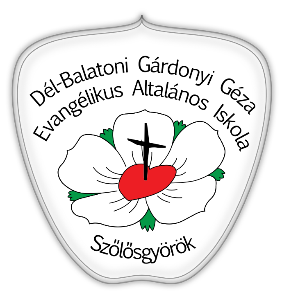 A DÉL-BALATONI GÁRDONYI GÉZA EVANGÉLIKUSÁLTALÁNOS ISKOLA PEDAGÓGIAI PROGRAMJA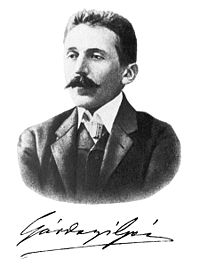 OM: 203190Készítette:Gárdos ZoltánnéigazgatóA Dél-Balatoni Gárdonyi Géza Evangélikus Általános IskolaPedagógiai programjaÉrvényes: 2016. szeptember 1-tőlGárdos ZoltánnéigazgatóTartalom	3I.	A MŰKÖDÉS FELTÉTELEI	51. Bevezetés	51.1. Keresztyén hitvallásunk, evangélikus önazonosságunk	51.2. Az intézmény alapítása	62. Az intézmény alapító okirat szerinti adatai	83. Intézményünk jelene és jövője (jövőkép, küldetésnyilatkozat)	12II. AZ INTÉZMÉNY NEVELÉSI PROGRAMJA	141. A nevelő-oktató munka pedagógiai alapelvei, céljai, feladatai, eszközei, eljárásai	141.1 Nevelési értékeink	141.2 Az általunk fontosnak tartott pedagógiai alapelvek	171.3 Az  óvodából az iskolába történő átmenet	211.4 Az evangélikus nevelés	251.5 Gyermekközpontú nevelés	261.6 Egészséges életmódra nevelés	271.7 Közösségi életre nevelés	281.8 Erkölcsi normák közvetítése	291.9 Nemzeti kultúránk	301.10 Az Európai Unió polgárai	311.11 Művészeti nevelés	321.12 Digitális kultúra	332. A személyiségfejlesztéssel kapcsolatos pedagógiai feladatok	343. Az egészségfejlesztéssel kapcsolatos pedagógiai feladatok	423.1 Az egészségnevelés célja, feladatai	423.2. Iskolai egészségnevelési program	433.3 Az egészségfejlesztés iskolai feladatai	484.  A közösségfejlesztéssel kapcsolatos pedagógiai feladatok	504.1 A család	514.2 Az iskolai közösség	515.  A pedagógusok helyi feladatai, az osztályfőnök feladatai	525.1 Az osztályközösség	535.2 Feladataink megvalósítását szolgáló tevékenységi rendszer és szervezeti formák	556. A kiemelt figyelmet igénylő tanulókkal kapcsolatos pedagógiai tevékenység	596.1 A beilleszkedési, magatartási nehézségekkel összefüggő pedagógiai tevékenységek	606.2 A  gyermek- és ifjúságvédelemmel kapcsolatos feladatok	616.3 A tehetség, képesség kibontakoztatását segítő tevékenységek	636.4 A tanulási kudarcnak kitett tanulók felzárkózását segítő program	646.5 Gyermekvédelmi feladatok ellátása	646.6 A szociális hátrányok enyhítését segítő tevékenység	657. A tanulók közösségét érintő kapcsolattartási formák	678. A szülők közösségét érintő együttműködési formák	689. Az intézmény külső kapcsolatai	6910. A tanulmányok alatti vizsga vizsgaszabályzata	6910.1 Az értékelés rendje	7010.2. A tanulmányok alatti vizsgák fajtái	7110.3. A tanulmányok alatti vizsgák vizsgaszabályai	7310.4. A vizsgatárgyak részei, követelményei és az értékelés rendje	7510.5 Az iskolaváltás, valamint a tanuló átvételének szabályai	8111. Az általános iskola első évfolyamába való bekerülés feltételei	81III. Az intézmény helyi tanterve	821. Tantervek	822. Az egységes évfolyamokon tanított tantárgyak, kötelező és választható tanórai foglalkozások, ezek óraszámai, az előírt tananyag és követelmények	863. Az alkalmazható tankönyvek, taneszközök és tanulmányi segédletek kiválasztásának elvei	904. A mindennapos testnevelés, testmozgás megvalósításának módja	935. A tanulók tanulmányi munkájának írásban, szóban vagy gyakorlatban történő ellenőrzési és értékelési módja, diagnosztikus, szummatív fejlesztő formája	946. A tanulók magatartásának, szorgalmának ellenőrzése és értékelése	1067. A tanulók jutalmazásával és büntetésével összefüggő alapelvek	1088. A tanulók fizikai állapotának mérése	1119. Környezeti nevelési elvek	11810. Az otthoni (napközis, tanulószobai) felkészüléshez előírt írásbeli és szóbeli feladatok meghatározása	12611. A Pedagógiai programmal kapcsolatos intézkedések  érvényessége, módosítása, nyilvánossága	12912. LEGITIMÁCIÓS ZÁRADÉK	131A MŰKÖDÉS FELTÉTELEI1. Bevezetés1.1. Keresztyén hitvallásunk, evangélikus önazonosságunk„Nincs szentebb emberi tevékenység a nevelésnél” (Luther Márton)Mi, akiket Isten kegyelme szabaddá tett, Jézus Krisztusban élő közösség vagyunk, és közösen munkálkodunk egy igazságos, megbékélt és Istenben összhangra lelt világért.	Az evangélikus önazonosság a Bibliában és az egyház történelmi hagyományaiban gyökerezik. 	Evangéliumi. Életünkkel, tetteinkkel és szavunkkal hirdetjük Jézus Krisztus életének, kereszthalálának és feltámadásának örömhírét. Tanúságot teszünk arról, hogy bűneink és hibáink ellenére Isten feltétel nélkül elfogadott bennünket: Jézus Krisztusért, puszta kegyelemből megbocsátotta minden vétkünket, igaznak tekintett bennünket és a megszentelődés újra vezetette lépteinket.	Közösségi. Életünket az Egyház közösségében éljük, melynek középpontja a Szentháromság egy isten köré szerveződő istentiszteletünk. Az evangélium hirdetése és a szentségek kiszolgáltatása egyszerre hivatásunk és létünk forrása.	Szolgáló. Jézus Krisztus ugyanis a hit által szabaddá tett bennünket arra, hogy felebarátainkat szeressük és segítsük. Társadalmi szolgálatunk és a teremtésvédelem szerves részét képezi evangélikus önazonosságunknak.Hitvalló. Az evangélikus egyház vallja, hogy életének, tanításának és szolgálatának egyetlen forrása és mércéje az Ó- és Újszövetségből álló Szentírása, az ökumenikus hitvallásokat és az evangélikus hitvallási iratokat pedig Isten Igéjének megnyilvánulási formáinak tartja.Ökumenikus. Hitet teszünk az „egy szent, egyetemes és apostoli Egyház” mellett és elkötelezzük magunkat, hogy tevékenyen szolgáljuk és előmozdítjuk a keresztyén egységet, és közösen tanúskodunk Jézus Krisztus evangéliumáról. A keresztények közötti egységen munkálkodunk a teológiai képzés és kutatás, a párbeszéd és a közös programok eszközeivel.	Intézményünk világnézetileg elkötelezett. Működésének kereteit – az állami elvárásoknak törvényeknek megfelelően – keresztény értékrendre építve a Magyarországi Evangélikus Egyház törvényei határozzák meg, mely a közoktatási intézmények célját a következők szerint fogalmazza meg:„Az intézményvezető felelősséggel tartozik az intézmény fenntartójának és a Magyarországi Evangélikus Egyháznak, hogy az általa vezetett intézmény az egyházi és állami törvények szerint, a Magyarországi Evangélikus Egyház erkölcsi értékrendjének szellemében működjék.” (2005. évi MEE VIII. tv. 19. § (1) bek.)1.2. Az intézmény alapításaA településrőlSzőlősgyörök a Balatontól 8 km-re, Somogy megyében, a Fonyódi Járáshoz tartozó község. A 2014-es adatok szerint lakosságának a száma 1245 fő. A település arculatát a megújulás és a dinamikus fejlődés jellemzi, annak ellenére, hogy a népesség nagyobb hányadát nyugdíjasok teszik ki.Szőlősgyörök jól kiépített infrastruktúrával rendelkezik, vezetékes ivóvíz, szennyvízcsatorna hálózat, vezetékes földgázellátás, telefonhálózat, internet.Intézményhálózata széleskörű, művelődési ház, sportpálya, könyvtár, e-pont is rendelkezésre áll, iskolát, óvodát és saját konyhát működtet.Szoros testvérvárosi együttműködés alakult ki a németországi Modautal településsel, mely közös programok szervezésében és egymás látogatásában is kifejezésre jut.A Balatonboglári evangélikus gyülekezet történeteA körzet és egyben az egyházközség székhelye a Balaton déli partján fekvő üdülőváros: Balatonboglár.A mai egyházközség Balaton-parti részének Balatonboglártól keletre eső szakasza 1938-ig Kötcse gondozásában állt. Fonyód körzetét a somogyvámosi − illetve rövid ideig a kaposvári − evangélikus lelkész látta el alkalmi lelkészi szolgálatokkal.A szórványhívek gyülekezetté szervezése 1938-ban kezdődött, és 1939-ben alakult meg ezen a területen a Balaton-Délvidéki Missziói Kör (későbbi, 1966-tól használatos nevén Balatonszárszói Evangélikus Gyülekezet). Ebből a Balatonszárszótól keletre levő rész Siófokhoz került 1982-ben, Balatonboglár pedig Madarász István somogyvámos−hácsi lelkész ideköltözésével székhelye lett a nyugati, Balatonszemestől Balatonfenyvesig terjedő területnek. Itt 3 városban és 12 községben élnek evangélikusok. A Somogyvámos−Hács körzettel való társulás 1995-ben történt.Balatonbogláron a múlt század közepén csupán néhány evangélikus élt, de már egy évszázaddal korábban (1856-ban) az akkor Zala megyéhez tartozó Rendekről származó Bárány Dénes evangélikus földbirtokos kápolnát építtetett − az ún. Vörös kápolnát − a Temető-dombon (ma Kápolna-domb). Az építmény nem sokkal később a Gaál család birtokába került, de új, katolikus tulajdonosa végrendeletében meghagyta, hogy abban évente egyszer, úrnapkor evangélikus istentiszteletre hívogassanak a harangok. Ez meg is történt. A második világháború utáni állapotok azonban megszakították a folytonosságot, és csak 3 évi szünet után, 1947-ben nyílt erre ismét lehetőség Németh Tibor missziói lelkész szolgálatával. Az 1950-es évektől már nemcsak úrnapon, hanem a nyári időszak minden vasárnapján volt istentisztelet a „Gaál”-kápolnában 1962-ig. Akkor illetéktelenek vertek benne tanyát, s az épületet állami kezelésbe kellett venni.Bibliaórák és evangélikus összejövetelek számára hosszú időn keresztül az Ittzés-nyaraló adott otthont péntek délutánonként. 1962-től 1999-ig (a boglári templom felépítéséig) mind Bogláron, mind Lellén a református templomban tartották az istentiszteleteket havi két-két alkalommal.A balatonboglári evangélikus templom gyönyörű természeti környezetben, a város által adományozott telken, a Várdombon épült 1995 és 1999 között.  A templom felszentelését dr. Harmati Béla püspök végezte 1999. május 22-én, a parókiáét pedig Ittzés János, az újjáalakult Nyugati (Dunántúli) Egyházkerület püspöke 2000. november 4-én. Azóta a társult egyházközség székhelye Balatonboglár.Az iskola történeteSzőlősgyörökben első iskolát 1720-ban az egyház működtette, Ékes János ludimagiszter vezetésével. 1778-ban 26 gyermek járt az iskolába, 1815-ben 65 gyermek. A szőlősgyörki községi népiskola az 1900-as években már komoly eszközökkel rendelkezett (fizikai kísérletekhez, faliképekkel, könyvtárral, egyéb eszközökkel.) 1918-19-es tanévben 164 tanuló járt az iskolába. 1941-ben a Vallás és Közoktatásügyi Miniszter rendelete alapján megnyitották a 7. osztályt is, 30 tanulóval. 1942-43-ban 11 tanuló végezte el a 8. osztályt. 1944-45-ös tanévben a háború miatt csupán 2 hónapos tanítás volt. A II. Világháború után az 1946-47-es tanévet 3 tanárral kezdték meg. Az épület, a felszerelés megrongálódott, 1948-ban az általános iskolát is államosították. 1958-ban a jelenlegi épületbe költözött át az iskola, jelenleg a régi épület az idősek ellátásával foglalkozó intézménynek adott helyet.  1966-ban lett kialakítva a politechnika terem, 295-re emelkedett a tanulói létszám. 1971-72-es tanévtől megkezdődött a szaktantermi oktatás. 1978-ban vette fel a Gárdonyi Géza Általános Iskola nevet, ezzel is tiszteletét fejezve ki a település híres szülöttének. 1978-79-es tanévtől a gyugyi általános iskola megszűnt, a 15 diák autóbusszal járt be Szőlősgyörökbe iskolába.  Az 1983-84-es tanévben 198 diákkal kezdte meg az általános iskolai oktatást. 1990-es évektől a helyi önkormányzat a működtető, az iskola tanulói létszáma 120 körül mozgott. 2000-es évektől csökken a tanulói létszám, a szülők elvándorlása, a munkahely változtatások következtében. 2005-től a lecsökkent tanulói létszám következtében (80 főre csökkent a létszám) így Lengyeltótival Közös Intézményfenntartói Társulás tagjaként vált tagintézménnyé. (Pogányvölgyi Többcélú Kistérségi Társulás) A társulás települései: Lengyeltóti, Szőlősgyörök, Gyugy, Hács, Kisberény, Nikla, Csömend, Táska (utóbbi három település 2007-ben csatlakozott). 2013 óta a fenntartó a KLIK (Klebelsberg Intézményfenntartó Központ 1051 Budapest Nádor u 52, illetve Klebelsberg Intézményfenntartó Központ Fonyódi Tankerülete 8640 Fonyód, Szent István utca 17.). 2015. januárjában Klotz Péter Szőlősgyörök polgármestere és a Balatonboglári Evangélikus Gyülekezet kérésére elindult az iskola egyházi tulajdonba vételének folyamata. Lackner Pál püspök, Kőszeghyné Raczkó Zsuzsanna esperes asszony és Mátrai Zoltán egyházközségi felügyelő irányításával elkészült a tervezet és 2016. május 29-én az Alapító okirat szerint megalakult a Dél-Balatoni Gárdonyi Géza Evangélikus Általános Iskola.Jogszabályi háttér2011. évi CXC törvény a nemzeti köznevelésről;A Kormány 229/2012. (VIII.28.) Korm. rendelete a nemzeti köznevelésről szóló törvény végrehajtásáról51/2012. (XII.21.) EMMI rendelet a kerettantervek kiadásának és jóváhagyásának rendjéről;A Nemzeti alaptanterv kiadásáról, bevezetéséről és alkalmazásáról szóló 100/2012. Kormány rendelet, valamint az annak mellékletét képező Nemzeti alaptanterv;20/2012. (VIII.31.) EMMI rendelet a nevelési-oktatási intézmények működéséről és a köznevelési intézmények évhasználatáról;1068/2012. (III.20.) Kormányhatározat: Nemzeti Önkéntes Stratégia 2011-2020;2005. évi LXXXVIII. törvény a közérdekű önkéntes tevékenységről;110/2012. (VI.4.) kormányrendelet;229/2012. Korm. rendelet a nemzeti köznevelésről szóló tv. végrehajtásáról (Vhr.)A Magyarországi Evangélikus Egyház 2011. évi VIII. törvény2. Az intézmény alapító okirat szerinti adataiA Balatonboglári Evangélikus Egyházközség (székhelye Balatonboglár, Hétház u. 17.), a Dél-Balatoni Gárdonyi Géza Evangélikus Általános Iskola alapító okiratát a nemzeti köznevelésről szóló 2011. évi CXC. törvény, valamint a belső egyházi szabályok szerinti, az egyház intézményeiről szóló 2005. évi VIII. törvény (a továbbiakban: egyházi törvény) rendelkezései szerint – módosításokkal egységes szerkezetbe foglalva – a következők szerint határozza meg:Balatonboglár, 2016. május 29.A Balatonboglári Evangélikus Egyházközség Presbitériuma az intézmény Alapító Okiratát a módosításokkal egységes szerkezetben a 2016./5/1 számú határozatával hagyta jóvá.3. Intézményünk jelene és jövője (jövőkép, küldetésnyilatkozat)„Neveld a gyermeket a neki megfelelő módon, ha megöregszik sem tér el attól.”(Péld. 22,6)Az intézmény alapfokú nevelési oktatási intézmény, mely az általános iskolai nevelést foglal magában.  Egyházunkat megbecsülő, az idegen nyelvek iránt nyitott, természettudományos ismeretekkel rendelkező, önmagukért és környezetükért felelősséget vállaló demokratikus elveket valló családoknak ajánljuk iskolánkat, példát mutatva az európai szellemiség, az erkölcsben élő magyarság hagyományaiból, értékeiből.Törekszünk arra, hogy alkotó, egészségüket megőrző, a szabadidejüket tartalmasan eltöltő gyermekeket neveljünk.A környezetvédelem kimagasló helyet foglal el nevelő munkánk során, teremtett világunk, a természet óvására, védelmére, az egyének, és a közösségek felelősségének fontosságára tanítjuk gyermekeinket.Gazdag programokkal, tevékenységformákkal emeljük a mindennapi képzések lehetőségét. Biztosítunk úszást, sítábort, nyári tábort, tömegsport foglalkozásokat, kihasználjuk a Balaton közelségéből adódó előnyöket, lehetőségeket, programokat, hangversenyek, koncertek, múzeumok, szervezünk színházlátogatást. A hagyományőrzés értékeit folyamatosan ápoljuk, a rendszeresen ismétlődő ünnepélyeink, évfordulókhoz kapcsolódó megemlékezéseink, rendezvényeink, a tudatosan kialakított szokások erősítik a magyarságtudatot, valamint az egyházi intézményhez tartozást. Intézményünk jelen állapota alkalmas arra, hogy a 2016/17-es tanévet zökkenőmentesen el tudjuk kezdeni és eredményes nevelői-oktatói munkát végezzünk benne. Gondot fordítunk a tehetséggondozásra, felzárkóztatásra, a pedagógusok továbbképzésére.Az intézményben folyó minőségi munkát a minőségirányítási rendszer folyamatos működtetésével biztosítjuk. Valljuk, hogy a keresztyén nevelés akkor lesz eredményes, ha az intézményünkből olyan gyerekek kerülnek ki, akik ismerik és megtartják a társadalmi együttélés szabályait, akik türelmesek másokkal szemben, becsülik egyházukat, a magyar népet, történelmét. Tisztelik az európai és más népek kultúráját, óvják teremett világunk kincseit. Meghatározó intézményünkben a jó légkör, ahol a nevelő, a gyermek, a szülő egyaránt jól érzi magát. Ezt tükrözi a kölcsönös érdeklődés, bizalom, hitelesség, egymás iránti szeretet. Erősségünk a komplex személyiségfejlesztés, a személyes, szociális és kognitív kompetenciák kialakítása, fejlesztése, megerősítése. A kompetencia alapú oktatással olyan képességrendszert alakítunk ki, amely megerősíti az egész életen át tartó tanulás képességének megszerzését. A tehetséggondozást, a felzárkóztatást, a tanulók érdeklődési körét, szem előtt tartva készítjük fel tanulóinkat a továbbtanulásra. 	Az idegen nyelvi kommunikációs készség minél magasabb szintre való emelése a használható nyelvtudás megszerzésének alapja, amit első osztálytól német nyelvoktatással és az idegen nyelvi kompetencia folyamatos fejlesztésével érünk el.Nevelési programunk az életkori sajátosságokat figyelembe véve olyan közösségeket alakít ki, ahol egymás segítése, mások véleményének tiszteletben tartása, az egymáshoz való alkalmazkodás, a kulturált kommunikáció, a csapat szellem a természetes. Fontosnak tartjuk, hogy az intézményi szintű rendezvényeink maradandó élményt nyújtsanak a gyerekeknek, vendégeknek, az intézmény nevelőtestületének, hatva az értelemre és az érzelemre egyaránt. 	Az intézmény pedagógusainak személyisége, viselkedése, külső megjelenése, szavainak és tetteinek összhangja az egyik legmeghatározóbb minta. Személyes példaadással neveljük tanítványainkat, derűs keresztyén világszemlélettel, hogy legyen erejük és bátorságuk az új és meglepő élethelyzeteket is helyesen kezelni, az emberi jogok tiszteletben tartásával. Hisszük, hogy a fiatalok tőlünk kikerülve ép gondolkodású, szilárd erkölcsű felnőttek lesznek, akik fegyelmezett, kötelességtudó, becsületes és hasznos polgárai lesznek egyházainknak és hazánknak.     A Dél-Balatoni Gárdonyi Géza Evangélikus Általános Iskola fő feladata, hogy minden gyermeket az érvényes állami közoktatási, valamint Magyarországi Evangélikus Egyház törvényeiben megfogalmazott oktatási célkitűzéseknek megfelelően oktassa.A Bibliai alapra épített tanítás a gyermekekkel való mindennapos foglalkozás erősíti mindnyájunkban a keresztény értékek elfogadását és gyakorlását. A személyre szóló szeretetteljes bánásmód, a következetesség, a türelem, a hitelesség, az egymás iránti szeretet példájával, a családokat segítve, velük összefogva neveljük a ránk bízott gyermeket.      Pedagógusaink elkötelezett, hivatásukat szerető emberek, munkaköri kötelezettségeiken túl nagyon sokat tesznek az iskoláért, a gyermekekért.      Kiemelt feladatunk a minőség érvényesítése a nevelésben és oktatásban. Minőségi munkával, a minőségi tanulás eszközeivel, a minőségi életre való felkészítés a célunk. Ez a törekvés gyermek és felnőtt számára egyaránt fontos. A településen egyetlen egyházi intézményként működő általános iskolától jogosan várja el az egész település és vonzáskörzete az ide irányuló beiskolázási igények teljesítését. Ebből adódóan intézményünknek felmenő rendszerben eleget kell tennie a sajátos nevelési igényű gyermekek integrált nevelésének, oktatásának, valamint a kiemelkedő tehetségek kibontakoztatásának, továbbfejlesztésének, és a tehetséggondozásnak.II. AZ INTÉZMÉNY NEVELÉSI PROGRAMJA1. A nevelő-oktató munka pedagógiai alapelvei, céljai, feladatai, eszközei, eljárásaiÉrtelmezésIntézményünkben az alapító okiratban megfogalmazott feladatainkat látjuk el az idevonatkozó jogszabályi keretek között, adott tárgyi és személyi feltételek mellett. Munkánk összehangolása érdekében mindenkire vonatkozó alapelveket fogalmazunk meg, közös célokat és elvárásokat tűzünk magunk elé, aminek megvalósításához az egyes pedagógusok konkrét feladatokat kapnak, illetve vállalnak. 1.1 Nevelési értékeinkEvangéliumiJézus Krisztus a mérték. Pedagógusként is hozzámérjük magunkat, Őt követjük. Tőle tanulunk, és a ránk bízott fiatalokat is a tanítványi élet útján vezetjük. Közös törekvésünk, hogy semmit ne helyezzünk Isten elé, egész életünk során keressük Isten közelségét, és fölvállaljuk akaratának megvalósítását. Jézus Krisztus a következő parancsolatot adta tanítványainak: „Az az én parancsolatom, hogy úgy szeressétek egymást, ahogyan én szerettelek titeket,” (Jn 15,12). A szeretet a teljes emberre irányul, nincs benne félelem, és szabaddá tesz. Az evangélikus nevelés és oktatás során az értékek továbbadása és a tanítás szeretetvezérelten valósul meg. Luther Márton mondta: „A keresztyén ember szabad ura mindennek, és nincs alávetve senkinek. A keresztyén ember készséges szolgája mindennek, és alá van vetve mindenkinek.” A nevelési gyakorlatban képviselt krisztusi szabadság ezért természetszerűleg mindig felelős és elkötelezett. BefogadóFelismerve a másik emberben Isten képmását, a lelkészi, pedagógusi, gyermeki tanulói és szülői közösségek egymás közti és egymáson belüli kapcsolataiban is feladatunknak tartjuk, hogy megadjuk egymásnak az emberi méltóságnak kijáró tiszteletet és a Krisztusi szeretet szabadságát, hogy e képmás minél felismerhetőbben ragyogjon arcunkon. 	Az evangélikusság a történelmi sajátosságai miatt is mindig nagy figyelmet fordított arra, hogy önazonosságát a kisebbségek hagyományainak fölvállalásával sajátos jellemzőinek elismerésével, érdekeinek képviseletével összhangban szemlélje. 	Minden tőlünk telhetőt megteszünk azért, hogy a nevelés és oktatás során egyetlen gyermeket se érhessen hátrányos megkülönböztetés nemzetiségi, nemi vagy szociális helyzetéből adódó meghatározottságai miatt. Gyermekközpontú 	Jézus Krisztus példaként állította elénk a gyermekeket. „Bizony az Úr az ajándéka a gyermek, az anyagméh gyümölcse jutalom.” (Zsolt. 127,3) A ránk bízott gyermekek ezért Isten kegyelmének jelei a számunkra, kiknek élete és személyisége a keresztény nevelés során teljesedhet ki igazán.	A nevelői és oktatói munka megtervezésekor figyelembe vesszük és Isteni ajándékként tekintünk az egyéni sajátosságokra és adottságokra, és azokra építve a személyiség egészének fejlesztését és kibontakozását tűzzük ki célul. Az egyéni kiindulóponthoz igazított elvárások és fejlődési utak rendszerével célzottan, ugyanakkor sokoldalú módon fejlesztjük a gyermekek és fiatalok képességeit, tehetségét. 	Az evangélikus nevelés a teljes emberre irányul. Az önismert, az önállóság, az önértékelés, az érzelmi, lelki és társas képességek fejlesztése lényeges szerephez jut a hittanórákon. Életrevaló	Pedagógusként elkötelezzük magunkat a folyamatos fejlődés és megújulás mellett az egyéni lelki élet és a szakmai, módszertani ismeretek terén. 	A kiemelkedő elméleti fölkészítés mellett hangsúlyt fektetünk a családi életre nevelésre, a szelíd viszálykezelésre, a társas kapcsolatok ápolására, az egyéni hivatás megerősítésére, a szociális érzékenység fejlesztésére és a teremtett világ védelmére. 	A gyermekeket és a fiatalokat megismertetjük az egyház számos szolgálati területével, és a közösségi szolgálat keretén belül lehetőséget biztosítunk a számukra, hogy önkéntesként bekapcsolódjanak egy vagy több egyházi munkaágba.Közösségi	Pedagógusként testvérnek tekintjük egymást, a gyermekek és a fiatalok között is az otthonos, elfogadó légkör megteremtésére törekszünk. Kötelességünknek tartjuk az azonos szakmai alapokon nyugvó együttműködést, a kölcsönös segítségnyújtást, valamint az evangélikus értékek közösségi megélését is.	Az evangélikus hagyományok ápolása mellett tiszteletben tartjuk a többi keresztyén felekezet létét és a tanításbéli különbségeit. Saját felekezetünk felelős és hűséges tagjaiként nem feledkezünk meg Jézus Krisztusról, aki azért könyörgött, hogy a keresztyének „mindnyájan egy legyenek” (Jn 17,21), ezért a felekezeti különbségek elé helyezzük a mindnyájunkat összekötő egységes keresztyén tanításokat és értékeket. 	Tisztelettel fordulunk más vallások képviselői felé, és hitelesen mutatjuk be tanításukat. Kapcsolatunkat a társadalomért végzett összefogás és a békés egymás mellett élés jellemzi.Erkölcsi értékek, melyet közvetítünk Kötelességtudat, munka megbecsülése, mértéktartás, együttérzés, segítőkészség, tisztelet, tisztesség, korrupció elleni fellépés, türelem, megértés, elfogadás, tanulást elősegítő attitűd, hazaszeretet, magyarságtudat, nemzeti értékek, törvénytisztelet, emberi méltóság tisztelete, együttélés szabályainak tisztelete, erőszakmentesség. méltányosság, felelősség, önálló cselekvés, megbízhatóság, empátia, együttműködés, problémamegoldás, önkéntes feladatvállalás, környezet iránti felelősség, természet környezet szeretete, fenntarthatóság melletti elkötelezettség; együttműködés, vezetés, versengés magatartásmódjai, azok kezelése; javakkal való ésszerű gazdálkodás.AlapelvekAz Alapító okiratban meghatározott feladatainkat az alábbi alapelvek betartásával végezzük.Alapfeladatainkat a jogszabályoknak megfelelően végezzük a következő alapelvek szerint:A tantervei előírásokat ismerve vezetjük végig a tanulót a nyolcéves megismerési folyamaton. Fejlődését és munkáját folyamatosan figyelve és értékelve a tanulók eltérő képességeihez igazodó pedagógiai eljárások segítségével az egyéni optimum elérésére törekszünk, függetlenül származásától vagy szociális körülményeitől. Szükség esetén pedagógiai segítséget nyújtunk, illetve szülői vagy külső intézményi segítséget veszünk igénybe.	A tanulás tág értelmezését valljuk, mely nem csupán az ismeretelsajátítást, a figyelem és emlékezetfejlesztést foglalja magában, hanem valamennyi értelmi képesség és az egész személyiség fejlődését, fejlesztését, a képességek elsajátítását és a magatartás megváltoztatását is.	Feladatainkat, céljainkat csak a tanulók és szülők együttműködésével tudjuk eredményesen megvalósítani, ezért fontos a kölcsönös tisztelet és együttműködés kialakítása a folyamat résztvevői között (pedagógus, szülő, gyermek).	A pedagógus nem csak munkájával, hanem személyiségével is nevel, tanítványaihoz, kollégáihoz, a közösségi élethez és a tanított témakörökhöz való viszonyulásain keresztül. Ezért minden pedagógusnak igyekeznie kell feladatait példaértékűen végezni.	Oktatási-nevelési folyamatunk minden mozzanatában legyen jelen az esztétikumra, a harmóniára való törekvés. Ez különösen fontos alapelv, hiszen korunk mindenapjait áthatja a diszharmónia (társadalmi, magánéleti feszültségek).	A tanulókat a különbözőség elfogadására, a közösségért való munkálkodásra szoktatjuk. Helyzetelemzésünkből is kiderül, hogy iskolánkban jól tükröződnek társadalmunk ellentmondásai, az anyagi és szociális hátterek különbözősége, valamint a nagyarányú képesség- és magatartásbeli különbségek.1.2 Az általunk fontosnak tartott pedagógiai alapelvek „Én tehát úgy futok, mint aki előtt nem bizonytalan a cél.” (1Kor. 9,26)A pedagógiai programunkban megfogalmazott céljainkat a keresztény értékrend pilléreire építettük fel: hit, tudás, erkölcs, kommunikáció, egészség, környezettudatosság, természetvédelem, hazaszeretet, közéletiség.A hitoktatás hiteles teológiai-tudományos alapokon nyugodjon. Ökomenikus szellemben ismertetjük meg más keresztyén egyházak életét, tisztelve a vallásos meggyőződést. Egységesség elve: Az egységesség az egyik legalapvetőbb elvárás oktató-nevelő munkánk során. Arra törekszünk, hogy valamennyi tevékenységüket ugyanazok az elvek, célok határozzák meg, ezeket igyekszünk kifejezésre jutatni az intézményi dokumentumokban is. Egyenrangúság és bizalom elve: A pedagógus segítő, tanácsadó szerepe domináljon a nevelés-oktatás folyamatában.  Az irányító szerep a pedagógusé, a megfelelő pedagógiai légkör kialakításában, a tanulók aktivizálásában, a közös tevékenységek megszervezésében, a tanulók személyisége és közösségeik fejlesztésében. Kapcsolatukat bizalom, megértés, tisztelet kell hogy kölcsönösen jellemezze. Életkori és egyéni sajátosságok figyelembe vételének elve: A tanuló értelmi, érzelmi és pszichikai, szociális fejlesztését saját fejlettségi szintjéhez kell igazítani. A különböző közösségekhez tartozás és a külső hatások elve: A nevelés-oktatás különböző hatásrendszereken át a közösségekben, a közösségek életének, céljainak érdekeinek figyelembe vételével, a közösség aktív részvételével zajlik. Az irányító kezdeményező szerep a pedagógusé, aki segíti a tanulót öntevékenységének kibontakoztatásában, az ártó hatások korrigálásában. Tapasztalatszerzés elve: lehetőség teremtése a nevelő-oktató munka folyamatában, hogy a tanulók számára a saját tapasztalatok megszerzésére, megértésére, általánosítására, az ismeretek befogadásának új módszereivel (tanulókísérlet, megfigyelés, kirándulás, erdei iskola, valamennyi tanórán és iskolán kívüli tevékenység. Motiváció és szemléletesség elve: a tanulók érdeklődésének felkeltése és a tanulás iránti elköteleződés kialakítása. A befogadás, az elsajátítást előtérbe helyező tanulás szervezési és módszertani eljárások, új tanulási és tanítási technikák alkalmazása. Következetesség elve: igényesség valamennyi tevékenységünkben, határozott követelmények támasztása a tanulókkal szemben, a teljesítmények rendszeres ellenőrzése, mérése, értékelése.Visszajelzés elve: folyamatos (szóbeli és írásbeli) visszajelzés, tájékoztatás a tanulói teljesítményekről. Célok, eredményesség	Akkor tartjuk sikeresnek a munkákat, ha tanulóink elsajátítják a nevelési programunkban és a helyi tantervünkben megfogalmazott követelményeket.Sikerkritérium:	Tanulóink nagy többsége szívesen jár az órákra, a feladataikat elkészítik, eszközeik folyamatos fejlesztés alatt.Céljaink és hozzájuk rendelt sikerkritériumok.Korszerű alapműveltség: biztos alapkészségek, teljesítményképes tudás birtokában meg tudnak felelni a középiskolai beiskolázás követelményeinek. Sikerkritérium: az ismeretek elsajátítása akkor eredményes, ha az elsajátított tananyag reprodukálásán túl a tanulók 70 %-a rendelkezik az önálló ismeretszerzés képességével. A tanulmányi átlag javul, a versenyeredmények gyarapodnak. Erkölcsi tartás, kulturált magatartás, kommunikáció, amely segít a személyiség értelmi és érzelmi megalapozásában. Kialakul a tudás becsülete, a kötelesség és feladattudat. Sikerkritérium: a tanulói magatartás és szorgalom jegyek stabilitása, javulása, a házirend szabályainak fokozott betartása. Testi lelki egészség: harmónia, amelynek birtokában a tanulók megőrzik egészségüket, fizikai aktivitásukat.Sikerkritérium: erősödnek azok a beállítódások, attitűdök, amelyek szükségesek az egészségi állapot javításához. Csökken a betegségek miatti hiányzások száma. Életkorhoz illeszthető közéletiség: a demokrácia szabályai szerint legyen nyitott a tanuló az őt körülvevő világra, s így tanulják meg, hogy az iskolában is gyakorolhatják jogaikat és kötelességeiket. Kitűzött célként a társadalomba való beilleszkedést hangsúlyozzuk. Sikerkritérium: aktív részvételre biztatva erősítjük önkormányzatiságukat érintő fórumokon diákügyek intézésében, felelős véleményformálásban, konfliktusok kezelésében. Iskolán kívüli megnyilvánulásaikban is kövessék az iskola által megfogalmazott értékrendet, erkölcsi normákat. Esztétikus igényes környezet: vegyenek részt környezetük alakításában, amelyben jól érzik magukat. Sikerkritérium: az osztálytermek, folyosók gyermekmunkákkal, virágokkal való díszítése. 	Az idegen nyelvi kultúra, kommunikáció fejlesztése: Egyidejűleg és hangsúlyozottan fejlesztjük az anyanyelvi és az idegen nyelvi tudást. Célunk, hogy képessé tegyük a tanulókat arra, hogy megtanuljanak német nyelven ismereteket szerezni, képesek legyenek az információk német nyelven történő feldolgozására, nyelvtudásukat aktívan tudják használni. Ösztönözzük a gyermekeket az idegen nyelvi kommunikáció hatékony alkalmazására, a nyelvtudás hasznosságának a megláttatásával a világról alkotott elképzelésüket fejlesszük, alakítsuk ki az Európához való tartozás személyes érzését. Kapjanak átfogó képet más országok kultúrájáról, civilizációs szokásrendjéről. 	Sikerkritérium: Az életkori sajátosságuknak megfelelően a gyermekek megfelelő kommunikációs szintet érjenek el. Tudjanak beszélgetést kezdeményezni, a hétköznapi kommunikációs helyzetekben képesek legyenek német nyelvi tudásukat hasznosítani. A nyelvtanulás iránti belső motiváltság magas szintre fejlődjön, az idegen nyelvi tudás kompetenciái erősödjenek. Módszerek, eljárásokAz iskolánkban folyó nevelő-oktató munka célkitűzéseinek és feladatainak megvalósítását szolgálják a nevelési program különböző fejezeteiben meghatározásra kerülő tanórai és tanórán kívüli nevelési tevékenységek, valamint az e tevékenységekhez kapcsolódó folyamatos értékelés.Nevelési céljaink megvalósulását segítik az iskola pedagógusai által alkalmazott személyiségfejlesztésre irányuló eljárások, nevelési módszerek.Nevelési módszer: a kitűzött nevelési cél elérése érdekében alkalmazott eljárás. Célja, hogy a tanulókat pozitív tevékenységre késztessük, valamint kiküszöböljük a negatív hatásokat. Az eljárás: a módszer konkretizálását jelenti. Ez függ a pedagógiai intuíciótól, a találékonyságtól, a nevelői aktivitástól.Olyan nevelési módszereket kell kiválasztanunk, amelyek a nevelési célokon és feladatokon túl igazodnak a tanulók életkori sajátosságaihoz, értelmi fejlettségéhez, képességeihez; illetve a nevelők személyiségéhez, pedagógiai kulturáltságához, felkészültségéhez, stílusához, valamint a mindenkori helyzethez és annak tartalmához biztosítva a referencia intézményi működést.Mivel nincs két teljesen egyforma szituáció, két egyforma gyerek, két egyforma pedagógus, ezért a nevelési módszereket úgy kell megválasztani, hogy a leghatékonyabb alkalmazást tegyék lehetővé. Az eddigiekből következik, hogy minden nevelési szituációt más-más módszer, illetve módszerkombináció alkalmazásával oldunk meg. Nevelési módszereink két nagy csoportra oszthatók:Közvetlen (direkt) módszerek: azok, amelyeknek alkalmazása során a nevelő közvetlen, személyes kapcsolat révén hat a tanulóra.Közvetett (indirekt) módszerek: azok, amelyekben a nevelő hatás áttételesen, a tanulói közösségen keresztül érvényesülA módszerek megválasztása függ: a nevelés oktatás céljától, a tanulók életkori sajátosságaitól, képességeitől, egyéniségétől, a didaktikai feladattól, a pedagógus személyiségétől. az iskola tárgyi felszereltségétől, feltételeitől, a meggyőzés módszerei (oktatás, példaképállítás, önbírálat, beszélgetés, tudatosítás, stb.), a tevékenység megszervezésének módszerei (követelés, ellenőrzés, érdekes, játékos módszerek, gyakorlás, stb.), a magatartásra ható ösztönző módszerek (ígéret, biztatás, elismerés, dicséret, stb.).A Pedagógiai program alapelveiben a gyermekközpontúság megvalósul. A programban megfogalmazott tevékenységek, eszközök is gyermekközpontúak. A nevelési programban megjelennek azok a pedagógiai módszerek, amelyek alkalmazásával a tanórán és tanórán kívül is eredményesen fejleszthetők a tanulók kompetenciái. Alkalmazzuk a kooperatív munkaformát, a differenciálás lehetőségével élve, a drámapedagógia módszereit és a projekt módszert. 	A kulcskompetenciák hatékony fejlesztésének egyik feltétele a fejlesztési célokkal adekvát tanítási folyamat, tevékenység. Iskolánk azt a felfogást képviseli, hogy a tanítás nem más, mint a tanulók tanulásának szervezése: tervezése, irányítása, szabályozása és értékelése. Az a pedagógus, aki jól ismeri tanítványai motivációit, tanulási szokásait, eredményesen tudja megoldani a tanulásszervezéssel kapcsolatos feladatait. 1.3 Az  óvodából az iskolába történő átmenet  Az intézményünk kapcsolatrendszerében megtalálható az óvoda és a középiskola is. Ezért programunkban megjelöljük a különböző életkori szakaszok feladatait szem előtt tartva az átmenetek problematikáját. Különös tekintettel a játékosságra, a tevékenykedtetésre, az óraszervezések változatosságára.	A program kihangsúlyozza a tanulók megismerési kompetenciájának fejlesztését tapasztalatszerzés, érzékelés útján. A tanulók megismerésére törekedve egyéni fejlődésüket figyelembe véve alkalmazzuk a differenciált tanulásszervezési módokat, eljárásokat, formákat. Segítő, irányító, szervező, értékelő tevékenységünk arra irányul, hogy a tanulók kompetenciái kialakuljanak. A tapasztalatszerzésre, tevékenységre számtalan teret biztosít a nevelési folyamat. Jellemzője a szakmai innovációkészség, a reflexitás, az adaptivitás, az együttműködő képesség, az empátia, a tolerancia, a játékosság, gyakorlatiasság, tevékenységközpontúság. Alkalmazzuk az individuális és csoportos munkaformákat a frontális munka háttérbe szorításával. A differenciált tanulás szervezés terén, különösen a következő szempontok emelhetők ki: olyan szervezési megoldások előnyben részesítése, amelyek előmozdítják a tanulás belső motivációinak, önszabályozó mechanizmusainak kialakítását, fejlesztését. A tanulás szervezés meghatározó szempontja a tanulók aktivitásának optimális kibontakoztatása. Az oktatási folyamat megszervezése segítse elő a tanulók előzetes ismereteinek, tudásának, nézeteinek feltárását, adjon lehetőséget esetleges tévedéseinek korrigálására és tudásának átrendeződésére. Az oktatási folyamat alkalmazza az együttműködő (kooperatív) tanulás technikáit, formáit. Az iskolai tanítás-tanulás különböző szervezeti formáiban (az osztálymunkában, a csoportoktatásban a tanulók páros, részben és teljesen egyéni individualizált oktatásban) a tanulók tevékenységeinek, önállóságának, kezdeményezésének, problémamegoldásának, alkotóképességének előtérbe állítása.A tanulás szervezés egyik fő elve és teendője a tanulókhoz optimálisan alkalmazkodó differenciálás, a feladatok kijelölésében, azok megoldásában a szükséges tanári segítésben, az ellenőrzésben, az értékelésben. Alkalmazni kívánjuk az új tanulás szervezési módokat: tanítási stratégiák, projekt pedagógia, drámapedagógia, felfedeztető, probléma központú tanulás. A differenciált tanítás-tanulás megvalósulásához a következő elveket alkalmazza iskolánk: olyan szervezési megoldásokat részesítünk előnyben, amelyek előmozdítják a tanulás belső motivációinak, önszabályozó mechanizmusainak kialakítását, fejlesztését;a tanulást úgy szervezzük meg, hogy a tanulók cselekvő módon vegyenek részt benne, előtérbe állítva tevékenységüket, önállóságukat, kezdeményezéseiket, problémamegoldásaikat, alkotóképességüket;a nevelési-oktatási folyamatban elősegítjük a tanulók előzetes ismereteinek, tudásának,nézeteinek feltárását, lehetőséget adunk esetleges tévedéseik kiigazítására és tudásuk átrendezésére;az iskolai tanítás-tanulás különböző szervezeti formáiban (az osztálymunkában, a csoportfoglalkozásokon, a tanulók páros, részben vagy teljesen egyéni nevelésében-oktatásában) alkalmazzuk az együttműködő (kooperatív) tanulás technikáit és formáit;a tanítás során a tanulókhoz alkalmazkodó differenciálást alkalmazunk: a feladatok kijelölésében, megoldásában, a szükséges tanári segítésben, az ellenőrzésben, az értékelésben;a tanulók egyéni képességeinek fejlesztése érdekében alkalmazzuk a feladathoz illeszkedő tanulásszervezési technikákat;sajátos tanulásszervezési megoldásokat alkalmazunk a különleges bánásmódot igénylő, sajátos nevelési igényű gyerekek esetében, a tanulási és egyéb problémákkal, magatartási zavarokkal küzdő tanulók nevelési-oktatási feladatainak ellátásában;a tanítási-tanulási helyzetek, a tanulásszervezési módok és értékelési eljárások alkalmazkodjanak az egyes területeken tehetséges tanulók fejlesztési igényeihez, általában is támogassák a tehetségek felkutatását és tehetségük kibontakoztatását;különböző tanulásszervezési megoldásokkal az együttműködést és a tanulási esélyek egyenlőségét szolgáló szervezeti formákat alakítunk ki mind az iskolák közötti együttműködésben, mind az iskolán kívüli és az iskolai munkában.Eszközök és eljárások A célok megvalósítását a tanórai és a tanórán kívüli nevelési tevékenységek és a hozzájuk kapcsolódó folyamatos értékelés szolgálja, a pedagógusok által alkalmazott személyiségfejlesztésre irányuló eljárások, közvetett és közvetlen nevelési módszerek a referencia intézmény indikátoraiként jelennek meg. A nevelő-oktató munka ismeret- és értékátadó tevékenység, amely csak akkor lehet eredményes, ha módszereiben, eszközeiben, eljárásaiban tekintettel van a tanulócsoportok heterogén összetételére, a tanulók életkori sajátosságaira, és kellő teret biztosít a tanulói aktivitásnak az ismeretszerzés folyamatában. Az oktatás legfontosabb eszköze a tanmenet, amely az aktuális tanévre készül. Az eljárásoknak, eszközöknek igazodnia kell a tanulók életkori sajátosságaihoz, értelmi fejlettségéhez, a képességekhez. Szorgalmazni kell a tanulói aktivitást, tág teret kell adni az egyéni munkamódszereknek és ezzel hozzá kell segíteni a tanulót az egyéni tanulási stratégia kialakításához. Az értékelésnek a kapott feladatok megvalósításának módja és színvonala, a problémákra adott válaszok minősége szerint kell történnie. A komplex személyiség fejlesztésében fontos szerepet kell kapnia az önismeretnek – az erős és gyenge pontok felismerésének, a fejlett és reális önértékelésnek, az önbizalom erősítésének, a kezdeményező és vállalkozó készségeknek, az ítélőképességnek, az erkölcsi és esztétikai érzékenységnek, az érzelmi intelligencia kialakításának.Iskolánk pedagógusai a nevelési módszerek és eszközök megválasztása során külön hangsúlyt fektetnek arra, hogy azok segítsék: a keresztyén értékközvetítést,a szocializálót,a harmonikus személyiségfejlesztést, képességfejlesztést,ismeretközvetítést. A pedagógiai folyamatban jelen kell lennie az ismeretszerzésnek, gyakoroltatásnak-cselekedtetésnek és a példaadásnak egyaránt. Olyan korszerű természettudományos és társadalomtudományos műveltségkép és értékrendszer kialakítása, mely a tanulókat felkészíti, és alkalmassá teszi saját - természeti és társadalmi - valóságuk viszonyrendszereinek megértésére, az aktív cselekvésformák alternatíváinak felismerésére. Az iskola a tudományra, a tudás közösségére akar nevelni a keresztyén hitben, mert ebben látja az emberi igazság, béke és boldogság lehetőségét. Az a hit, mely nem veszi figyelembe a tudományt, elveszti univerzális jellegét. Az a tudomány, mely elszakad a hittől, könnyen öncélúvá lesz, és puszta hatalomvágynak, igazságtalanságnak eszköze.A nevelő-oktató munka szakaszaiNkt. 5. § (1) A köznevelési intézményekben folyó pedagógiai munka szakaszai a következők:- az alapfokú nevelés-oktatás szakasza, amely az első évfolyamon kezdődik, a nyolcadik  évfolyam végéig tart és két részre tagolódik:       - az első évfolyamon kezdődő és a negyedik évfolyam végéig tartó alsó, és- az ötödik évfolyamon kezdődő és a nyolcadik évfolyam végéig tartó felső tagozat.Az alapfokú nevelés első szakaszában célunk az iskolai tanulási tevékenység elsajátítása. Azon alapkészségeknek (írás, olvasás, számolás, szövegértés, szövegalkotás, nyelvtan és helyesírás, tanulási képesség fejlesztése, ismeretfeldolgozási technikák stb.) a kialakítása, amely biztosítja a tanuló felső tagozatos tanulmányi munkáját.Ezt a célt szolgálja:a német (angol szakkör) nyelv tanulásának első osztálytól történő bevezetése játékos formában, mely megalapozza a tanulóknak a BÁTORSÁGÁT, hogy más nyelven is megszólaljanak, valamint kialakít egy olyan latens szó-és kifejezés-készletet a tanulók tudatában, amely hozzájárulhat egy eredményes idegen nyelv tanulásához. Az alapfokú nevelés második szakaszában tovább folytatjuk azoknak a készségeknek és képességeknek a kimunkálását, amely megalapozza a tanulók középiskolai karrierjét:kulturált nyelvi magatartás szövegértés szövegalkotás, fogalmazás, kifejezőképesség-irodalmi tájékozottság ismeretszerzési és feldolgozási képesség tájékozódás térben és időben idegen nyelven való kommunikáció-matematikai probléma-megoldás, logikus gondolkodás, kombinációs, variációs képesség legyen járatos az új technológián alapuló információ-szerzésben megfelelően gondolkodjon az őt körülvevő természetről, tudja ismereteit rendszerezni, alkalmazni kerüljön közel a művészetekhez, találjon saját maga számára olyan művészeti tevékenységet, amely segíti önmegvalósítását váljon életformájukká a mozgás, tudatosan vegyenek részt testük fejlesztésében, óvják testi épségüket. tehetséggondozás és kompetenciaterületek fejlesztéseA fenti célkitűzések megvalósítását biztosítják pedagógiai tevékenységünkben, a kerettantervben foglaltak megvalósításán túl:a közlekedési ismeretek, angol szakkör bevezetése az úszás-, néptánc, informatika oktatás, 1-8. évfolyamon. 1.4 Az evangélikus nevelés„…ha se lélek, se menny, se pokol nem volna, úgy csupán a világi kormányt a világ szerint tekintve ugyan nincs-e annak sokkal inkább szüksége jó iskolákra és tanult népre, mint az egyháznak?” (Luther Márton) AlapelvA tanulók ismerjék meg a Bibliát és az Egyház tanításait, hogy ezek által indíttatást kapjanak a keresztény világnézet, a személyes meggyőződés kialakításához. CélÖkumenikus szellemben ismerjék meg más keresztény egyházak életét, tiszteljék mások vallásos meggyőződését.Az iskola távlati célja, hogy a keresztény és az egyetemes emberi értékek közvetítésével szociálisan értékes, az egyén szempontjából eredményes életvezetést folytató evangélikus, igaz keresztény felnőtté neveljük diákjainkat.FeladatA nevelés során a tanulók sajátítsák el a Biblia tanításain alapuló keresztény etika és értékrend szabályait, azokat építsék be magatartásukba. A tanulók sajátítsák el az Evangélikus Egyház hagyományait, szokásait.Az iskola nevelje szeretettel tanítványait, tanítsa őket felebarátjai iránti toleranciára, a békés együttélésre a másképp gondolkodókkal. Minden tőlünk telhetőt meg kell tenni azért, hogy a nevelés és oktatás során egyetlen gyermeket se érhessen hátrányos megkülönböztetés nemzetiségi, nemi vagy szociális helyzetéből adódó meghatározottságai miatt.Az iskola alakítson ki a tanulókban derűs, keresztény világszemléletet, hogy legyen erejük és bátorságuk új és meglepő élethelyzetekben szeretettel és helyesen dönteni. A szeretet talaján gyökeredzik a jóság, a türelem, a tolerancia, a segítségre szorulók támogatása. EszközHétfő reggel áhítat;Ima;Hittanórák;Egyéb, az Evangélikus Egyház által szervezett programokon való részvétel (Ki Mit Tud?, tanulmányi versenyek, pályázatok, stb.)EljárásA ránk bízott gyermekeket a családokkal összefogva együtt neveljük. Az Egyház hagyomány- és szokásrendszere lehetővé teszi, hogy az intézményt elhagyó diákok különbséget tudjanak tenni a jó és a rossz, az igaz és a nem igaz, a helyes és a helytelen között, szilárd erkölcsű felnőttek legyenek.1.5 Gyermekközpontú nevelés AlapelvA gyermeknek, tanulónak joga, hogy iskolánkban is biztonságban és egészséges környezetben neveljék és oktassák; hogy személyiségét, emberi méltóságát tiszteletben tartsák, és védelmet biztosítsanak számára a fizikai és lelki erőszakkal szemben; hogy érdeklődésének, adottságainak megfelelő, differenciált nevelésben és oktatásban részesüljön; és képességeihez mérten továbbtanuljon.A tanulónak joga személyiségének szabad kibontakoztatása, de ez nem korlátozhatja mások személyiségi jogainak érvényesítését.A sajátos nevelési-oktatási igényű gyermekek számára integrált oktatás keretében biztosítjuk a nekik megfelelő differenciált képzést. CélA beiratkozott tanulók képességeik, valamint életkori és egyéni sajátosságaiknak megfelelően fejlődjenek, alakuljon ki helyes önképük.FeladatA tanulói személyiség fejlődését azzal kell elősegítenünk, hogy sajátos módszereinkkel erősítjük bennük az őket körülvevő személyek és dolgok iránti érdeklődést, érzékenységet, illetve kialakítjuk bennük az alapvető erkölcsi, etikai normák iránti fogékonyságot. Ki kell alakítani a tanulókban az önismeret és együttműködés készségét, az empátiát és a toleranciát, valamint a becsület és a bizalom értékeit. Lehetővé kell tenni a humánus értékek megismerését, a demokratikus magatartásformák gyakorlását.Az egyéni kiindulóponthoz igazított elvárások és fejlődési utak rendszerével célzottan, ugyanakkor sokoldalú módon fejlesztjük a gyermekek és a fiatalok képességeit és tehetségét.Az evangélikus nevelés a teljes emberre irányul. Az önismeret, az önállóság, az önértékelés, az érzelmi, lelki és társas képességek fejlesztése lényeges szerephez jut a csoportfoglalkozásokon és hittanórákon.Olyan módszerek kialakítása szükséges, amelyek elősegítik a lelki problémák feldolgozását, a reális önismeret és önértékelés kialakítását.EszközA pedagógusok nevelő személyisége;A pedagógusok ellenőrző, értékelő tevékenysége;Motiváló tanulási környezet szervezése;Házirend;Diákönkormányzat (DÖK) munkája;Egyéni foglalkozások szervezése;Szakkörök;Közös programok, közös beszélgetések, véleménynyilvánítások.EljárásMunkánk során arra törekszünk, hogy a tanulóink felismerjék hibáikat, képesek legyenek szembesülni velük és változtatni azokon, önmagukhoz képest fejlődjenek, érdeklődő, motiválható felnőtté váljanak.1.6 Egészséges életmódra nevelésAlapelvAz egészséges életmódra nevelést valamennyi műveltségi területen megvalósítjuk.CélTanulóinkban ki kell alakítani és fejleszteni az egészséges életmód iránti igényt, segíteni kell a tantanulók testi, lelki és szociális fejlődését (beállítódások, magatartások, szokások).FeladatA pedagógusok készítsék fel a gyerekeket arra, hogy önálló, felnőtt életükben legyenek képesek életmódjukra vonatkozóan helyes döntéseket hozni, egészséges életvitelt kialakítani, a napi konfliktusokat megoldani. A környezeti nevelés során alakítsák ki a tanulók környezettudatos magatartásának, életvitelének alapjait annak érdekében, hogy felnőttként is képesek legyenek az esetleges környezeti válság(ok) elmélyülésének megakadályozására. Fejlesszék beteg, sérült, esetleg fogyatékos embertársaik iránti empátiájukat, segítőkész magatartásukat. Ismertessék meg a tanulókkal a környezet leggyakoribb, egészséget, testi épséget veszélyeztető tényezőit. Készítsék fel őket a veszélyhelyzetek egyéni és közösségi szintű megelőzésére, kezelésére, az önálló gyalogos és kerékpáros közlekedésre. Nyújtsanak támogatást a gyerekeknek a káros addíciók (dohányzás, alkohol- drogfogyasztás, rossz táplálkozás) kialakulásának megelőzéséhez.Eszközök	A mindennapos testmozgás testnevelés óra, napközis foglalkozás vagy délutáni tömegsport keretében.A gyógytestnevelésre kötelezett tanulók fejlesztése a számukra szervezett speciális foglalkozások keretében, illetve testnevelés órákon könnyített testnevelés formájában.A korszerű táplálkozás alapelveinek megismertetése előadások révén.Szexuális felvilágosítás biológia, egészségtan vagy osztályfőnöki órákon való beszélgetés keretében.Iskolaorvos illetve fogorvos bevonása a nevelési folyamatbaEljárásPozitív beállítódások, magatartások, szokások kialakítása, amelyek a tanulók egészségi állapotát javítják. A testnevelés órákon aktívan részvétel, rendszeres mozgás, sportolás. A korszerű táplálkozási szokások megismertetése, lehetőség szerinti alkalmazása. A drogok, alkohol és dohányzás káros következményeinek megismertetése (előadás, kiállítás).1.7 Közösségi életre nevelésAlapelv Közösségi életre nevelés, társadalmi normák és értékek átadása, a demokrácia fogalomrendszerének kialakítása, a felelősségek, kötelességek, jogok megfelelő gyakoroltatása, alkalmazása, érvényesítése, felkészítés a pályaorientációra. A személyes és szociális kompetenciák fejlesztésével a harmonikus életvitel és a közösségi beilleszkedés egyéni feltételeinek megteremtése.CélA tanulókból a társadalomba megfelelően integrálódó, a demokrácia szabályait értő és alkalmazni tudó állampolgárok nevelése. A közjó iránti elkötelezettség kialakítása, minden olyan magatartási forma bemutatása, gyakoroltatása, amelyek révén az egyén hatékony és építő módon vehet részt a sokszínű társadalomban, képessé válhat a felmerülő konfliktusok megoldására. Forduljanak tisztelettel a felnőttek, idősek felé. FeladatPedagógusként testvérnek tekintjük egymást, a gyermekek és a fiatalok között is az otthonos, elfogadó légkör megteremtésére törekszünk. Kötelességünknek tartjuk az azonos szakmai alapokon nyugvó együttműködést, a kölcsönös segítségnyújtást, valamint az evangélikus értékek közösségi megélését is.Tisztelettel fordulunk más vallások képviselői felé, és hitelesen mutatjuk be tanításukat. Kapcsolatunkat a társadalomért végzett összefogás és a békés egymás mellett élés jellemzi.Az evangélikus hagyományok ápolása mellett tiszteletben tartjuk a többi keresztény felekezet létét és a tanításbéli különbségeit.Átfogó képet nyújtunk a munka világáról, olyan feltételek, tevékenységek biztosítása révén, amelyek elősegíthetik, hogy a tanulók kipróbálhassák képességeiket, elmélyedhessenek az érdeklődésüknek megfelelő területen. Azon társadalmi-állampolgári kompetenciákat szükséges meghatározni, amelyek a jogaikat érvényesítő, a közéletben részt vevő és abban aktívan közreműködő embert képezhetnek. Az egyénnel, a csoporttal, a munkaszervezettel, a nemek közti egyenlőséggel, a megkülönböztetés-mentességgel, a multikulturális társadalommal kapcsolatos alapvető koncepciók megismertetése. A hatékony kommunikációs stratégiák alkotó alkalmazásának megtanítása.EszközOsztályfőnöki órák keretében beszélgetés, véleménynyilvánítás;Hittan – erkölcstan – társadalomismeret tantárgy; Erkölcsi nevelés – nem tananyagként, hanem az iskola életében a tanárok, szülők, az intézményben dolgozók közvetítésével – pl. példamutatás;Közügyekben való részvétel;Iskolaújság, WEBLAP, Facebook oldal, DÖK-gyűlések, iskolagyűlés;Szakkörök, osztályközösségek;Nyílt napok, nyílt órák, pályaválasztási tanácsadáson, Nyitott Kapuk programon való részvétel.EljárásAz állampolgári ismeretek alapfokon való elsajátíttatása. Életkoruknak megfelelően legyenek képesek a társadalmi folyamatokról alkotott véleményüket kifejteni.   A gyerekekkel a szolidaritás, a tolerancia, a humánum értékeit megismertetjük. 1.8 Erkölcsi normák közvetítéseAlapelvA tanár-diák közötti kölcsönös bizalom és megértés, az igényesség és következetesség kialakítására való törekvés, kulturált magatartásformák elsajátítása. Kötelesség- és feladattudat kialakítása, jogok érvényesítése, felelősségtudat; a normakövető magatartás belső motivációs rendszerének kialakítása.CélA tanulókból az értékeket vállaló, erkölcsi tartással bíró, kulturált magatartású fiatalokká váljanak.FeladatA tanulókban a kötelesség- és feladattudat kialakítása, megalapozása, fejlesztése.Minden tanulónak váljon céljává, hogy felkészülten érkezzen az iskolába. Valamennyi tanuló tudja értékelni a szellemi teljesítmények mellett a fizikai munkát is. Sajátítsák el a kulturált magatartás alapnormáit.EszközökA társadalmi ismeret és erkölcstan tantárgy;Munkamegosztás, feladatvállalás az iskolában működő szervezetekben –   DÖK;Folyamatos visszacsatolás;A pedagógusok részéről tantárgyi értékelés tanórán, félévkor, év végén, tanítási órán kívül;Az osztálytársak részéről véleménynyilvánítás, közös beszélgetések alkalmával;Környezetszépítő programok.EljárásA tanulók képessé válnak bizonyos alaphelyzetekben helyes erkölcsi döntéseket hozni.1.9 Nemzeti kultúránkAlapelvNépünk kulturális örökségének, jellemző sajátosságainak, nemzeti kultúránk értékeinek, a haza földrajzának, irodalmának, történelmének, mindennapi életének, iskolánk hagyományainak megismertetése.  Szűkebb és tágabb környezet megismerése, a természet értékeinek védelme. A világ magyarságának, és különösen a Kárpát-medence kultúrájának tisztelete.CélSajátítsák el azokat az ismereteket, gyakorolják azokat az egyéni és közösségi tevékenységeket, amelyek az otthon, a lakóhely, a szülőföld, a haza és népei megismeréséhez, az ezekkel való azonosuláshoz vezetnek.FeladatKialakítjuk tanulóinkban a nemzettudatot, elmélyítjük hazaszeretetet, a szomszédságunkban élő más népcsoportok értékeinek és eredményeinek megbecsülését. Diákjaink ismerjék meg szűkebb környezetük - lakóhelyük, iskolájuk – történelmét, hagyományait olyan közösségi tevékenységformák keretében, melyek a szociális kompetenciák fejlődését is elősegítik. EszközNemzeti ünnepeink és hagyományos ünnepeink, rendezvényeinken keresztül; Hazánk jelképeinek megismerése;Honismeret, helytörténet, tanulmányi kirándulások, múzeum-látogatások;EljárásMegismertetni tanulóinkkal az iskola névadójának életrajzát, a kerület történetét, földrajzi adottságait, legfontosabb irodalmi és történelmi emlékhelyeit, a Kárpát-medence magyarságának történelmét.Hazai példákon keresztül megismertetjük a modernizáció pozitív és negatív környezeti következményeit.1.10 Az Európai Unió polgáraiAlapelvEurópa a magyarság tágabb hazája. Tanulóink már az Európai Unió polgáraként élhetnek, ezért szükséges az EU történetének, alkotmányának, intézményrendszerének alapfokú ismerete, tanulmányi vagy munkalehetőségeik megismerése. Magyarságtudatuk megőrzése mellett az európaiság eszméjének kialakítása.CélA tanulók ismerjék meg az egyetemes emberi civilizáció, ezen belül az európai kultúra legjellemzőbb, legnagyobb hatású eredményeit. Váljanak nyitottá és megértővé a különböző szokások, életmódok, kultúrák, vallások, a másság iránt. Tanulóinkat olyan ismeretekkel, személyes tapasztalatokkal gazdagítani, amelyek birtokában meg tudják találni helyüket az európai nyitott társadalmakban.FeladatA különböző műveltségterületek sajátosságainak megfelelően olyan információkat adjunk át a tanulóknak, melyek az emberiség közös, globális problémáiról és az ezek kezelése érdekében kialakuló nemzetközi együttműködésről szólnak.Az élő idegen nyelvek oktatásával teremtsünk lehetőséget tanulóink számára, hogy később európai polgárként megfelelően tudjanak kommunikálni a beszédközpontú nyelvoktatás megvalósításával.Az elektronikus média megértésére, az abban való eligazodásra és a megfelelő használatra nevelni a tanulókat.EszközOsztályfőnöki órákon az EU-tagsággal kapcsolatos ismeretek, tapasztalatok, lehetőségek megbeszélése;Az EU-s ismeretek beépítése a különböző tantárgyak témáiba;Az EU-s vetélkedőkön való részvétel;Anyanyelvi-, idegen nyelvi órákon a kommunikációs nevelés alapjainak megismerése;Informatika- és médiaoktatás keretében az eszközök megismertetése, használata;Iskolán kívüli programok szervezése.EljárásMegismertetjük tanulóinkat a megfelelő uniós ismeretekkel, valamint fejlesztjük idegen nyelvi kommunikációs készségüket. 1.11 Művészeti nevelésAlapelvDiákjaink váljanak olyan emberekké, akiktől nem idegen a művészet, mert személyes élményeiken keresztül átélik a művészi alkotás folyamatának szépségét. A műalkotások befogadása, értelmezése az egyén lelki érését, gazdagodását szolgálja, fejleszti.CélMűvészetet szerető, értő és befogadó emberek nevelése. A gyerekek veleszületett adottságait tevékenykedés, gyakorlás során kibontakoztatni különböző művészeti ágakban (rajz, ének-zene, tánc).   A pályázatokon, versenyeken való sikeres szereplés. Európa kulturális és nyelvi sokféleségének és az európai kultúra nagy múltú értékeinek megismerése.FeladatMinden tanulót saját egyéni és önálló képi kifejezésének kialakítására kell ösztönözni. Törekedni kell, hogy a pályázatokon, versenyeken való részvétellel sikerélményhez jussanak a tanulók a vizuális nevelés terén.EszközTanórák és tanórán kívüli foglalkozások;Múzeumok, kiállítások látogatása;Kiállítások szervezése;Pályázatokon, versenyeken való részvétel.EljárásA művészeti osztály tanulói többféle technikai eljárást ismernek meg és használnak alkotó tevékenységük során. Színvonalas munkáikkal pályázunk az országos és nemzetközi versenyeken. Tanulóinkban kialakítjuk a művészi kifejezés sokfélesége iránti nyitottságot és az esztétikai érzéküket fejlesztjük. 1.12 Digitális kultúraAlapelvA digitális kultúra magabiztos és kritikus használata, az információs és kommunikációs kultúra fejlesztése. CélA digitális kultúra megismerésével olyan kompetenciák kibontakoztatása, melyek révén a tanulók képesek lesznek az információ keresésére, szelektálására és hatékony beépítésére a tanulás, ismeretszerzés során. FeladatA tanulók azon megismerési képességének fejlesztése, amelyek az információs és kommunikációs kultúra szerves részét képezik. Megtanítani az információ megkeresését, összegyűjtését és feldolgozását, a kritikus alkalmazást, a valós és virtuális kapcsolatok megkülönböztetését.EszközInformatikaoktatás tanórákon és tanórán kívül (szakkör);Informatika- és médiaoktatás keretében az eszközök megismerése és használata;Az egyéni tanulás és a gyűjtőmunkák készítése során a digitális lehetőségek támogatása;Az iskolai és iskolán kívül könyvtárhasználat.EljárásTanulóinkkal megismertetjük a digitális eszközök használatát, valamint az információs világháló adta lehetőségeket. Képessé tesszük őket a különböző médiumokban való eligazodásra.  2. A személyiségfejlesztéssel kapcsolatos pedagógiai feladatokÉrtelmezésA személyiség egész és harmonikus fejlesztése alatt a tanulók testi, értelmi, érzelmi és erkölcsi, etikai fejlesztését értjük a folyamatba belépő és az onnan kilépő gyermekek életkori sajátosságainak figyelembevételével. Személyiségfejlesztés az alapműveletségi oktatásban: Az iskolába lépő óvodás kisgyermek kíváncsi, játékos, beszédes, nyitott és alakítható. Az iskolából kilépő szinte középiskolás diáknak körvonalazódott az érdeklődési köre, mentalitása, kommunikációs és kritikai készsége.A NAT-ban képviselt értékek, az egységes, alapvető követelmények és az ezekre épülő differenciálás egyaránt azt a célt szolgálják, hogy a tanulók adottságaikkal, fejlődésükkel, iskolai és iskolán kívüli tanulásukkal, egyéb tevékenységeikkel, szervezett és spontán tapasztalataikkal összhangban minél teljesebben bontakoztathassák ki személyiségüket.Az iskolánkban folyó személyiségfejlesztés nem tantárgyként jelentkezik az intézmény helyi tantervében, hanem áthatja munkánk egészét. Az iskola légkörének, hangulatának az itt dolgozó pedagógusok oktató-nevelő munkájának, olyannak kell lennie, amelynek következményeként minden tanulóban a legértékesebb személyiségjegyek alakulnak, fejlődnek. Alapvető fontosságú a személyes kompetenciák megismertetése, megalapozása, fejlesztése, hogy minden tanuló ismerje meg saját személyisége jellemzőit, erősségeit, gyengeségeit, én-tudatosság, önismeret, helyes önértékelés és önbizalom jellemezze őket. Képesek legyenek önszabályozásra, a viselkedés, a játék és a tanulás során. A pedagógusok együttműködése, nevelő-oktató munkánk összehangolása a követelmények egységessé tétele és kiszámíthatósága segíti a derűs, nyugodt alkotó személyiségek formálását. Figyelnünk kell az egyéni sajátosságok megismerésére, egyéni különbségek csökkentésére. A DIFER vizsgálati rendszer alapján az iskolaév megkezdését követő második hónapban elvégzett tájékozódás, felmérés ad alapot fejlesztő munkánk megtervezéséhez, az egyéni fejlesztőprogramok kidolgozásához. Leendő elsőseink beilleszkedése érdekében már a tanévet megelőzően intézményes lehetőséget biztosítunk a kapcsolatfelvételre és az iskolára való ráhangolódásra foglalkozások és szülői fórum keretében.A bevezető időszakban az iskolába kerüléssel együtt járó környezetváltást lassú átmenettel támogatjuk és tesszük törésmentessé. A biztonságérzetet fokozó, a tanulási sikerek gyakori megélésének és elismerésének feltételrendszerét megteremtő tapintatos és szeretetteljes bánásmóddal tesszük lehetővé, hogy élményként küzdjenek meg a feladatokkal, kipróbálhassák fejlődő önállóságukat, ne kudarcként éljék meg sikertelen próbálkozásaikat, felfedezhessék belső értékeiket. Ennek érdekében 2 hónap átmeneti időt biztosítunk a gyermekek beszoktatására, az oldott légkör kialakítására, az egymás megismerésére.Az intézményben színes, sokoldalú iskolai életnek, játéknak és munkának is kell folynia: változatos pedagógiai módszereknek, széles tevékenységkínálatnak kell lennie, amiken keresztül a tanuló lehetőséget kap a személyiségjegyekkel összehangolt egyéni tanulási módszerek, eljárások kialakítására.Fejleszteni kell a gyermekek önismeretét, együttműködési készségüket, edzeni az akaratukat.Az oktatási-nevelési folyamatot a fentiek figyelembevételével a Nemzeti Alaptanterv követelményei szerint szervezzük Ennek megfelelően kiemelt fejlesztési feladataink:Énkép, önismeret: olyan tanulási környezetet célszerű biztosítanunk, amely fokozza a tanulókat körülvevő személyek és dolgok egyre tágabb körei iránti érzékenységet, illetve kialakítja bennük az alapvető erkölcsi, etikai normák iránti fogékonyságot. Tudják ezeket az értékeket megnevezni és azonosítani. Törekednünk kell az ön- és világszemléletük folyamatos formálására.Erkölcsi nevelés: a tanulók erkölcsi érzékének fejlesztése, felelősségtudatuk elmélyítése, igazságérzetük kibontakoztatása, közösségi beilleszkedésük elősegítése, önálló gondolkodásuk, majdani önálló felelős életvitelre való felkészítésük segítése. Nemzeti öntudat, hazafias nevelés: nemzeti, népi kultúránk értékeinek megismerésére, jeles magyar történelmi személyiségek, tudósok, feltalálók, művészek, írók, költők, sportolók munkásságának megismerésére nevelés, otthon, lakóhely, szülőföld, haza és népei megismerése, megbecsülésére nevelés.A hon- és népismeret különböző területei:Természeti környezet (élő, élettelen, földrajzi környezet, stb.)Társadalmi környezet (pl. lakóhely társadalmi rétegződése, önkormányzata, vallási közösségei, rendje, védelme)Történet, helytörténet (gyűjtemények létrehozása)Népismeret, néphagyomány (etnikai csoportok, nemzetiségek, hagyományok megismerése, ápolása, népművészet, népszokások, viseletek, tánc, építészet, kézművesség, stb.) Szoros erdélyi kapcsolataink révén a tanulókban szeretnénk erősíteni a nemzeti összetartozás tudatát.Állampolgárságra, demokráciára nevelés: az iskola teremtse meg, hogy a tanulók megismerjék a főbb állampolgári jogokat és kötelezettségeket, és biztosítsa a honvédelmi nevelést. Fejleszteni szükséges továbbá a kreativitást, önálló kritikai gondolkodást, elemzőképességet, vitakultúrát. Alakuljon ki a tanulókban pozitív viszony a közös európai értékekhez. Becsüljék meg az európai fejlődés során létrehozott eredményeket, köztük Magyarország szerepét, hozzájárulásait. Ismerjék az egyetemes kultúra legjellemzőbb, legnagyobb hatású eredményeit. Európa a magyarság tágabb hazája. Diákjaink magyarságtudatukat megőrizve váljanak európai polgárokká.Tervezzük ausztriai, finnországi testvériskolai kapcsolatok létrehozását.Önismeret és társas kultúra fejlesztése: elő kell segíteni a tanuló kedvező szellemi fejlődést, készségeinek optimális alakulást, tudásának és kompetenciáinak kifejezésre juttatását, mások helyzetébe történő beleélés képességének, empátiájának fejlődését, énképük gazdagodását. Családi életre nevelés: harmonikus családi minták közvetítése, családi közösségek megbecsülése, felelős párkapcsolat kialakítására nevelés, konfliktus kezelés képességének kialakítása.Testi és lelki egészségre nevelés: Tanulók ösztönzése a helyes táplálkozásra, mozgásra, stressz-kezelés módszereinek alkalmazására. A családdal együtt felkészíteni a tanulót az önállóságra, a betegség megelőzésre, közlekedési szabályok betartására, testi higiéné kialakítására, veszélyes anyagok felismerésére, káros szokások kialakulásának megelőzésére felkészítés. Felelősségvállalás másokért, önkéntesség: hátrányos helyzetű vagy fogyatékkal élő emberek iránti szociális érzékenység, segítő magatartás kialakítása.Fenntarthatóság, környezettudatosság: annak megtanítása, hogy az erőforrásokat tudatosan, takarékosan, felelősségteljesen, megújulási képességükre tekintettel használja. Környezettel kapcsolatos állampolgári kötelezettségek gyakoroltatása. Pályaorientáció: az iskolának átfogó képet kell nyújtani a munka világáról, olyan feltételeket teremteni, ahol a tanulók kipróbálhatják képességeiket, megtalálhatják hivatásukat, kiválaszthatják a nekik megfelelő foglakozást, pályát. Gazdasági és pénzügyi nevelés: pénzügyi rendszer alapismeretek, pénzügyi szabályok, banki tranzakciókkal kapcsolatos ismeretek és fogyasztóvédelmi jogok tanítása. Médiatudatosságra nevelés: A média működésének, hatásmechanizmusának megismertetése. A valóságos és a virtuális, a nyilvános és bizalmas érintkezés szabályainak megkülönböztetésére, jogi, etikai következményeinek ismeretére nevelés. A tanulás tanítása: Olyan tudást kell kialakítani, amelyet a tanulók új helyzetben is képesek alkalmazni.A személyiségfejlesztés minden pedagógus feladata, mindig az adott tanórán és a tanórán kívül folyó munkájához igazítva végzi a feladat végrehajtását.Biztosítanunk kell a tanulók saját fejlődési ütemének megfelelő mennyiségű és mélységű ismereteket. Minden általunk tanított tantárgyban meghirdetett járási, megyei és országos versenyen vegyenek részt tanulóink és legalább a középmezőnyben végezzenek. Értsék és szeressék tanulóink a művészeteket, alakuljon ki bennük harmóniára való igény, és mások eredményeinek tisztelete. Sikerkritérium:Tanulóink nagy része legyen képes műalkotások befogadására és alkotó tevékenységre. A tanulási nehézséggel küzdő gyermekek részesüljenek megfelelő szakellátásban, pedagógiai módszerekkel, a szakértői véleményeknek megfelelő eljárások szerint.4 % alatt maradjon azon tanulóknak a száma, akik a tanév során nem teljesítik az előírt követelményeket. Tanulóinkban alakuljanak ki a kulturált étkezési szokások. Tanulják meg az ebédlői viselkedés alapvető szabályait, alakuljon ki bennük az igény a tízórai, ebéd, uzsonna kulturált elfogyasztására. A kulturált étkezés elsajátítása. Azok a tanulók, akik igénybe veszik a napközi illetve tanulószobai ellátást pedagógiai segítségadás mellett készítsék el a házi feladatukat. A napközisek és tanulószobások megfelelő arányban legyenek levegőn, játszanak és tanuljanak. Minden tanuló felkészülten érkezzen a másnapi órákra. A foglalkozásokon kapjanak kiegészítő magyarázatot és segítséget a tananyag elsajátításához. Célok, elvárások:	Célunk, hogy a gyermekek zökkenőmentesen kerüljenek az óvodából az iskolába. Tanítványaink szívesen és örömmel járjanak iskolába. Megtanulják és elfogadják, valamint alkalmazzák az iskolai élet szokásrendszerét. A tanulás területén legyenek motiváltak a gyerekek.A tanulók tudás és tanulás iránti érdeklődésének fenntartása. Alakuljon ki az írás, olvasás, számolás alapkészsége. Ismerjék az önálló tanuláshoz szükséges eljárásokat. A tanuló tudjon önállóan írni, olvasni, számolni.	Lehetőleg önállóan készítse el házi feladatát, értse az elolvasott szöveget. Az 1-4 évfolyamban kialakított erkölcsi, intellektuális és esztétikai érzelmeik továbbfejlődjenek. Tudjanak azonosulni a jóval, tudják elutasítani a rosszat. Arra törekszünk, hogy minél több sikerélményhez jussanak a tanulók, ezzel újabb és újabb erőfeszítésekre késztessük őket. Alakuljon ki bennük az alkotás igénye, a mások megértéséhez szükséges kommunikációs biztonság. 	Sikerkritérium:Tanulóink nagy többsége fegyelmezetten viselkedjen, tartsa tiszteletben a társát. Erősödjön a kötelességtudatuk, a rendszeresség és a következetesség életkoruknak megfelelő legyen. 	Célunk az 5-6. évfolyamon, hogy kialakítsuk tanulóinkban a felelősségérzetet, önmagukért és társaikért, valamint a tisztelet és elfogadás megalapozása. Tudatosuljon tanulóinkban, hogy hazánk mindig részese volt az európai szellemi és művelődési folyamatoknak, sok értékkel gazdagította azt. Alakuljon ki bennük a haza és a hazaszeretet fogalma. Erősödjön bennük az önálló tanuláshoz és ismeretszerzéshez szükséges képességek sora. Fejlődjön kreatív gondolkodásuk és kommunikációs képességük. Ismerjék meg az információ forrásokat, tanuljanak meg eligazodni bennük. Ismerkedjenek meg fizikai és szellemi foglalkozásokkal. Szokjanak hozzá a versenyhelyzetekhez, a sikerekhez és a kudarcokhoz. Tanuljanak meg csoportban dolgozni. 	Tanulóink tudják, hogy ők a magyar nemzet tagjai, ismerjék a magyarság eredményeit, vívmányait. 	Célunk a 7-8. évfolyamon, hogy erősödjön a tanulókban felelősségérzet önmagukért és társaikért, fejlődjön kritikai és önkritikai érzékük. Értsék a demokrácia lényegét, működését. Fejlődjön kreatív gondolkodásuk, valamint kommunikációs készségük. Ismerkedjenek meg a továbbtanulási lehetőségekkel, legyenek tisztában saját adottságaikkal. Szokjanak hozzá a sikerekhez és a kudarcokhoz. 	A nyolcadikosok a számunkra legmegfelelőbb középiskolában folytassák tanulmányaikat, a továbbtanulási arány 100 % legyen.Kiemelt pedagógiai feladat e területen:az erkölcsi nevelésa családi és közösségi kapcsolatok elmélyítését támogató fejlesztési feladatok, és    azok részét képező ismereteka testi és lelki egészség megőrzésére történő felkészítés	A személyiség fejlesztésében kiemelt feladat a szociális kompetenciák, az együttműködés fejlesztése, ennek érdekében kiemelt feladatunk a motiváló környezet kialakítása, a motiváció erősítése a gyermekekben, tanulókban. A programban meghatározott értékek és kompetenciák csak akkor épülnek be a tanulók önképébe és válnak a magatartás szabályozó, irányító tényezőkké, ha a tanulók maguk is részeseivé válnak az értékek megnevezésének, azonosításának, megértik következményeiket, és megismerik az elsajátított tudás, készségek működését, felhasználhatóságát. Ahhoz, hogy a tanulók képesek legyenek énképükbe, önreflexiójukba integrálni az elsajátított tudást, készségeket, tanulást segítő beállítódást, motívumokat, a tanítás-tanulás egész folyamatában gondoskodni kell arról is, hogy egyre kompetensebbnek érezzék magukat saját fejlődésük, sorsuk, életpályájuk alakításában. A kompetenciafejlesztés során az önismeret a tanulók saját személyiségének kibontakoztatására vonatkozó igényt felébresztjük. A kitartás, a szorgalom, a céltudatosság, az elkötelezettség kialakítása minden életszakaszban feladatunk. A tanórai fejlesztések mellett jelentős szerep jut a napközis foglalkozásoknak.Tanulóink egyre inkább eltérő étkezési és viselkedési szokásokkal rendelkeznek. Ezért külön figyelmet fordítunk a kulturált étkezés, beszéd, viselkedés elsajátítására.A felső tagozat munkája szervesen illeszkedik az alsós személyiségfejlesztő tevékenységhez. A felső tagozatra lépő tanulókkal már a negyedik osztályban ismerkednek a leendő osztályfőnökök. A kijelölt osztályfőnök – szaktanár felveszi a kapcsolatot az osztálytanítóval, tájékozódik az egyes tanulók felöl. Amennyiben arra igény és lehetőség van, az új osztályfőnök részt vesz a negyedikes tanulók közösségi programjain is. A szaktanárok szintén szükségét érzik, hogy már az első időszakban megismerjék, megértsék a tanulók egyéni sajátosságait, és törekszenek azok tudatosítására. A tanulók személyiségének megismerését, a gyerekekkel végzett valamennyi közös tevékenység szolgálja, amely módot ad minél reálisabb kép kialakítására. A tanév során számos olyan szabadidős programot szervezünk, ahol módunk van a személyiség fejlődését pozitív irányban alakítani. szervezett osztálykirándulások,színház, múzeum és mozi látogatások,közös sportolás – sportnap,iskolai szintű és osztályban rendezett ünnepélyek, (Mikulás, karácsonyi ünnepség, farsang, anyák napi ünnepség, pünkösd, iskolai megemlékezések, ünnepélyek),történelmi emlékhelyek látogatása,rendhagyó órák,települési könyvtári foglalkozások.Az idegen nyelv hatása a tanulók személyiségéreA szeparatista felfogás, amely az anyanyelvet és az idegen nyelvet elszigetelten képzeli el az emberi agyban, egyben azt is állítja, hogy amennyivel több idegen nyelvet tud valaki, annál kevesebb ,,hely” jut az agyában az anyanyelvre. Ennek a tételnek a tarthatatlansága többek között a kétnyelvűség tanulmányozása során is beigazolódott. Ennek ellenkezőjeként, a multikompetencia-elmélet és az életkor kölcsönhatásának kutatása (Cook 1991, 1999) során kiderült, hogy az idegen nyelvet is tanuló gyerekek komplexebb nyelvi készségekkel rendelkeznek, melyek nemcsak nyelvi, hanem kognitív fejlődésükre is pozitív hatással vannak.Következésképpen a korai kezdés új dimenziókat nyithat meg a gyerek kognitív fejlődésében, kedvezően befolyásolja az anyanyelvi fejlődését és más nyelvek tanulását. A két nyelv tehát nemcsak, hogy nem gátolja, hanem éppen ellenkezőleg, megerősíti és segíti egymást, hiszen a multikompetens tanuló jellemzője, hogy minőségileg más, magasabb fokú nyelvi fejlődésre képes, mint a csak egy nyelvet, az anyanyelvét ismerő társa.  Intézményünk nyelvoktatás (német, angol) programjának céljait és feladatait a következőképpen fogalmazza meg:Az anyanyelvi tudás fejlesztése és a magyar kultúra megismerése mellett a tanulók idegennyelv-tudását és az idegennyelv-tanulás képességének fejlesztését szolgálja.Célunk az anyanyelvi és az idegen nyelvi kommunikatív kompetencia egyidejű és kiegyensúlyozott fejlesztése.Segítsük a nyelvtanulás és az idegen nyelven történő tanulás stratégiáinak elsajátítását.Aknázzuk ki a lehetőségek nyújtotta nevelési és tantárgy-integrációs lehetőségeket.Tudatosítsuk, hogy a tanulók anyanyelvükön kívül más nyelven is kommunikálhatnak, idegen nyelven is kifejezhetik magukat.Alakítsuk ki a nyelvtanulás iránti pozitív hozzáállásukat.Motiváljuk a tanulókat az idegen nyelven való kommunikációra, s ehhez teremtsünk olyan légkört, amelyben önbizalmuk fokozatosan fejlődik.Fejlesszük kiemelten a beszéd- és hallásértési készségüket életkoruknak és gondolkodási szintjüknek megfelelően.Érjük el, hogy diákjaink életkoruknak és egyéniségüknek megfelelően sajátítsák el az idegen nyelv tanulásának célravezető módszereit.Emeljük készségszintre az idegen nyelv jellegzetes hangjainak képzését, intonációjának, ritmusának és hangsúlyozásának helyes használatát.Célunk, hogy tanulóink életkori sajátosságaiknak megfelelő témákban tudjanak írásban és szóban megnyilvánulni, véleményt alkotni. Tudjanak beszélgetést kezdeményezni, folytatni és az idegen nyelvet a hétköznapi kommunikációs helyzetekben használni.Bővítsük a világról alkotott elképzelésüket, alakítsuk ki bennük az Európához tartozás érzését. Ismertessük meg velük azt a tényt, hogy ma már nem csak Európában, hanem az egész világon alapkövetelmény egy idegen nyelv kommunikációképes használata.Nyújtsunk betekintést a célországok kultúrájába és civilizációjába, hogy ezek értékeinek megismerésével és megbecsülésével, azokat a saját kultúrájukkal összehasonlítva a magyar kultúrát is tágabb összefüggéseiben lássák. Ezáltal intenzíven fejlesszük a célnyelvi műveltséget.Hangsúlyozzuk a kulturális tudatosság intenzív fejlesztését annak érdekében, hogy a tanulók megismerkedjenek a célnyelv országaival, értsék azok kultúráját és empátiával viszonyuljanak hozzá.Alakítsuk ki tanulóinkban a más népek és etnikumok, társadalmi csoportok elfogadását, tolerálását; és hívjuk fel figyelmüket a hasonlóságokra és különbségekre.Hangsúlyozzuk, hogy egy idegen nyelv ismerete, tudása alapja lehet egy újabb elsajátításának, és eszköze más ismeretek szerzésének.Jelentsen számukra örömet az idegen nyelvű kommunikáció, információszerzés, olvasás.Fejlesszük önbizalmukat az idegen nyelvű kommunikáció terén, s ehhez biztosítsunk számukra olyan lehetőségeket, hogy a célnyelvet szóban (televízió, diákcsere) és írásban (olvasás, levelezés) használhassák és ezeken keresztül személyiségük is gazdagodjon.Célunk, hogy a tanulók a más műveltségi területeken szerzett készségeket és ismereteket alkalmazzák idegen nyelven, az idegen nyelvi órákon szerzett ismereteiket pedig más tantárgyak tanulása során.Fejlesszük kreativitásukat projektek készítése által is.A projekt a tanuló munkája, amelyet vizuális vagy auditív eszközök felhasználásával önállóan, párban vagy csoportban készít, s ebben kifejezésre juttatja egyéni elképzeléseit, kreativitását. (A projekt lehet tabló, hangfelvétel, videofelvétel, kollázs, kérdőív és ennek feldolgozása, a tanuló által írt vers, prózai alkotás, feladatsor, rejtvény, stb.)Az önmegismerés és önkontroll, a felelősség önmagukért és másokért; az önállóság; az önfejlesztés igénye és az ezekre irányuló tevékenységek gyakorlása, valamint a mindezek eredményeként létrejövő személyes méltóság kialakítása.A tanulók tudása, személyiségük sokoldalú fejlődése és fejlesztése álljon az oktató-nevelő tevékenység középpontjában.A tanulás motiválása, mely a figyelem felkeltését, a tantárgy iránti érdeklődést, a tanulási készségek és ismeretek kreatív felhasználását és alkalmazását is magába foglalja.Az önálló és rendszerezett tudás megszerzése érdekében a könyvtári ismeretszerzés technikájának és módszereinek elsajátítása. A tanulók tanulják meg önmaguk értékelését, saját teljesítményük mérlegelését, tudjanak összehasonlításokat végezni. A sikerélmény erős motiváló tényezőként működik, a sorozatos kudarc viszont nem motivál.A tanuló szempontjából közelítsük meg a személyiség fejlesztését, ön- és világszemléletük folyamatos formálására törekedjünk.Az értelmi és érzelmi egyensúly megteremtése érdekében a kritikai gondolkodás megerősítésére és a konfliktusok kezelésére nagy hangsúlyt kell fektetni.A gyermek önmaga jöjjön rá arra, hogy mire képes, tanuljon meg önálló döntéseket hozni, felelősen tervezni és hatékonyan cselekedni.Érezzék magukat felelősnek sorsuk és életpályájuk alakításáért, legyenek képesek helyes döntéseket hozni, egészséges életvitelt kialakítani.Az iskola segítse a tanulók pályaválasztását, az egyéni adottságok és képességek megismerésén alapuló önismeret fejlesztését. Tudatosítani kell a tanulókban, hogy életpályájuk során pályamódosításra is kényszerülhetnek.Minden pedagógus feladata a társadalmi együttélés szabályainak megismertetése, betartatása, a viselkedéskultúra folyamatos fejlesztése.A személyiségfejlődést azzal segíthetjük elő, ha a tanulók számára önmaguk jobb megismerését szolgáló, optimális tanulási környezetet teremtünk.Az iskolai környezet biztosítsa a tanuló egészséges testi, lelki és szociális fejlődését, továbbá alakítsa ki bennük az alapvető erkölcsi normák iránti fogékonyságot.3. Az egészségfejlesztéssel kapcsolatos pedagógiai feladatokA helyi egészségfejlesztési programot a nevelőtestület az egészségügyi szolgálat közreműködésével készíti el. Az egészségnevelés tartalma az egészségre, szemlélete viszont a nevelésre, személyiségalakításra vonatkozik. Az egészség képviseletére, a betegségek megelőzésére az egészségügy dolgozói, iskolaorvos, védőnő vállalkoztak, míg a tanítás felelőssége a pedagógusokat terheli. Mindezek ismeretében a két terület képviselői egymás munkáját kiegészítve szoros összefogással végzi szemléletformáló munkájukat. A gyermekorvos és a védőnői szolgálat nyomon követi a szellemi, testi fejlődést. Kiemelt feladatuk és felelősségük van a pedagógusoknak és a szülőknek. Az egészség megőrzés komplex feladat, közös tevékenységek szervezésével meg kell tanítani a fiatalokat arra, hogy az egészség választható érték, teljes testi, lelki szociális jólét, biztonság megteremtése szükséges. A teljes körű egészségfejlesztés célja, hogy az intézményben eltöltött időben minden gyermek részesüljön a teljes testi-lelki jóllétét, egészségét, egészségi állapotát hatékonyan fejlesztő, az intézmény mindennapjaiban rendszerszerűen működő egészségfejlesztő tevékenységekben. Az intézmény mindennapos működésében kiemelt figyelmet kell fordítani a gyermek, a tanuló egészséghez, biztonsághoz való jogai alapján a teljes körű egészségfejlesztéssel összefüggő feladatokra, amelyek különösenaz egészséges táplálkozás,a mindennapos testnevelés, testmozgás,a testi és lelki egészség fejlesztése, a viselkedési függőségek, a szenvedélybetegségekhez vezető szerek fogyasztásának megelőzése,a bántalmazás és iskolai erőszak megelőzése,a baleset-megelőzés és elsősegélynyújtás,a személyi higiénéterületére terjednek ki. 3.1 Az egészségnevelés célja, feladataiAz iskola egészségnevelési terve érinti az iskola:Pedagógiai programját,Helyi tantervétSzervezeti és Működési Szabályzatát. Egészségfejlesztési programok céljaAz egészségnevelés célja:Növekedjen a születéskor várható időtartam, valamint a betegségtől mentes életszakasz hossza és javuljon az életminőség.A család mellett az iskola váljék az egészségfejlesztés kiemelkedő színterévé. Kedvező irányban változzék a közoktatás intézményrendszerének légköre.Az egészségfejlesztés feladataAz iskolának, mint az egészségfejlesztés alapvető színterének a feladata:A tárgyi feltételek megteremtése, amelyek az iskolákat biztonságossá és egyben az egészségfejlesztés alkalmas színterévé teszi. Az integrált egészségfejlesztési tartalmak közvetítésének folyamatos és rendszeres biztosítása. A közoktatási intézmények minőségbiztosítási rendszerébe az egészségfejlesztési szempontok beépülésre kerüljenek. A mindennapos egészségfejlesztő testmozgás lehetősége biztosítva legyen. Az iskolai egészségnevelési csoport létrehozása: iskolaorvos, védőnő, tanár, gyógypedagógus, logopédus, gyermekvédelmi felelős.3.2. Iskolai egészségnevelési programA gyerekek és a fiatalok hosszú éveket töltenek az iskolákban. Ebben az időszakban érdemi hatást lehet gyakorolni a személyiségfejlődésükre, mely nagyban meghatározza az életmódjukban később kialakuló szokásaikat, az életideálokat, preferenciák kialakítását.Egészségnevelés színterei az iskola keretein belül:más tantárgyba beépítve:egészségnevelés-tartalmú tantárgyakban: biológia, testnevelés, természetismeret, emberismeret, nem egészségnevelés-tartalmú tantárgy, de beépíthetők az ismeretek: informatika, történelem, kémia, fizika,nem egészségnevelés-tartalmú tantárgy, nehezebben illeszthető be magyar nyelv és irodalom, matematika, idegen nyelv, rajz, ének,osztályfőnöki óra keretén belülTanórán kívül: szakköri foglalkozás, napközis foglalkozások,délutáni szabadidős foglalkozások,hétvégi iskolai programok (pl.: sportrendezvények, kulturális programok),egészségnap kirándulások, túrák.Az egészségesebb életmód kialakítására irányuló módszerek1. Hagyományos egészségnevelés, felvilágosításA hagyományos egészségfejlesztés, felvilágosítás abból indul ki, hogy a több és helyes tudás helyes döntésekhez, az életvezetés helyes alakításához vezet. Az egészségnevelési tananyagok az egészségkárosító magatartásformák veszélyeire hívják fel a figyelmet, valamint megoldásként a helyesnek vélt magatartásformákat kínálnak fel.A hagyományos egészségnevelési elképzelés a hatékonyság érdekében gyakran fordul az elrettentő információk átadásának, bemutatásának eszközéhez.Ennek a megközelítésnek egy másik jellegzetessége az egyoldalú közlési forma: az ismeret átadása a tanulók aktív és személyes bevonása nélkül történik. Ebbe a csoportba tartoznak a gyakran alkalmi jelleggel megszervezett iskolai felvilágosító előadások, a különböző brosúrák.2. Rizikócsoportos megközelítésA korai szűrés eredményeként feltárt egészségi problémákkal, illetve sajátos háttérváltozókkal jellemezhető csoportokkal folytatott megelőző tevékenység (pl.: túlsúlyos személyek, magas vérnyomással élők, alkoholbetegek gyerekei stb.).A rizikó csoportokra irányuló egészségfejlesztő tevékenység közvetlenül kapcsolódik a betegségmegelőzés, a prevenció gondolatához. Amennyiben megfelelő technika segítségével meg tudjuk állapítani, hogy kik a veszélyeztetettek valamely krónikus, nem fertőző betegség, vagy esetlegesen a szociális helyzetük szempontjából, akkor az ilyen sajátosságokkal rendelkező gyerekek számára ki lehet munkálni valamilyen betegségmegelőző programot, pl. sajátos étrendet, mozgásprogramot. Fontos az iskolás gyermekek életkorához kötött kötelező szűrővizsgálatának rendszere, a túlsúllyal vagy mozgásszervi problémával küzdő gyermekek számára szervezett speciális táplálkozási tanácsadás és/vagy differenciált testi nevelés.3. Érzelmi intelligenciát, társas kompetenciát, alkalmazkodást fokozó beavatkozásokEnnek a módszernek a lényege, hogy az egészségkárosító magatartásformák hátterében a személy konfliktuskezelési eszköztárának gyengeségei húzódnak meg. Ezért az egészségfejlesztési törekvéseknek a társas-érzelmi készségek fejlesztését kell célul kitűzniük. Az érzelmi nevelés jegyében születő és működő egészségfejlesztési programok az egészségfejlesztésben, mentálhigiénében képzett pedagógusok hiányában külső szakértők bevonásával törekednek arra, hogy szocializációs lehetőséget biztosítsanak a résztvevőknek, társas-kommunikációs készségeik fejlesztésére.Például a serdülőköri egészségfejlesztő vagy önismereti csoportfoglalkozások, amelyek csoportvezetésben képzett szakembert kívánnak.4. Kortárshatások az egészségfejlesztésbenEz a módszer a kortársak befolyásának szerepére helyezik a hangsúlyt. A serdülőkori fiatalok számára a felnőttnél lényegesen hitelesebb a kortárs, aki éppen ezért sokkal jelentékenyebb véleményformáló hatással is van. Azok a programok, amelyek a kortárshatásokra építenek, és kiképzett kortárssegítők közvetítésével igyekeznek az egészségfejlesztés üzenetét a fiatalokhoz eljuttatni, és arra tanítja a fiatalokat, hogy tudjanak nemet mondani.A képzett kortársak segíthetnek barátaiknak vagy osztálytársaiknak, de modell-szereplőként is képviselhetik pl. a dohányzást ellenző kortárs norma kialakítását, illetve fennmaradását is. A segítő kapcsolatok színtereiSzülők (család)A szülők megfelelő tájékoztatás és információ-átadás után aktív részvételükkel tudják támogatni az iskola egészségfejlesztési programját.Szülői munkaközösség, szülői szervezet(ek)Iskolaorvos, háziorvos, védőnőAz iskola egészségügyi ellátásáról szóló jogszabály előírja, hogy minden iskolának legyen kijelölt orvosa, és védőnője, valamint a tanulók fogászati ellátását (szűrés és ellátás) végző kijelölt fogorvosa, akik a jogszabályban foglalt feladatokat az önkormányzattal és az Országos Egészségbiztosító Pénztárral kötött szerződés értelmében látják el. Az iskolaorvos és a védőnő feladata:A tanulók életkorhoz kötött vizsgálata, amely magában foglalja a testi, érzelmi és intellektuális fejlődés követését és az érzékszervek vizsgálatát. Adott esetben a tanulók elsősegélyben való részesítése, valamint a tanórákon elsősegély-nyújtási ismeretek átadása. Közreműködés az egészségügyi-járványügyi, a környezet-egészségügyi, a táplálkozás egészségügyi és balesetvédelmi feladatok ellátásában az iskola vezetésével egyeztetve. Felkérésre közreműködés az egészségügyi szakértői feladatokban.Az iskola egészségügyi ellátás különösen a következő területeken tud ismereteket nyújtani:az életmód és betegség összefüggései,az iskola tanulói egészségi állapota, ennek alapján az „iskola diagnózis” kiegészítése, megoldási javaslatok,a serdülőkori változások ismerete, segítségnyújtás a serdülőkori érzelmi, magatartás, életmód és szexuális problémák, valamint krízisek megoldásában,környezet egészségügyi, közegészségügyi és táplálkozás egészségügyi kérdésekben,az iskolát övező település olyan lehetőségeinek ismerete, amelyek bevonhatók, segítségül hívhatók az iskolai egészségfejlesztésben.5. Gyermekjóléti szolgálatok, nevelési tanácsadók, családsegítőkA gyermekvédelmi munkában, valamint a konkrét államigazgatási ügyekben tudnak segítséget nyújtani a gyermekjóléti szolgálatok és a települési önkormányzatok más intézményeiben dolgozó segítő foglalkozású szakemberek.6. Az ÁNTSZ megyei intézeteinek egészségfejlesztési szakembere és más egészségügyi intézmények, szervezetekAz egészségügyi szakellátást igénylő esetekben a területileg illetékes kórházak és intézmények jelentik a segítő kapcsolatok színterét.7. Rendvédelmi szervekA rendőrkapitányságok ifjúságvédelmi munkatársai a bűnmegelőzési programok közös kimunkálásában, a tanári továbbképzéseken jogi, gyermek és ifjúságvédelmi, rendészeti, közlekedési témájú előadások tartásával tudnak segítséget nyújtani az iskolának.     8. IskolalelkészTevékenységével nagymértékben segíti az iskola gyermek- és ifjúságvédelmi felelősének munkáját. Lelki gondozást végez.Az egészségnevelés iskolai területeiAz egészséges életmód, életszemlélet, magatartás szempontjából lényeges területeknek az iskola pedagógiai rendszerébe, összes tevékenységébe be kell épülnie. Ezek közé tartoznak az alábbiak:önmaguk és egészségi állapotuk ismerete,az egészséges testtartás, a mozgás fontossága,az értékek ismerete,az étkezés, a táplálkozás egészséget befolyásoló szerepe,a betegségek kialakulása és gyógyulási folyamata,a barátság, a párkapcsolatok, a szexualitás szerepe az egészségmegőrzésben,a személyes krízishelyzetek felismerése és kezelési stratégiák ismerete,a tanulás technikái,az idővel való gazdálkodás szerepe,a rizikóvállalás és határai,a szenvedélybetegségek elkerülése,a tanulási környezet alakítása.a természethez való viszony, az egészséges környezet jelentősége.Az iskolai egészségnevelés összefügg a tanári magatartással, gondossággal, példamutatással az intézmény szervezettségével.EgészségnapA projekt mottója: Ép testben ép lélekCél: életviteli szemléletformálás, problémák elemzése, megoldások keresése.Módszer: Játékkal, mosollyal, könnyedén, de főleg ésszel, szívvel és kitartással cselekedtetni. Kapcsolódó tantárgyak: testnevelés, biológia, technika (közlekedési ismeretek), informatika, ének, rajz.Elméleti ismeretek szerzése:Előadások: szenvedélybetegségek (drog, alkohol, dohányzás, szerencsejáték problémái)Vetítés, totók, szituációs játékokTémák: helyes táplálkozási ismeretek, higiénia, fogászat, kozmetika, közlekedési ismeretek, sportolók beszámolói stb.Játékos versenyek: kerékpár ügyességi játékok, zenés gimnasztika, stb.Bemutatók: elsősegélynyújtás, gyümölcstálak, zöldségek, gabonatermékek, tálalás esztétikája.Mérések: tüdő térfogatmérése (luftballon segítségével), vérnyomásmérés, pulzusmérés stb.Jutalmak: gyümölcs, zöldség, ásványvíz, gyümölcslé, stb.3.3 Az egészségfejlesztés iskolai feladataiTanulóinkban kialakítani, fejleszteni az egészséges életmód iránti igényt; segíteni a tanulók testi, lelki és szociális fejlődését (beállítódások, magatartás, szokások). Felkészíteni a gyerekeket arra, hogy önálló, felnőtt életükben legyenek képesek életmódjukra vonatkozóan helyes döntéseket hozni, egészséges életvitelt kialakítani, a napi konfliktusokat megoldani. Segítőkész magatartást tanúsítsanak beteg, sérült, esetleg fogyatékos embertársaik iránt.Meg kell ismertetni a tanulókkal a környezet leggyakoribb, egészséget, testi épséget veszélyeztető tényezőit. Fel kell készíteni őket a veszélyhelyzetek egyéni és közösségi szintű megelőzésére, kezelésére, az önálló gyalogos és kerékpáros közlekedésre. Támogatást kell nyújtani a gyerekeknek a káros függőséghez vezető szokások (dohányzás, alkohol- drogfogyasztás, rossz táplálkozás) kialakulásának megelőzéséhez.Az iskolai egészségnevelés feladata felismertetni a gyerekekkel, hogy a jó egészségi állapot szorosan összefügg a kiegyensúlyozott életstílus fenntartásával. Az életmód egyes elemei (a kockázat felismerése és elkerülése, a személyes higiénia, a táplálkozás, a mozgás, az önismeret-önbecsülés, a jó emberi kapcsolatok, a kommunikáció) alapvető fontosságúak az egyensúly fenntartásában.Meg kell ismertetni a tanulókkal az emberi egészségre kedvező és károsító tényezőket, a betegség-megelőzési módokat, eljárásokat, tudatosítani kell bennük az egészséges életmód szabályait és normáit, valamint meg kell tanítani nekik, hogy ők maguk is befolyásolhatják saját életmódjuk alakulását. Fel kell készíteni őket a veszélyhelyzetek egyéni és közösségi szintű megelőzésére, kezelésére.Meg kell értetni velük, az idővel való gazdálkodás fontosságát.Meg kell ismertetni a család társadalmi és történelmi szerepét, a harmonikus emberi kapcsolatok jelentőségét a mentális egészség megőrzésében. Élethelyzetek, szituációk bemutatásával és elemzésével kell fejleszteni szemléletüket, konfliktuskezelési képességüket, viselkedési normáikat, erkölcsiségüket, önmaguk és mások iránti felelősségérzetüket.Fejlesszék a beteg, sérült és fogyatékkal élő embertársak iránti elfogadó és segítőkész magatartásukat.A tanulókban ki kell alakítani az igényt testük, ruházatuk és közvetlen környezetük tisztántartására és gondozására, különös figyelmet fordítva a személyes higiénére.Meg kell ismertetni a helyes táplálkozás alapelveit, a különféle tápanyagokat, táplálkozási irányzatokat, és a kulturált étkezés szabályait.Tudatosítani kell, hogy az aktív mozgás mind a testi, mind a lelki egyensúlyra kedvező élettani hatást gyakorol.Elő kell segíteni, hogy a diákok képesek legyenek az önmagukban és másokban ébredő érzelmeket felismerni. Az iskola megkerülhetetlen feladata, hogy foglalkozzon a szexuális kultúra és magatartás kérdéseivel, és figyelmet fordítson a családi életre, a felelős, örömteli párkapcsolatokra történő felkészítésre. A tanulóknak legyen világos fogalmuk a nemi szerepekről, az egészséges szexualitásról.A tanulók kapjanak általános képet a drogok természetéről, alkalmazásuk következményeiről. Tanuljanak meg kialakítani egy elhárító magatartásformát az egészségkárosító élvezeti cikkekkel szemben.El kell fogadtatni a tanulókkal, hogy a betegségek megelőzésében nagy szerepe van a korai szűréseken való részvételnek.Az iskola feladata az is, hogy felkészítsen az önálló gyalogos közlekedésre, a tömegközlekedési eszközök használatára, az utas-balesetek elkerülésének módjaira.Meg kell ismerniük a valóság és a média kapcsolatát, meg kell tanulniuk értelmezni a reklámokat.Az egészséges életmódra nevelés a betegségek megelőzési módjainak megismerése mellett az egészséges állapot örömteli megélésére és a harmonikus élet értékként való tiszteletére is nevel. Az elsősegély-nyújtási alapismeretek elsajátításaAz elsősegély-nyújtási alapismeretek elsajátítása tanítási órákon belül (osztályfőnöki, biológia és testnevelés óra) és délutáni csoportfoglalkozásokon valósul meg. Az iskolai elsősegélynyújtás oktatásának legfőbb céljaAz elsősegélynyújtás célja, hogy az észlelt személyen tapasztalt hirtelen egészségkárosodást elhárítsa, vagy a további állapotromlását megakadályozza. Legfontosabb szerepe, hogy helyes alkalmazásával lehetővé válik az időveszteség minimálisra csökkentése, mely a maradandó egészségkárosodás nélküli túlélés alapvető feltétele.Kialakítani már gyermekkorban, hogy a vészhelyzetbe került emberek megsegítése és a számukra nyújtott elsősegély magától értetődővé váljon számukra. További cél, hogy a tanulók az alapismeretek elsajátítása után tudjanak segítséget nyújtani a rászorulóknak. Az elsősegély-nyújtási alapismeretek elsajátításának formáiTanítási órán: osztályfőnöki, természetismeret, biológia, fizika, kémia, testnevelés, technika órák tanítási óráin és aktuális témáinál elméleti és gyakorlati tudnivalók megbeszélése.Tanórán kívül: az Öko-napi akadályversenyen, katasztrófavédelmi vetélkedőn, erdei iskolában a konkrét gyakorlati alkalmazás kerül előtérbe. Tanulmányi kirándulásokon az Észlelő műveltségi vetélkedőnk alkalmával elméleti és gyakorlati tudnivalók életszerű példákon keresztül szerepelnek. 4.  A közösségfejlesztéssel kapcsolatos pedagógiai feladatokÉrtelmezés:A közösségfejlesztésünkben fontos szerepet kap az ország és tágabb környezete a Kárpát-medence megismerése, a nemzeti hagyományok fejlesztése. Törekedni kell a harmonikus kapcsolat kialakítására természeti és társadalmi környezetünkkel. A gyermekeket más népek etnikai és kulturális csoportok értékeinek megbecsülésére kell nevelni. Fontos szempont, hogy tanulóink felnövekedve megőrizzék magyarságtudatukat, ugyanakkor legyenek tisztában az európai azonosság tudattal és az egyetemes kultúrával. Kapcsolódjanak be teremtett világunk értékeinek megőrzésébe. Egymás megbecsülésére, elfogadására törekedjenek. Legyenek tisztában a tanulási módszerek kialakítása során a csoport munka közösségfejlesztő erejével. Fontos az egészséges életmód betartása a mindennapok során. Keresztyén szellemiségű együttélés jellemezze őket. 	Kereszténységünk története, ünnepeink, keresztyén életvitelünk, hitünk megélésének lehetőségei, a közösségformálás számunkra legerőteljesebb színtere. Kiemelkedő szerepet kap az iskola és a gyülekezet ebben a munkában. Gyülekezetünk vezetője az iskolalelkész, aki munkáját a környező gyülekezetek vezetőivel és hitoktatóikkal együttműködve látja el.Az iskolai nevelés legfőbb célja a tanuló minél szélesebb körben történő fejlesztése, felkészítése az életre. A gyermek fejlődése azonban szorosan összefügg és nem választható el a közösségtől, a közösségi neveléstől.A kortárs csoport:lehetőséget ad az én-érvényesítésre,biztosítja a valakihez tartozás érzését,emocionális biztonságot nyújt.Ha a diákok kötődnek az egyes iskolai közösséghez, erősödnek a nevelési hatások. Ezért is alapvető feladat a közösségben, illetve a közösség által történő nevelés megszervezése és irányítása.4.1 A családA legalapvetőbb közösség a család, melybe a tanuló beilleszkedik. A család meghatározza, formálja, befolyásolja a gyermek fejlődését, a másokhoz való viszonyát. Alapvető szociális kötődéseket, formákat alakít ki, amelyeket az iskolába kerülve lehet és kell is fejleszteni, formálni, alakítani. Így nagyon fontos szerepet kap az iskola, s az osztályközösség is.4.2 Az iskolai közösségA tanulók együttélésének és együttműködésének legtágabb keretét az iskolai közösség jelenti. Megkülönböztetett jelentőségű feladatok hárulnak az iskola vezetőire, az osztályfőnökre, a diákönkormányzatot segítő pedagógusra, az egyes iskolai eseményeket, rendezvényeket szervező tanárokra. Célunk az 1-4. évfolyamon, hogy a gyerekek érezzék jól magukat közösségükben, megismerjék, elfogadják, segítség közösségük tagjait. Alakítsuk ki az együttélés legfontosabb szokásait. Formáljuk az osztályközösség saját arculatát, ismerjék meg egymás értékeit, örüljenek egymás sikereinek. Érezzék jól magukat a közös programokon. Sikerkritérium:Tanulók szívesen járjanak iskolába, aktívan vegyenek részt a közös programokban.5-6. évfolyam: A közösségi szellem erősítése, vitakészség kialakítása, találja meg az egyén a helyét a közösségben.Minden tanuló találjon feladatot és barátot az osztályban.7-8. évfolyam: erősödjön a tanulókban az egymás és a felnőttek iránti tisztelet. Képesek legyenek kulturált véleménynyilvánításra. Konfliktushelyzeteiket legyenek képesek kulturáltan megoldani. Olyan jellemvonásokat kell kialakítani, melyek alkalmassá teszik őket arra, hogy részt vegyenek a közös munkában (felelősségérzés, fegyelmezettség, együttműködési-, kezdeményező-, szervező-, vezetőkészség, stb.) Olyan iskolai közösséget kell létrehozni, amely biztosítja a közösség érdekében a közösségben, a közösség által való nevelést.A tanítási órán megvalósítható közösségfejlesztő feladatokA szociális kompetenciák fejlesztése minden tantárgy tevékenységeiben megjelenik, mint munkaforma vagy módszer, ezért előtérbe kell helyezni a csoportmunkát, a kooperatív tanulás formáit, az interaktivitás növelését a tanórákon.Az egyéb foglalkozások közösségfejlesztő feladataiAdjon lehetőséget, hogy iskolai és kerületi csapatversenyeken, vetélkedőkön vegyenek részt.A diákönkormányzati munka közösségfejlesztési feladataiKözösségi viszonyokat, a közösségek harmonikus rendszerét biztosítsa az iskolában.Mindenki képességei, rátermettsége szerint vegyen részt a közéletben, kapjon feladatot az osztályokban.A gyerekeknek életkori sajátosságaikhoz mérten, egyre több önálló kezdeményezésre adjon lehetőséget.Segítse az iskola oktató-nevelő munkáját, az öntevékenység elemeinek kiépítését, az önkormányzó képesség fejlesztését a közvetett ráhatások alkalmazásával.A szabadidős tevékenység közösségfejlesztő feladataiA tanulók közös és egyéni tevékenységével segítsük a közösség tagjai közötti kapcsolatrendszer kialakítását.Megfelelő számú programot biztosítsunk, ami a közös élményeket gyarapítja.Szülői közösség által jóváhagyott kirándulások, iskolai szintű szabadidős programok szervezése.5.  A pedagógusok helyi feladatai, az osztályfőnök feladatai A pedagógus alapvető feladata a rábízott gyermekek, tanulók nevelése, oktatása, a kerettantervben előírt törzsanyag átadása, elsajátításának ellenőrzése, sajátos nevelési igényű tanuló esetén az egyéni fejlesztési tervben foglaltak figyelembevételével. a pedagógus ezzel összefüggő feladatait és kötelességeit munkaköri leírása határozza meg, a pedagógus munkakörhöz tartozó munkaköri leírás mintát az intézmény SZMSZ-e tartalmazza. Az osztályfőnök feladata a tanulók fejlődésének nyomon követése, egészséges testi, lelki, értelmi fejlődésük elősegítése, a szülőkkel és az osztályban tanító tanárokkal való rendszeres kapcsolattartás, az osztály közösségi tevékenységeinek szervezése, felügyelete, a jogszabályban, a pedagógiai programban, az intézmény más belső szabályzatában és a pedagógus munkaköri leírásában meghatározott pedagógiai és adminisztratív feladatok elvégzése. Az osztályfőnöki órák témáit az adott tanévre vonatkozóan osztályfőnöki tanmenetben tervezi meg. Az osztályfőnök mindezekkel összefüggő feladatait munkaköri leírása részletezi.5.1 Az osztályközösség A tanuló fejlődésének meghatározó tényezői a családban elsajátított szokásokon, morális tényezőkön túl a baráti körben kialakított emberi kapcsolatok és értékrendek.Az osztályközösség szokásokkal, szemléletmóddal rendelkező tanulók közössége, ahol az életszemléletet kell formálni és továbbfejleszteni. Ebben nagy a szerepe a közösségnek, mivel a kortársak hatnak egymásra. A tanuló idejének legnagyobb részét az osztályközösségben tölti, ezért nagyon meghatározó annak légköre, szellemisége, hatása a tanulók egymás között kialakuló kapcsolatrendszerére, viselkedési formáira.Az osztályközösség feladata:valamennyi tanuló pozitív irányú befolyásolása,az egyéni értékek felismerése,egymás tiszteletben tartása,egymás segítése a tanulásban és az egyéni vagy beilleszkedési problémákban, a tolerancia,társaik segítése, támogatása gondjaik, problémáik megoldásában,mások gondjainak, nehézségeinek felismerése.A közösség irányításában, alakításában meghatározó a szerepe az osztályfőnöknek. Különösen fontos a szerepe a problémák felismerésében és azok keresésében. Fontos a szerepe és a tevékenysége abban, hogy a családot hogyan tudja bevonni, befolyásolni a tanuló támogatásába, mennyire azonos alapelvekkel irányít az iskola és a család. Az osztályfőnök ismerje fel a tanuló problémáit, érzékelje az esetleges deviáns eseteket, és találja meg a problémák megoldásához a helyes utat, vagy azokat a személyeket, akik a probléma megoldásában a segítségére lehetnek.Alkalmanként szervezett foglalkozásokAz iskola által egy-egy alkalomra tanórán kívüli, szervezett foglalkozások a következők lehetnek:osztálykirándulások,a tanulmányi kirándulások,a táborok,a diákcsoportok bel- és külföldi utazásai,kulturális intézmények és ipari létesítmények látogatásai.A tanulmányi kirándulások időtartama, időpontja:Ezek a programok iskolai keretek között csak tanári felügyelettel szervezhetők. A kirándulások, táborozások és az utazások esetén 15 tanulónként 1 tanárnak kell kísérnie a csoportot.A jelen pedagógiai programban nem szereplő, a tanítási idő alatt több napig tartó tanórán kívüli foglalkozást – írásos kérvény alapján – az igazgató engedélyezheti az osztályban tanító tanárok vagy a nevelőtestület véleményének kikérése után.A tanulók bármely, az iskola által alkalmanként szervezett több napos programon csak előzetes írásbeli hozzájárulással vehetnek részt. Az engedélyt a szervező tanárnak a program szervezésének megkezdésekor kell beszereznie a szülőktől és az osztályfőnöktől.A tanulók távollétéről, ha olyan programokon vesznek részt, amelyeken az iskolát képviselik, is igazgató dönt.A kompetencia alapú oktatásra vonatkozó alapelvek, feladatok a közösségfejlesztéssel kapcsolatban:- részvétel a lakóhely kulturális életében, - a társadalmi együttélés szabályainak betartása, erőszakmentesség, emberi jogok, a demokrácia értékeinek tisztelete. Az iskola alapvető feladata olyan formális, nem formális és informális tanulási lehetőségek biztosítása, amelyek segítik az állampolgárrá nevelést. A gazdasággal, az öntudatos fogyasztói magatartással, a versenyképesség erősítésével kapcsolatos szociális kompetenciák fejlesztése.5.2 Feladataink megvalósítását szolgáló tevékenységi rendszer és szervezeti formákFő célunk az, hogy tanulóink életkori sajátosságaik szerint fejlődjenek, világképük, világszemléletük formálódjon, életmódjuk, szokásaik vállalt értékeinkkel együtt gazdagodjon, személyiségük fejlődjön. A tanulók tevékenység fejlesztésnek legfontosabb színtere a tanítási óra.Az iskola nevelői a tanítási –tanulási folyamat megszervezése során kiemelten fontosnak tartjuk a tanulók motiválását, a tanulói aktivitás biztosítását és a differenciálást. A motiválás célja, hogy tanulóinkban felébresszük azokat az indítékokat, amelyek a gyermekeket tanulásra ösztönzik, és ezt a kedvet a tanulás végéig fenn is tartsuk. A tanítási órák tervezésénél és szervezésénél minden esetben előtérbe helyezzük azokat a módszereket és szervezeti formákat, amelyek a tanulók folyamatos tevékenységét, vagyis állandó aktivitását biztosítják.Az iskolai tanulási folyamat során kiemelten fontos feladat a differenciálás, vagyis az, hogy a pedagógusok nevelő-oktató munkája a lehetőségekhez mérten a legnagyobb mértékben igazodjon a tanulók egyéni fejlettségéhez képességeihez, és az egyes tantárgyakból nyújtott teljesítményéhez. E feladat megoldását a tanítási órákon az alábbi tanítási módszerek és szervezeti formák segítik:a nevelők tanítási óráikon előnyben részesítik az egyéni képességekhez igazodó munkaformákat, így elsősorban a gyakorlásnál és ismétlésnél a tanulók önálló munkájára támaszkodnak,A szociálisan hátrányos helyzetű, magatartási, beilleszkedési, tanulmányi problémákkal küzdő tanulók részére egyéni segítséget nyújtunk. Integráltan nevelt tanulóink számára fejlesztő foglalkozásokat, korrepetálást tartunk.Az iskolában a nevelési és oktatási célok megvalósítását az alábbi tanítási órán kívüli tevékenységek:Hagyományőrző tevékenységek Fontos feladat iskolánk névadójának emlékének ápolása. Ezt szolgálják az évenkénti megemlékezések: Gárdonyi Géza és a hozzákapcsolódó rendezvénysorozatok.Minden tanévben iskolai szintű ünnepségeket megemlékezéseket tartunk.Napközi otthon, tanulószobaA közoktatási törvény előírásainak megfelelően, a szülők igényeinek alapján, az iskolában tanítási napokon tanítás után az 1-4. és 5-8. évfolyamon napközi otthon és tanulószoba működik. A napközis foglalkozás ideje alatt iskolánkban fakultatív programok is szerveződnek (pl: művészeti oktatás, szakkörök). Azon tanulók, akik jelzik a napközis nevelőnek a fakultatív elfoglaltságot, ezeken a foglalkozásokon részt vehetnek.Tanulószobát a felső tagozaton szervezünk, amennyiben egy tanulócsoport működtetéséhez elegendő szülő igényli azt gyermeke számára. DiákétkeztetésA napközi otthonba felvett tanulók napi háromszori (tízórai, ebéd, uzsonna) vagy napi egyszeri (ebéd) étkezésben részesülhetnek szülői döntés alapján. A napközibe, illetve tanulószobába nem járó tanulók számára ebédet (menzát) biztosít az intézmény.Az étkezési térítési díjat utólag, az elfogyasztott mennyiség után fizeti meg a szülő.Tehetséggondozó és felzárkóztató foglalkozásokAz egyéni képességek kibontakoztatását segítik tanórák kívüli foglalkozásokon és fakultációkon.PályaorientációA pályaválasztási tanácsadó, a Munkaügyi Központ, középiskolai igazgatók tájékoztatják a diákokat és a szülőket a pályaválasztásról. Lehetőség szerint szülői értekezleteken, valamint középiskolai nyílt napokon való részvétellel. Szakkörök A szakkörök indításáról a felmerülő igények és az iskola lehetőségeinek figyelembevételével, minden tanév elején, a tanév végi jelentkezések alapján az iskola nevelőtestülete dönt. A szakkör vezetését az igazgató engedélyével olyan felnőtt is elláthatja, aki nem az iskola dolgozója.Versenyek, vetélkedők, bemutatókA versenyek, vetélkedők megszervezését, illetve a tanulók felkészítését a szakmai munkaközösségek és a szaktanárok végzik. Tanulmányi kirándulások Az osztályok évente egy alkalommal, a munkatervben rögzített kirándulási tervnek megfelelően tanulmányi kirándulásokat szerveznek. Múzeumi, kiállítási, könyvtári, és művészeti foglalkozások.Szabadidős foglalkozásokRészvétel ezeken a programokon önkéntes.Az iskola létesítményeinek egyéni és csoportos használataA tanulók igényei alapján, előzetes igazgatói engedéllyel lehetőség van arra, hogy az iskola létesítményeit, illetve eszközeit (sportlétesítmények, számítógépek) a tanuló csak tanári felügyelet mellett használhatják. Sítábor és nyári táborIskolánk Diákönkormányzata a téli és a nyári szünetben táborozást szervezhet tanulóink részére, a tábor költsége a szülőket terheli. A tantestület figyelemmel kíséri a pályázati lehetőségeket. Költségtérítéses, a szülők vállalják a felmerült költségeket.A pedagógusok feladatainak részletes listáját személyre szabott munkaköri leírásuk tartalmazza. A pedagógusok legfontosabb helyi feladatait az alábbiakban határozzuk meg. a tanítási tevékenység;tanulásszervezés;a tanítási órákra való felkészülés;a tanulók dolgozatainak javítása;a tanulók munkájának rendszeres értékelése;a megtartott tanítási órák dokumentálása, az elmaradó és a helyettesített órák vezetése;osztályozó/javító vizsgák lebonyolítása;kísérletek összeállítása, dolgozatok, tanulmányi versenyek összeállítása és értékelése;a tanulmányi versenyek lebonyolítása;tehetséggondozás, a tanulók fejlesztésével kapcsolatos feladatok;felügyelet a vizsgákon, tanulmányi versenyeken, iskolai méréseken;iskolai kulturális, és sportprogramok szervezése;osztályfőnöki, munkaközösség-vezetői, diákönkormányzatot segítő feladatok ellátása;gyermekvédelemmel kapcsolatos feladatok ellátása;szülői értekezletek, fogadóórák megtartása;részvétel nevelőtestületi értekezleteken, megbeszéléseken;részvétel a munkáltató által elrendelt továbbképzéseken;a tanulók felügyelete óraközi szünetekben és ebédeléskor,tanulmányi kirándulások, iskolai ünnepségek és rendezvények megszervezése;iskolai ünnepségeken és iskolai rendezvényeken való részvétel;részvétel a reggeli áhítaton, istentiszteleteken, tanulói/tanári csendes-napokon, tanári biblia-órákonrészvétel a munkaközösségi értekezleteken;tanítás nélküli munkanapon az igazgató által elrendelt szakmai jellegű munkavégzés;iskolai dokumentumok készítésében, felülvizsgálatában való közreműködés;szertárrendezés, a szakleltárak és szaktantermek rendben tartása;osztálytermek rendben tartása és dekorációjának kialakítása.Az osztályfőnököt – az osztályfőnöki munkaközösség vezetőjével konzultálva – az igazgató bízza meg minden tanév júniusában, elsősorban a felmenő rendszer elvét figyelembe véve.6. A kiemelt figyelmet igénylő tanulókkal kapcsolatos pedagógiai tevékenységFenntartói döntés alapján az intézmény alapító okiratában megfogalmazottak szerint, valamint a szakértői bizottság szakértői véleménye alapján iskolánkban a többi gyermekkel, tanulóval együtt nevelhető, oktatatható sajátos nevelési igényű tanulókat látjuk el. A többi gyermekkel, tanulóval együtt nevelhető, oktatható sajátos nevelésű igényű gyermekek iskolai nevelése, oktatása. Az intézmény alapfeladatában elláthatja a szakértői bizottság szakértői véleménye alapján integráltan nevelhető enyhe mozgásszervi fogyatékos (mozgáskorlátozott), enyhe beszédfogyatékos gyermek, a fejlődés egyéb pszichés zavarával (enyhe tanulási, figyelem- vagy magatartásszabályozás zavarral) küzdő gyermekek nevelését.Értelmezés:Abban a kérdésben, hogy a gyermek, tanuló beilleszkedési zavarral, magatartási rendellenességgel küzd, vagy fogyatékosságban szenved, a nevelési tanácsadó megkeresésére a szakértői és rehabilitációs bizottság dönt.Célunk, hogy az újonnan beiratkozott gyerekeket segítsük a beilleszkedésben, Az előforduló zavaró tényezőket felismerjük, megakadályozzuk a problémák kezelhetetlenné válását. Elődleges helyi segítségnyújtással, sikertelenség esetén külső segítség igénybevételével.A sajátos nevelési igényű tanulók esetében a következő integrációs elvek szerint szervezzük a munkánkat: a feladatok megvalósításához hosszabb idősávokat biztosítunk, ahol erre szükség van. Szükség estén sajátos, a fogyatékosságnak megfelelő tartalmakat, követelményeket építünk be a helyi tantervbe. Segítő megkülönböztetések, differenciáltan egyénileg is segítjük a tanulókat, elsősorban az önmagukhoz mért fejlődésüket értékelveFeladatok:Egyéni segítségnyújtást kell biztosítani a szociálisan hátrányos helyzetű, beilleszkedési, magatartási, tanulmányi problémákkal küzdő tanulók részére. Fejlesztő foglalkozást, szakkorrepetálást kell tartani az integráltan nevelt tanulók számára.A nevelőknek az egyes szaktárgyak tanítási óráin előnyben kell részesíteniük az egyéni képességekhez igazodó munkaformákat, így – elsősorban a gyakorlásnál, ismétlésnél – a tanulók önálló és csoportos munkájára kell támaszkodniuk.Lehetőséghez mérten biztosítani kell a bontott csoportban vagy sávos oktatásban történő oktatást idegen nyelvből.Az esélyegyenlőség elve érvényesül az egész tanítási-tanulási folyamatban. Minden tanköteles tanulónak törvényben biztosított joga, hogy számára megfelelő oktatásban részesüljön. Ennek érvényesítéséhez a következő elvek szerint biztosítjuk a nevelő- oktató munka feltételeit: kulcskompetenciák megalapozása, megszilárdítása az 1-6. évfolyamon, folyamatos, egyénhez igazított fejlesztés, a kulcskompetenciák bővítése az iskolázás további szakaszain.A tanulók tanulási nehézségeinek feltárása, problémáik megoldásának segítése, az iskolai nevelés-oktatás egész folyamatában és valamennyi területén.A tanulási esélyegyenlőség eredménye egyesítésének egyik alapvető feltétele a tanulók személyiségének megismerése, az ahhoz illeszkedő módszerek alkalmazása.A tanulók önmagukhoz és másokhoz viszonyított kiemelkedő teljesítményeinek, tehetségjegyeinek feltárása, fejlesztése a tanórákon, más iskolai foglalkozásokon és e tevékenység támogatása az iskolán kívül, adaptív tanulási eljárások alkalmazása.Egységes, differenciált és egyénre szabott tanulási követelmények ellenőrzési és értékelési eljárások alkalmazása.6.1 A beilleszkedési, magatartási nehézségekkel összefüggő pedagógiai tevékenységek- szűrés, diagnosztizálás,- együttműködés a segítő szakemberekkel,- együttműködés a kortárs csoportokkal,- speciális programok meghatározása, kialakítása: pályaorientáció, drog- és alkohol prevenciós foglalkozások.Az alkalmazkodási nehézségek megjelölésére több kifejezés szolgál. Használatos a beilleszkedési zavar, a magatartás rendellenesség, a nehezen nevelhetőség, a feltűnő viselkedés, elégtelen alkalmazkodás, az érzelmi zavar, a nevelési nehézség és hasonló elnevezések.E fogalommal jelölik mindazon gyerekeket, akik nem alkalmazkodnak az iskolai szabályokhoz, vétenek ellenük, illetve kivonják magukat hatásuk alól, magatartásukkal zavarják a tanárt és társaikat. Ide tartoznak azok is, akiknek magatartási stílusa közli negatív beállítódásukat az őket körülvevő társas/iskolai környezettel szemben.Nagyon fontos a beilleszkedési, magatartási problémákkal küszködő tanulók fejlesztése, mert a problematikus tanuló saját fejlődésének és közössége fejlesztésének is gátjává válhat. Az iskolai követelményrendszer és a társadalmi normáktól, a többségi kultúrától eltérően szocializált gyermekek összetalálkozása egy sor tipikus nehézséget hoz felszínre.A nehezen kezelhető, szociálisan inadaptív gyerek nem azonos a rosszul nevelt gyerekkel. A beilleszkedési, tanulási, magatartási nehézséggel küzdő gyermekek leggyakoribb ismertetőjelei:A gyermek nem felel meg a vele szemben támasztott nevelési és oktatási követelményeknek, passzív vagy aktív módon ellenáll a nevelői hatásoknak. Nehezen tud alkalmazkodni és a közösségbe beilleszkedni. Testi és pszichés tünetei vannak. Személyiségzavarokkal küzd (idegesség, figyelmetlenség, alvási és beszédzavarok, hibás automatizmusok – pislogás, grimaszolás, étvágytalanság, hisztérikus görcsök stb.).A beilleszkedési, tanulási, magatartási nehézséggel küzdő gyermekekkel, tanulókkal kapcsolatos pedagógiai tevékenységek:Szoros kapcsolatot kell tartani a helyi óvodai intézményekkel, nevelési tanácsadóval és gyermekjóléti szolgálattal. Fontos: a helyzetfelismerés és helyzetértékelés, a magatartási zavar feltárása, kapcsolatteremtés és folyamatos kapcsolattartás a szülőkkel illetve gondviselőkkel. Az egyéni fejlesztési terv kidolgozása, megszervezése és lebonyolítása. A tanítási órán differenciált foglalkozás kialakítása.Együtt kell működni a gyerekekkel foglalkozó szakembereknek az osztályban tanító pedagógusoknak és a gyermekvédelmi felelősnek.Törekedni kell arra, hogy a tanuló minél több sikerélményhez jusson a tanórákon és a tanórán kívüli tevékenységek során. Speciális osztályfőnöki órák is legyenek, ahol személyiségfejlesztő tréningeken keresztül fejlődhet a gyermek önértékelési és önismereti képessége.Felzárkóztató, fejlesztő foglalkozások biztosításával, minél könnyebb legyen a felső és az alsó tagozat között az átmenet.A kötelező és a nem kötelező tanórai foglalkozás megszervezésére rendelkezésre álló időkereten felül a tanulók felzárkóztatása történik. Ha a sajátos nevelési igényű tanuló, illetve a beilleszkedési, tanulási nehézséggel, magatartási rendellenességgel küzdő tanuló szakértői vélemény alapján tanulmányait magántanulóként folytatja, illetve a szülő otthoni ellátás keretében tesz eleget a képzési kötelezettségnek, az önkormányzat feladatellátása keretében, a szakértői véleményben megjelölt szakember biztosításáról – külön jogszabályban meghatározottak szerint – az iskolának, a fejlesztő felkészítést nyújtó, illetve a szakértői véleményt készítő intézménynek kell gondoskodnia.Sikerkritérium:Az integráltan nevelt sajátos nevelési igényű gyermekek és társaik közötti kapcsolat ne romoljon.6.2 A  gyermek- és ifjúságvédelemmel kapcsolatos feladatokÉrtelmezés:Felderíteni a gyermekek és tanulók fejlődését veszélyeztető okokat, megfelelő pedagógiai eszközökkel törekedni a káros hatások megelőzésére és ellensúlyozására, szükség esetén megfelelően intézkedni. A gyermek- és ifjúságvédelemmel kapcsolatos feladatok: prevenció, együttműködés külső szervezetekkel, az esetleges juttatások elosztása alapelveinek és eljárási rendjének meghatározása.Valamennyi pedagógus közreműködik a gyermek- és ifjúságvédelmi feladatok ellátásában, a tanulók fejlődését veszélyeztető körülmények megelőzésében, feltárásában, megszüntetésében. E tevékenység kiterjed a tanórai és a tanórán kívüli területekre egyaránt. Ez a legszorosabb együttműködést feltételezi a családdal és a gyermek-és ifjúságvédelmi intézményekkel, szakemberekkel. Az iskolában a gyermek- és ifjúságvédelmi feladatok segítésére gyermek- és ifjúságvédelmi felelős tevékenykedik.A gyermek-és ifjúságvédelmi felelős alapvető feladata:A pedagógusok gyermek- és ifjúságvédelmi munkájának segítése. A tanulók és a szülők tájékoztatása azokról a lehetőségekről, személyekről, intézményekről, amelyekhez problémáik megoldása érdekében fordulhatnak. Családlátogatáson való részvétel a veszélyeztető okok feltárása érdekében. A Gyermekjóléti Szolgálat tevékenységének segítése, a tanulók anyagi veszélyeztetettsége esetén gyermekvédelmi támogatás megállapításának kezdeményezése. Tájékoztatás nyújtása a tanulók részére szervezett szabadidős programokról. Együttműködés az osztályfőnökkel és az osztályfőnöki munkaközösség vezetővel, az Iskolai Diákönkormányzattal és a Diákönkormányzatot segítő tanárral.A gyermekvédelmi tevékenység fontosabb feladatai:A gyermek elemi szükségleteinek (élelem, ruházat, tanszer, pihenés), a tanulók egészségi állapotának figyelemmel kísérése. Rendszeres ellátás biztosítása az iskolaorvosi szolgálaton keresztül és az iskolafogászati rendeléseken. A tanulók intézményes ellátása, az iskola valamennyi szolgáltatásának biztosítása igényeik szerint (ügyelet, fejlesztő foglalkozás, felzárkóztatás, étkezés stb.). Segélykérelmek támogatása, és az ezzel kapcsolatos tanácsadás a család szociális és anyagi helyzetétől függően. A tanulók eredményeinek figyelemmel kísérése, a rendszeres iskolába járásának folyamatos ellenőrzése, szükség esetén a szabálysértési eljárás kezdeményezése.Az iskola gyermekvédelmi tevékenysége három területre terjed ki: a gyermek fejlődését veszélyeztető okok megelőzésére,az okok feltárására,az okok megszüntetésére.A gyermekvédelmi problémák feltárásának az a célja, hogy a gyermekek problémáit az iskola a Gyermekjóléti Szolgálat segítségével minél hatékonyabban tudja kezelni, megelőzve ezzel a súlyosabbá válásukat. Az iskolai gyermekvédelem célja a gyermek hátrányos helyzetének csökkentése és a veszélyeztetettség kialakulásának megelőzése, illetve a veszélyeztetettség megszüntetésében való segítségnyújtás, együttműködés a különböző szakemberekkel.Az alábbi tevékenységek szolgálják a gyermek- és ifjúságvédelem céljainak megvalósítását:az indulási hátrányok csökkentése,a veszélyeztetett és a hátrányos helyzetű fiatalok tanulási előmenetelének figyelemmel kísérése, a felzárkóztató foglalkozások,az iskolai étkezés lehetősége,a tanulószobai és napközis foglalkozás,az egészségügyi szűrővizsgálat,az egészségvédő és mentálhigiéniás programok szervezése,a családi életre való nevelés,a személyes és egyéni tanácsadás,a szülőkkel való együttműködés,a tájékoztatás a családsegítő és gyermekjóléti szolgáltatásokról,a tanulók szociális helyzetének javítása (segélyek, alapítványi támogatások),a szenvedélybetegségek megelőzése.Sikerkritérium:Olyan körülmények megteremtése, melyben minden probléma feltárásra kerül. Megfelelő segítségnyújtás, mely a gondok enyhítéséhez vezet.„Mert… Krisztusnak és a világnak ügye fordul meg azon, hogyha mi az ifjúságon segítünk és lendítünk, s ezzel voltaképpen rajtunk is és mindeneken segítve és lendítve lesz.” (Luther Márton)A kiemelt figyelmet igénylő, illetve különleges bánásmódot igénylő gyermekek: A kiemelten tehetséges tanuló/gyermek;A sajátos nevelési igényű tanuló/gyermek;A beilleszkedési, tanulási, magatartási nehézséggel küzdő tanuló/gyermek.6.3 A tehetség, képesség kibontakoztatását segítő tevékenységek A tehetséges gyermekek fejlesztését hatékonyan gazdagító programokkal lehet kibontakoztatni, melynek lényege nem az ismeretek bővítése, hanem olyan képességek fejlesztése, mint a problémamegoldás, a kreatív, a kritikai és a tudományos gondolkodás. Ezek szinterei: szakkörök, múzeumok, művelődési házak programjai. A fejlesztés leggyakoribb módszerei:a gyorsítás, a csoportmunka, a tanácsadás és a tantervi modellek kialakítása;az elvont eszmékkel, fogalmakkal, koncepciókkal való ismerkedés, ami a tudományos, a kreatív és a kritikai gondolkodás fejlesztéséhez nyújt segítséget;újszerű források bevonása, vagyis olyan anyagok, eszközök, tárgyak, berendezések, tankönyvön kívüli információforrások felhasználása, amelyekkel a tanulók a szokásos órai keretek között nem, vagy alig találkoznak;választhatóság, vagyis a tanuló az egyéni érdeklődése és igényei alapján maga választhatja meg, hogy mit szeretne tanulni.6.4 A tanulási kudarcnak kitett tanulók felzárkózását segítő programAz életkorához viszonyítottan jelentősen alulteljesítő tanulók számára a szaktanár korrepetálást írhat elő az órarendbe illesztett időpontban.A korrepetálások célja az alapképességek fejlesztése, és a tantervi követelményekhez való felzárkóztatás. A korrepetálást az igazgató által megbízott pedagógus tartja. A tanuló joga a korrepetáláson való részvétel. 6.5 Gyermekvédelmi feladatok ellátásaAz iskola tanulói között vannak halmozottan hátrányos helyzetű, tanulási nehézséggel küszködő tanulók, akiknél a hagyományos, általános pedagógiai módszerek többnyire eredménytelenek.Az iskola célja és feladata az itt tanulók esélyegyenlőségét elősegíteni, megteremteni.Az iskola valamennyi tanulója érdekében, védelmében elsődleges gyermekvédelmi feladatunk kell, hogy legyen a megelőzés, melynek területei a következők:Személyiség-, közösségfejlesztés; Általános prevenciós programok beépítése a tanórai és tanórán kívüli, szervezett programokba (bűnmegelőzés, drogprevenció, egészségügyi felvilágosítás, pályaorientáció, szabadidős programok);Iskolai ártalmaktól való megóvás (az iskolaorvos, a diákönkormányzat révén);Gyermeki, tanulói jogok érvényesítése (házirend, tanulói fegyelmi eljárások, diákönkormányzat); Tájékoztatás biztosítása, hogy tudják, problémájukkal kihez fordulhatnak iskolán belül, illetve kívül. Ehhez az intézmények nevét, telefonszámát jól látható helyen kifüggesztjük;Gyermekbántalmazás vélelme esetén, vagy iskolán belüli el nem hárítható, veszélyeztető tényező megléte esetén az iskola igazgatója értesíti a Gyermekjóléti Szolgálatot; Szülők szemléletformálása, megnyerése, sokoldalú bevonása, motiválása (iskolai, közösségi pozitív élmények, pedagógiai tanácsadás).Gyermekvédelmi felelős feladatai:A hátrányos megkülönböztetés tilalmának biztosítása;A hátrányos helyzetű és veszélyeztetett tanulók nyilvántartása, sorsuk nyomon követése;Aktív együttműködés az intézmény pedagógusaival a gyermek, tanuló fejlődését veszélyeztető körülmények megelőzésében, feltárásban, megszüntetésében.Az eltérő helyzetű és szükségletű gyerekek célzott, speciális kezelése, foglalkoztatása, fejlesztése.Szüleikkel speciális pedagógiai bánásmód alkalmazása, megnyerésük külső segítő intézmények szolgáltatásainak, támogatásainak igénybevételére.Drog- és bűnmegelőzési programok.Dohányzásellenes programok (a nemdohányzók védelméről szóló törvény ismertetése, betartása, betartatása – dohányzóhelyek kijelölése kizárólag felnőttek számára).Napközi otthoni, ill. tanulószobai ellátás szervezése.Speciális szakemberek, intézmények széleskörű bevonása, foglalkoztatása (iskolaorvos, védőnő, pszichológus, fejlesztő pedagógus, családgondozó - Nevelési Tanácsadó, Gyermekjóléti Szolgálat, Rendőrség).Együttműködés karitatív szervezetekkel.Javaslattétel étkezési hozzájáruláshoz.Tankönyvvásárlási segélyekre javaslattétel.Az alapítványi támogatások javaslata (táborozások, tanulást segítő programok).6.6 A szociális hátrányok enyhítését segítő tevékenységValamennyi pedagógus kiemelt feladata, hogy gondoskodjon a rábízott gyermek, tanuló testi épségének megóvásáról, erkölcsi védelméről, személyiségének fejlődéséről, továbbá feladata még, hogy „feltérképezze” a gyermekek szociális, anyagi, családi hátterét az esetleges/lehetséges segítségnyújtás érdekében.Nevelő- és oktatómunkánk alapvető – a tanulási esélyegyenlőséget szolgáló – feladatai:A kulcskompetenciák megszilárdítása és folyamatos fejlesztéseA tanulók tanulási nehézségeinek feltárása és ezek lehetséges megoldása az iskolai oktató-nevelő munka folyamataibanEgységes, differenciált és egyénre szabott tanulási követelmények, ellenőrzési-értékelési eljárások alkalmazása.Igyekszünk megteremteni egy olyan iskolát, ahol a gyerekekkel jó dolgok történnek, ahol jó lenni.Napközi otthonos foglalkozások keretében nem csak tanulásukról, hanem szabadidejük hasznos eltöltéséről is gondoskodunk.A szociális hátrányok leküzdését szolgálják az alábbi tevékenységformák is:integrációs képesség kibontakoztató fejlesztés;felzárkóztató, ill. tehetséggondozó programok;pályaorientációs munka tanórán és tanórán kívül;tájékoztatás a különféle szociális juttatások lehetőségeiről szülői értekezleteken, fogadóórákon; helyi, regionális, országos támogatások megszerzésének segítése;kapcsolattartás a szakszolgáltató intézményekkel;javaslattétel támogatásra az iskolai alapítványhoz; pályázatok figyelése, azokon való aktív részvétel;tájékoztatás kiírt ösztöndíjak megpályázásának lehetőségeiről.Kapcsolattartás a szülőkkel, tanulókkal, az iskola partnereivelAz intézményi kapcsolatrendszer hatékony működését az alábbi feltételek szabályozzák:közös célok, értékek, normák;nyílt kommunikáció;általános bizalom és egymás kölcsönös elfogadása;a távlati tervek és feladatok közös előkészítése;a résztvevők aktív közreműködése.Összegezve: az együttműködés alapja a kooperáció egysége. A közvetlen és közvetett partneri kapcsolatok körén belül közvetlen partnerek az oktató-nevelő tevékenység aktív résztvevői: a tanulók, illetve a pedagógiai munkát közvetlenül segítő munkatársak;a pedagógiai folyamat közvetlen megrendelői, azaz a szülők, akik igényeket támasztanak, továbbá a fenntartó, mely az intézmény működési feltételeit biztosítja.Közvetett partnerek mindazok, akik valamilyen társadalmi vagy szakmai igényt közvetítenek: szociális, kulturális, gazdasági és civil szervezetek, magánszemélyek, és mindazok, akik segíthetik az intézményt céljai elérésében, vagy elvárásokat fogalmaznak meg a pedagógiai célkitűzések rendszerén belül.Az iskolaközösség az alkalmazotti (nevelőtestületi, technikai, adminisztratív dolgozók), a szülői és tanulói közösség összessége.A partnerekkel kiépített együttműködés nem kétoldalú kapcsolat, hanem több szférában egyszerre jelenik meg. Törekednünk kell arra, hogy a többféle partner szemlélete találkozzon egymással, és egységet alkosson. Folyamatosan törekednünk kell arra, hogy a szülői közösség tagjai mindig naprakész információkkal rendelkezzenek a tanulók előmenetelét, illetve az iskolaoktató- nevelőtevékenységét illetően. Ezen túlmenően a jövőben is törekszünk arra, hogy a felmerülő jogos szülői igényeket és az Igazgatótanács javaslatait beépítsük a pedagógiai munkánkba.7. A tanulók közösségét érintő kapcsolattartási formákA Diákönkormányzat, mint az iskolai közösséget képviselő szervezetAz iskolába beiratkozott tanulók a Nemzeti Köznevelési törvény 48. § (2.4.) pontjában meghatározott jogokat az iskolai tanév megkezdésétől gyakorolhatják. Az iskolai közösségek a tanulók életüket érintő bármely kérdésben a diákönkormányzat (DÖK) segítségével érvényesíthetik jogaikat.A Házirendben meghatározott nagyobb tanulóközösség tanulói létszámának 50 %-át érintő kérdésben kötelező kikérni a DÖK véleményét, javaslatát.	Az iskola tanulóinak az ENSZ Gyermeki Jogok Egyezménye, a Nemzeti Köznevelési törvény előírásai, az iskolai SZMSZ és a tanulói házirend által szabályozott lehetőségeken belül van joga, kötelessége iskolai életét alakítani. 	A tanulók iskolai élete alakításának szervezeti kerete a Diákönkormányzat, amely az iskolai demokrácia, az állampolgári viselkedés gyakorlásának színtere mellett a tanulók szabadidős tevékenységét, rendezvényeit tervező, szervező tömörülés. 	A diákönkormányzat működését az önmaga által összeállított és elfogadott SZMSZ szabályozza. A DÖK munkáját a DÖK segítő tanár, a gyermek és ifjúságvédelmi felelős segíti.A Diákönkormányzat szervezete és működéseA DÖK tagja lehet minden 5-8. évfolyamos tanuló, aki a DÖK SZMSZ-ét elfogadja és magára nézve kötelezőnek tekinti. Az egyes osztályok 2 fő képviselőt és 1 helyettest választanak. Az osztályok választott képviselői alkotják a Diákönkormányzatot. A DÖK tagjai közül választ elnököt és annak helyettesét. A Diákönkormányzat 2 havonta (szükség szerint soron kívül is) ülésezik. A diákönkormányzatot segítő tanár a DÖK-nak nem tagja szavazati joggal nem rendelkezik, ő képviseli a DÖK-öt a nevelőtestület előtt.A Diákönkormányzat tevékenységét, hatáskörét a Közoktatási törvény 63. § (3) bekezdése tartalmazza, amely szerint „A diákönkormányzat a nevelőtestület véleményének kikérésével dönt saját működéséről, a DÖK működéséhez biztosított anyagi eszközök felhasználásáról, hatáskörei gyakorlásáról, egy tanítás nélküli munkanap programjáról, az iskola diákönkormányzati tájékoztatási rendszerének létrehozásáról és működtetéséről…”A nevelőtestület és a DÖK közötti kapcsolattartásért a DÖK munkáját segítő tanár a felelős, akivel együttműködve folyamatosan frissítik az iskola honlapjának megfelelő oldalait. A tanulók naprakész tájékoztatása az iskola mindennapi életéről iskolánk kiemelt feladata. A tájékoztatásért minden rendezvény szervezője felelős. A megfelelő tájékoztatást az igazgató ellenőrzi. A tájékoztatás formái: szóbeli tájékoztatás iskolagyűlésen;hétkezdő áhítatot követően;  osztályfőnöki órákon;foglalkozásokon;iskolaújságon keresztül. írásbeli tájékoztatás az aulában elhelyezett hirdetőtáblán; az iskola honlapján; e-mailen;levélben; tájékoztató füzetben.8. A szülők közösségét érintő együttműködési formákAz oktató-nevelő munka során az iskolaközösségi kapcsolatok lehetséges színterei a következők:8.1 Szülői értekezletÉvente három alkalommal tartunk szülői értekezletet, ahol az adott osztály szülői közösségét tájékoztatjuk a nevelő-oktató munka eredményességéről, feladatokról, aktualitásokról, az iskolai életről, az osztály helyzetéről. A szülők maguk választják meg képviselőiket: a szülői közösség vezetőjét és tagjait, akik az osztály véleményét képviselik az iskolai szülői közösségi értekezleten. A szülői értekezletek összehívása és lebonyolítása az osztályfőnök feladata. Nyolcadik osztályban, félév előtt összevont, pályaválasztási szülői értekezletet tartunk, melynek témája a továbbtanulás. E szülői értekezlet szervezése és lebonyolítása a továbbtanulási felelős feladata.8.2 Nyílt órákÉvente egy alkalommal iskolánk nyílt órákra hívja a szülőket. A nyílt órákon alkalmat adunk, hogy személyesen szerezzenek tapasztalatokat egy-egy osztályban az ott folyó oktató- és nevelőmunkáról.8.3 FogadóórákFélévente szervezett fogadóórákat tartunk, amelyeken a szülők személyre szóló tanácsokat, információkat kaphatnak a szaktanároktól, tanítóktól; egyéb esetben egyéni megkeresés alapján fogadjuk a szülőket.8.4 ÉrtekezletekIskolavezetői, igazgatótanácsi, szülői közösségi, osztályfőnöki kezdeményezésre értekezlet hívható össze a felmerülő kérdések megoldására.8.5 FórumokAz iskolavezetés a nevelő-oktató munka eredményessége érdekében illetve szülői kezdeményezésre fórumot hívhat össze, amelyen tájékoztatásra illetve problémamegoldás felvetésére kerülhet sor.8.6 Rendszeres írásbeli tájékoztatásValamennyi pedagógus köteles a tanulóra vonatkozó minden érdemjegyet és bejegyzést az osztálynaplóban/elektronikus naplóban feltüntetni. A tájékoztató füzetben a pedagógusnak minden bejegyzést dátummal és kézjeggyel kell ellátnia, a szóbeli feleleteket aznap, az írásbeli teljesítményeket a kiosztás napján. 8.7. A mindenkori érvényes jogszabályoknak megfelelő egyeztetéseket megtesszük a szülői szervezettel. 9. Az intézmény külső kapcsolataiRendszeres kapcsolatot tart fenn az intézmény:A fenntartóval – A Balatonboglári Evangélikus Gyülekezet presbitériumával;Magyarországi Evangélikus Egyház Országos Irodájával,Az intézmény Igazgatótanácsával;Magyarországi Evangélikus Egyház nevelési- és oktatási intézményeivel;Somogy megye általános iskoláival, óvodáival;Gyermekjóléti Szolgálattal;Nevelési Tanácsadóval;Iskolaorvossal, védőnővel, üzemorvossal; Polgári védelemmel;A község művelődési házával;Az Esélyegyenlőséget Minden Gyermeknek Alapítvány Kuratóriumával;A Gárdonyi családdalA megye média képviselőivel.10. A tanulmányok alatti vizsga vizsgaszabályzataA vizsgaszabályzat hatálya, céljaAmennyiben egy tanuló az Iskolai Pedagógiai Program, vagy a 20/2012.(VIII.31.) EMMI rendelete szerinti tanulmányi kötelezettségeinek nem tett eleget, úgy vizsgára utalható. Vizsgára utaláskor a tanulót tájékoztatni kell arról, hogy milyen tananyagból köteles számot adni az osztályozó-, vagy javítóvizsgákon.A vizsgaszabályzat hatályaJelen vizsgaszabályzat az intézmény által szervezett tanulmányok alatti vizsgákra, azaz:osztályozó vizsgákra;különbözeti vizsgákra;javítóvizsgákra;pótló vizsgákra vonatkozik.Hatálya kiterjed az intézmény valamennyi tanulójára:aki osztályozó vizsgára jelentkezik;akit a nevelőtestület határozatával osztályozó vizsgára utasít;akit a nevelőtestület határozatával javítóvizsgára utasít;aki külföldi tanulmányai után hazatérő (magyar, történelem);aki magántanuló.Kiterjed továbbá más intézmények olyan tanulóiraakik átvételüket kérik az intézménybe és ennek feltételeként az intézmény igazgatója különbözeti vizsga letételét írja elő. Kiterjed továbbá az intézmény nevelőtestületének tagjaira és a vizsgabizottság megbízott tagjaira.10.1 Az értékelés rendjeA tanuló osztályzatait évközi teljesítménye és érdemjegyei vagy tanulmányok alatti vizsgákon nyújtott teljesítménye alapján kell megállapítani. A kiskorú tanuló érdemjegyeiről a szülőt folyamatosan tájékoztatni kell. A tájékoztatás módja lehet az ellenőrző, értesítő levél vagy szülői értekezleten, fogadóórán az osztályozó napló saját gyermekére vonatkozó részének megtekintésére adott lehetőség. A tanuló félévi osztályzatáról a szülőt az értesítőben (az ellenőrzőben) kiállított félévi értesítőben kell tájékoztatni. A tanuló tanév végi eredményéről az iskola a képzés típusának megfelelő bizonyítványt állít ki. A tanuló bizonyítványának kiadását az iskola semmilyen indokkal nem tagadhatja meg. Ha a tanuló nem teljesítette az évfolyamra előírt tanulmányi követelményeket, tanulmányait az évfolyam megismétlésével folytathatja. Az évfolyam megismétlésével folytathatja tanulmányait az a tanuló is, akit fegyelmi büntetésként az adott iskolában eltiltottak a tanév folytatásától. Ha a tanuló a következő tanév kezdetéig azért nem tett eleget a tanulmányi követelményeknek, mert az előírt vizsga letételére a nevelőtestülettől halasztást kapott, az engedélyezett határidő lejártáig tanulmányait felsőbb évfolyamon folytathatja. Az évfolyam megismétlése – kivéve, ha a tanuló betöltötte a tizenhatodik életévét és nem végezte el az általános iskola hatodik osztályát – nem tagadható meg abban az iskolában, amellyel a tanuló tanulói jogviszonyban áll. A tanuló kérésére az iskola igazgatója köteles segítséget nyújtani ahhoz, hogy a tanuló a megkezdett tanulmányait másik iskolában vagy a Köznevelési Hídprogram keretében folytathassa. Ha a tantárgy oktatása félévkor fejeződik be, a tanuló osztályzatát az év végi bizonyítványban is fel kell tüntetni. Ha a sajátos nevelési igényű tanulók nevelését, oktatását ellátó iskola helyi tanterve, szakmai programja az évfolyam követelményének teljesítéséhez egy tanítási évnél hosszabb időt határoz meg, a félévi osztályzatot a megnövelt tanítási idő felénél, az év végi osztályzatot pedig a tanítási idő végén kell megállapítani. Ha a tanuló egy vagy több tantárgy több évfolyamra megállapított követelményeit egy tanévben teljesíti, osztályzatait minden érintett évfolyamra meg kell állapítani. Ha a tanuló több iskolai év-folyam valamennyi követelményét teljesíti, az osztályzatokat valamennyi elvégzett évfolyam bizonyítványába be kell jegyezni. Ha a tanuló nem teljesíti az iskolai évfolyam valamennyi követelményét, az egyes tantárgyak osztályzatát a törzslapján valamennyi elvégzett évfolyamon fel kell tüntetni, és a vizsga évében, ezt követően az adott évben kiállításra kerülő év végi bizonyítványba be kell írni. Ha a tanuló független vizsgabizottság előtt vagy vendégtanulóként ad számot tudásáról, a vizsgáztató intézmény a tanuló osztályzatáról a törzslapon történő bejegyzés céljából három napon belül írásban értesíti azt az iskolát, amelyikkel a tanuló tanulói jogviszonyban áll. A tanuló magasabb évfolyamra lépéséről – figyelembe véve a független vizsgabizottság által adott vagy a vendégtanulóként szerzett osztályzatot – az az iskola dönt, amellyel a tanuló tanulói jogviszonyban áll.10.2. A tanulmányok alatti vizsgák fajtáiA tanulmányok alatti vizsga lehet osztályozó vizsga, különbözeti vizsga, pótló vizsga és javítóvizsga. Az osztályozó vizsga Egy adott tantárgy és egy adott évfolyam követelményeinek teljesítésére vonatkozik. A tanítási év lezárását szolgáló osztályozó vizsgát az adott tanítási évben kell megszervezni. Osztályozó vizsgát kell tennie a tanulónak a félévi és a tanév végi osztályzat megállapításához, ha felmentették a tanórai foglalkozásokon való részvétele alól, engedélyezték, hogy egy vagy több tantárgy tanulmányi követelményének egy tanévben vagy az előírtnál rövidebb idő alatt tegyen eleget, a nevelőtestület döntése alapján osztályozó vizsgát tehet, ha a tanulónak egy tanítási évben az igazolt és igazolatlan mulasztása együttesen - általános és középiskolai tanulmánya alatt egy tanévben a kétszázötven tanítási órát meghaladja,egy adott tantárgyból a tanítási órák harminc százalékát meghaladja, és emiatt a tanuló teljesítménye tanítási év közben nem volt érdemjeggyel értékelhető, a tanítási év végén nem minősíthető, ha a nevelőtestület engedélyezi, hogy osztályozóvizsgát tegyen. Ha a tanuló mulasztásainak száma már az első félév végére meghaladja a meghatározott mértéket, és emiatt teljesítménye érdemjeggyel nem volt minősíthető, félévkor osztályozóvizsgát kell tennie. Ha a tanuló teljesítménye a tanítási év végén nem minősíthető, tanulmányait évfolyamismétléssel folytathatja. Különbözeti vizsgaAz a tanuló tehet különbözeti vizsgát, aki intézményünkben kívánja tanulmányait folytatni.A jelentkezéssel egyidejűleg az iskola jelzi, azokat a tanulmánybeli követelményeket, amelyeknek a tanulmányok folytatásához meg kell felelnie. Ezek a követelmények lehetnek adott tantárgyra vagy korábban nem tanult tantárgyra vonatkozóak.Pótló vizsgaPótló vizsgát tehet a vizsgázó, ha a vizsgáról, neki fel nem róható okból elkésik, távol marad vagy a megkezdett vizsgáról engedéllyel eltávozik, mielőtt a válaszadást befejezné. A vizsgázónak fel nem róható ok minden olyan a vizsgán való részvételt gátló esemény, körülmény, amelynek bekövetkezése nem vezethető vissza a vizsgázó szándékos vagy gondatlan magatartására. Az igazgató hozzájárulhat ahhoz, hogy az adott vizsganapon vagy a vizsgázó és az intézmény számára megszervezhető legközelebbi időpontban a vizsgázó pótló vizsgát tegyen, ha ennek feltételei megteremthetők.A vizsgázó kérésére a vizsga megszakításáig a vizsgakérdésekre adott válaszait értékelni kell. JavítóvizsgaJavítóvizsgát tehet a vizsgázó, ha a tanév végén legfeljebb három tantárgyból elégtelen osztályzatot kapott, illetve ha az osztályozó vizsgáról, a különbözeti vizsgáról számára felróható okból elkésik, távol marad vagy a vizsgáról engedély nélkül távozik.A vizsgázó javítóvizsgát az iskola igazgatója által meghatározott időpontban, az augusztus 15-től augusztus 31-ig terjedő időszakban tehet.A vizsgák időpontjaA különbözeti vizsga időpontjáról a nevelőtestület dönt.Osztályozó vizsgát az iskola a tanítási év során bármikor szervezhet.A vizsgák időpontjáról a vizsgázót írásban tájékoztatni kell. 10.3. A tanulmányok alatti vizsgák vizsgaszabályaiÍrásbeli vizsga szabályaiA vizsga kezdetekor a vizsgaelnök megállapítja a jelenlévők személyazonosságát, ismerteti az írásbeli vizsga szabályait, majd kiosztja az írásbeli vizsga feladatsorát.A vizsgateremben az ülésrendet a vizsga kezdetekor a vizsgáztató tanár alakítja ki.Az írásbeli vizsgán csak az iskola hosszú bélyegzőjével ellátott lapokon, feladatlapokon lehet dolgozni. A rajzokat ceruzával, minden egyéb írásbeli munkát tintával kell elkészíteni. Az íróeszközökről a vizsgázók, a vizsgához szükséges segédeszközökről az iskola gondoskodik.A vizsgázó az írásbeli válaszok kidolgozásának megkezdése előtt mindegyik feladatlapon feltünteti a nevét, a vizsganap keltét. Vázlatot, jegyzetet csak ezeken a lapokon készíthet.A vizsgázóknak a feladat elkészítéséhez útbaigazítás, segítség nem adható.Ha a vizsgatárgynál szóbeli és írásbeli vizsga is van, az írásbeli vizsga előfeltétele a szóbelinek.A szóbeli vizsga csak akkor tehető, ha az írásbelin legalább 20%-ot elér a vizsgázó.A vizsgázónak az írásbeli feladatok megválaszolásához rendelkezésre álló maximális idő vizsgatantárgyanként negyvenöt perc.A sajátos nevelési igényű vizsgázó kérésére, az igazgató engedélye alapján: az írásbeli feladatok megválaszolásához rendelkezésre álló időt legfeljebb harminc perccel meg kell növelni.Lehetővé kell tenni, hogy az iskolai tanulmányok során alkalmazott segédeszközt használja, engedélyezni kell, hogy írásbeli vizsga helyett szóbeli vizsgát tegyen.Egy vizsganapon egy vizsgázó vonatkozásában legfeljebb három írásbeli vizsgát lehet megtartani.A pótló vizsga harmadik vizsgaként – szükség esetén újabb pihenőidő beiktatásával – is megszervezhető.A szóbeli vizsga szabályaiA vizsgázónak legalább tíz perccel korábban meg kell jelennie a vizsga helyszínén, mint amely időpontban az a vizsgacsoport megkezdi a vizsgát, amelybe beosztották.A vizsgázónak a szóbeli feladatok megválaszolásához rendelkezésre álló maximális idő vizsgatantárgyanként 15 percnél több nem lehet.A felkészülésre vizsgatárgyanként legalább 10 perc időt kell biztosítani a vizsgázó számára.A szóbeli vizsgán a vizsgázó vizsgatantárgyanként húz tételt vagy kifejtendő feladatot kap, és kiválasztja a tétel kifejtéséhez szükséges segédeszközöketA tételben szereplő kérdések megoldásának sorrendjét a vizsgázó határozza meg. A vizsgázó útbaigazítás és támogatás nélkül, önállóan felel, de ha elakad, a vizsgabizottság tagjaitól vagy a vizsgáztató tanártól kaphat segítséget. A vizsgabizottság tagjai a tétellel kapcsolatosan a vizsgázónak kérdéseket tehetnek fel, ha meggyőződtek arról, hogy a vizsgázó a tétel kifejtését befejezte vagy a tétel kifejtésében elakadt.A vizsgázót nem szabad félrevezetni, gondolkodásában, a tétel kifejtésében megzavarni. A vizsgázó a tétel kifejtésében akkor szakítható félbe, ha a rendelkezésére álló idő letelt.Ha a vizsgázó a húzott tételből teljes tájékozatlanságot árul el, az elnök egy alkalommal póttételt húzat vele.Ha a vizsgázó a feleletét befejezte, a következő tantárgyból történő tételhúzás előtt legalább 15 perc pihenőidőt kell számára biztosítani, amely alatt a vizsgatermet elhagyhatja.A sajátos nevelési igényű vizsgázó kérésére az igazgató engedélye alapján:a húsz perc gondolkodási időt legfeljebb tíz perccel meg kell növelni,engedélyezni kell, hogy a szóbeli vizsga helyett írásbeli vizsgát tegyen.ha a vizsgázónak engedélyezték, hogy az írásbeli vizsga helyett szóbeli vizsgát tegyen, és a vizsga írásbeli és szóbeli vizsgarészekből áll, két vizsgatételt kell húznia és kifejtenie.Egy vizsganapon egy vizsgázó számára legfeljebb három szóbeli vizsgát lehet tartani.	A gyakorlati vizsga szabályaiGyakorlati vizsgarészt tartalmaznak iskolánkban a következő vizsgatantárgyak:testnevelés,informatikaének-zenevizuális kultúraA gyakorlati vizsgafeladatokat a vizsgabizottság elnöke javaslatára az igazgató hagyja jóvá.A gyakorlati vizsgarészt akkor lehet megkezdeni, ha a vizsgabizottság elnöke meggyőződött a feltételek meglétéről. A gyakorlati vizsgarész a vizsgafeladatok elvégzéséhez szükséges személyi és tárgyi feltételek megléte esetén kezdhető meg, illetőleg folytatható.A gyakorlati vizsgarész megkezdése előtt a vizsgázókat tájékoztatni kell a gyakorlati vizsgarész rendjéről és a vizsgával kapcsolatos egyéb tudnivalókról.A gyakorlati vizsgafeladatok végrehajtásához az adott tantárgynál helyben meghatározott idő áll a vizsgázó rendelkezésére. Ebbe az időbe a vizsgafeladatok ismertetésének ideje nem számít bele.Nem számítható be a vizsgafeladatok végrehajtására rendelkezésre álló időbe a vizsgázónak fel nem róható okból kieső idő.A gyakorlati vizsgarészt – a vizsgafeladatok számától függetlenül – egy érdemjeggyel kell értékelni.10.4. A vizsgatárgyak részei, követelményei és az értékelés rendjeA vizsgatantárgyak követelményrendszereMinden vizsgatantárgy követelményei azonosak az adott évfolyam adott tantárgyának az intézmény pedagógiai programjában található követelményrendszerével.Az értékelés rendje Ha a vizsgatantárgy írásbeli vizsgarészt is tartalmaz, akkor az írásbeli vizsga lezárását követően a vizsgázgató tanár kijavítja a dolgozatot. A dolgozat javítása pontozásos rendszerben történik.Ha az írásbeli vizsgarész mellett a vizsgatantárgy szóbeli vizsgarészt is tartalmaz, az írásbeli maximális pontszáma – az idegen nyelv vizsgatantárgy kivételével – a teljes vizsgára kapható pontszám 60%-ával egyezik meg. Idegen nyelv esetében az írásbeli pontszáma az összes pontszám 80%-ával azonos.Ha a gyakorlati vizsgarész mellett a vizsgatantárgy szóbeli vizsgarészt is tartalmaz, a gyakorlati vizsgarész maximális pontszáma a teljes vizsgára kapható pontszám legalább 40%-ával egyezik meg.Ha a gyakorlati vizsgarész mellett a vizsgatantárgy írásbeli vizsgarészt is tartalmaz, a gyakorlati vizsgarész maximális pontszáma a teljes vizsgára kapható pontszám legalább 40%-ával egyezik meg.Akár egy, akár több vizsgarészt tartalmaz a vizsgatárgy, az egyes vizsgarészekben elért pontszámok összege alapján az osztályzat a következőként határozandó meg:	-	0	-	30%	-	elégtelen	-     31	-	50%	-	elégséges	-     51	-	70%	-	közepes	-     71	-	85%	-	jó	-     86	-  100%	-	jelesNem egész százalékos eredmények elérése esetén a kerekítés általános szabályait kell alkalmazni.A vizsgatárgyak részeiMagyar nyelvA magyar nyelv tantárgy vizsgája írásbeli és szóbeli részből áll. Az írásbeli vizsga anyaga a leíró nyelvtani részek, a helyesírás, szövegértés és a tantárgy egyéb, az évfolyamban előírt követelményeiből összeállított feladatlap. Az írásbeli vizsga időtartama 45 perc.   Az írásbeli vizsgán elérhető pontszám a maximálisan megszerezhető pontok 60%-a.Amennyiben az írásbeli feladatlapon a tanuló nem éri el a feladatlapon megszerezhető pontok 20%-át, úgy szóbeli vizsgára nem bocsátható, osztályzata elégtelen.  A szóbeli félévi vizsgákon öt, az év végi vizsgákon tíz tételsorból húzhat a vizsgázó, melynek az anyaga illeszkedik az előzetesen megadott tantárgyi követelményekhez. A tételkifejtés önállóan, szabadon történik. A szóbeli felelet értékelésekor a felelet tartalmát és előadásmódját is értékelni kell. A szóbeli vizsgán az előzetesen kiadott tételek közül egyet húz a vizsgázó. A szóbeli vizsgán 15 perc felkészülési idő áll a vizsgázó rendelkezésére, a felelési idő szintén 15 perc.A szóbeli vizsgán elérhető pontszám a maximálisan szerezhető pontok 40%-a.Magyar irodalomA magyar irodalom tantárgy vizsgája írásbeli és szóbeli részből áll. Az írásbeli vizsga anyaga a szövegalkotási készség vizsgálata, stílustörténeti ismeretek, alkotók és műveikkel kapcsolatos feladatok, valamint irodalomelméleti fogalmakból összeállított feladatlap. Az írásbeli vizsga időtartama 45 perc. Az írásbeli vizsgán elérhető pontszám a maximálisan megszerezhető pontok 60%-a.Amennyiben az írásbeli feladatlapon a tanuló nem éri el a feladatlapon megszerezhető pontok 20%-át, úgy szóbeli vizsgára nem bocsátható, osztályzata elégtelen.  A szóbeli félévi vizsgákon öt, az év végi vizsgákon tíz tételsorból húzhat a vizsgázó, melynek az anyaga illeszkedik az előzetesen megadott tantárgyi követelményekhez. A tételkifejtés önállóan, szabadon történik. A szóbeli felelet értékelésekor a felelet tartalmát és előadásmódját is értékelni kell. A szóbeli vizsgán az előzetesen kiadott tételek közül egyet húz a vizsgázó. A szóbeli vizsgán 15 perc felkészülési idő áll a vizsgázó rendelkezésére, a felelési idő szintén 15 perc.A szóbeli vizsgán elérhető pontszám a maximálisan szerezhető pontok 40%-a.Történelem, társadalmi és állampolgári ismeretekA történelem vizsga írásbeli részből áll. Az írásbeli vizsga az előre kiadott tételek alapján kéri számon a tanuló ismereteit az adott tanév tananyagát figyelembe véve. Az írásbeli vizsgarész az egyetemes történelmi és a magyar történelmi topográfiai, kronológiai és fogalomhasználati kérésekből álló teszt. Az írásbeli vizsga időtartama 45 perc. Amennyiben a tanuló az írásbeli feladatlap maximális pontszámának csak 20%-át éri el, akkor az írásbeli feladatsor feladataihoz kapcsolódó elméleti anyagból szóbeli kérdéseket, illetve a feladatok megoldásához segítő kérdéseket kap.Idegen nyelvAz idegen nyelvi vizsga írásbeli és szóbeli vizsgarészekből áll. Az írásbeli vizsga részei: szókincs, nyelvhelyesség, mondat-transzformáció. A tanuló nem használhat segédeszközt. Az írásbeli vizsga 45 perces, az elérhető pontszám az írásbeli és szóbeli vizsgarészek összpontszámának 80%-a. A szóbeli vizsga kötetlen beszélgetés meghatározott témákban tételhúzás alapján. A szóbeli vizsgán elérhető pontszám az írásbeli és szóbeli vizsgarészek összpontszámának 20%-a. MatematikaA matematika vizsga írásbeli vizsgából áll, mely 45 perces. Az írásbeli feladatlap jellemzői: legalább hat, de legfeljebb hét feladatból, amelyek tananyaga a félév vagy a tanév legfontosabb fejezeteinek legalább 75%-át érinti. A feladatok közül két feladat az alapfogalmak, deffiniciók, egyszerű összefüggések ismeretét ellenőrzi, legalább négy feladat pedig a vizsga tárgyát képező időszak legfontosabb feladattípusait tartalmazza. Az utóbbi feladatok közül két feladat rutin-feladat, legalább két feladat pedig összetettebb feladatok közül való. Amennyiben a tanuló az írásbeli feladatlap maximális pontszámának csak 20%-át éri el, akkor az írásbeli feladatsor feladataihoz kapcsolódó elméleti anyagból szóbeli kérdéseket, illetve a feladatok megoldásához segítő kérdéseket kap.FizikaA fizika vizsga 45 perces írásbeli vizsgarészből áll. Az írásbeli vizsga legalább öt feladatból áll, amelyek tananyaga a félév vagy tanév legfontosabb fejezeteinek legalább 75%-át érinti. A feladatok közül két feladat alapfogalmak, törvényszerűségek, egyszerű összefüggések ismeretét ellenőrzi, a többi feladat a vizsga tárgyát képező időszak legfontosabb feladattípusait tartalmazza. A feladatok közül egy könnyebb, rutinfeladat, a többi pedig az összetettebb feladatok közül való. Amennyiben a tanuló az írásbeli feladatlap maximális pontszámának csak 20%-át éri el, akkor az írásbeli feladatsor feladataihoz kapcsolódó elméleti anyagból szóbeli kérdéseket, illetve a feladatok megoldásához segítő kérdéseket kap.Biológia-egészségtanA biológia-egészségtan vizsga egy 45 perces írásbeli vizsgarészből áll. Az írásbeli vizsga legalább öt feladatból áll, amelyek tananyaga a félév vagy tanév legfontosabb fejezeteinek legalább 75%-át érinti. A feladatok között szerepelnie kell az alábbi feladattípusoknak: ábraelemzés, rövid válaszos feladatok és feleletválasztós tesztfeladatok. Amennyiben a tanuló az írásbeli feladatlap maximális pontszámának csak 20%-át éri el, akkor az írásbeli feladatsor feladataihoz kapcsolódó elméleti anyagból szóbeli kérdéseket, illetve a feladatok megoldásához segítő kérdéseket kap.TermészetismeretA természetismeret vizsga egy 45 perces írásbeli vizsgarészből áll. Az írásbeli vizsga legalább öt feladatból áll, amelyek tananyaga a félév vagy tanév legfontosabb fejezeteinek legalább 75%-át érinti. A feladatok között szerepelnie kell az alábbi feladattípusoknak: ábraelemzés, rövid válaszos feladatok és feleletválasztós tesztfeladatok. Amennyiben a tanuló az írásbeli feladatlap maximális pontszámának csak 20%-át éri el, akkor az írásbeli feladatsor feladataihoz kapcsolódó elméleti anyagból szóbeli kérdéseket, illetve a feladatok megoldásához segítő kérdéseket kap.KémiaA kémia vizsga 45 perces írásbeli vizsga. Az írásbeli vizsga legalább öt feladatból áll, amelyek tananyaga a félév vagy tanév legfontosabb fejezeteinek legalább 75%-át érinti. A feladatok között szerepelnie kell az alábbi feladattípusoknak: rövid, kiegészítendő feladatok, feleletválasztós tesztfeladatok, legalább két számítási feladat. Amennyiben a tanuló az írásbeli feladatlap maximális pontszámának csak 20%-át éri el, akkor az írásbeli feladatsor feladataihoz kapcsolódó elméleti anyagból szóbeli kérdéseket, illetve a feladatok megoldásához segítő kérdéseket kap.FöldrajzA földrajz tantárgy vizsgája írásbeli vizsga, melynek ideje 45 perc. Az elkészített feladatlap tartalmazza az adott időszak tananyagának legalább 75%-ából származó ellenőrző kérdéseket. A kérdések típusa változatos, a topográfiai ismeretekre vaktérképen kérdez rá. Amennyiben a tanuló az írásbeli feladatlap maximális pontszámának csak 20%-át éri el, akkor az írásbeli feladatsor feladataihoz kapcsolódó elméleti anyagból szóbeli kérdéseket, illetve a feladatok megoldásához segítő kérdéseket kap.Informatika  Az Informatika vizsga írásbeli és gyakorlati részekből áll. Az írásbeli vizsga időtartama 30 perc. A kapott feladatokat a kiadott tételsor, illetve témakörök anyaga alapján állítja össze a szaktanár. A írásbeli vizsga pontszáma az összpontszám 30%-át adja.A gyakorlati vizsgán a tanuló az adott évfolyam tananyagának megfelelő géphasználati feladatot kap, melynek elkészítésére 45 perc áll rendelkezésére. A gyakorlati vizsga pontszáma az összpontszám 60%-át adja.Testnevelés és sportA testnevelés és sport vizsga típusa gyakorlati vizsga. A tanulók az évfolyamra jellemző új tananyag gyakorlati követelményeit mutatják be a következő sportágakban: atlétika, torna, egy labdajáték. A tanulónak el kell érnie a fizika állapotot mérő teszt minimumszintjét. Ének–zeneAz ének-zene vizsga szóbeli és gyakorlati részekből áll. A szóbeli vizsgán tíz tételből kell egyet húznia a vizsgázónak, melyekből kettő a népdalelemzés, három a műzene-elemzés, illetve zenei fogalmak, kettő zeneelméleti anyag, a többi pedig a különböző zenetörténeti korok témakörét öleli fel. A felelési idő maximum 15 perc. A vizsgázónak a tanult dalokból – egy a maga által összeállított listából – a vizsgabizottság választása alapján egy éneket el kell énekelnie. Az értékelés szempontjai: stílszerű előadásmód, dallami és ritmusbeli pontosság. Technika, életvitel és gyakorlat A technika tantárgy vizsgája szóbeli vizsgából áll. Az előre kiadott témáknak megfelelően tíz tétel képezi a vizsga alapját, mely az adott időszak teljes tananyagát felöleli. A szóbeli vizsgán 15 perc felkészülési idő áll a vizsgázó rendelkezésére, a felelési idő szintén 15 perc. Művészettörténet A művészettörténet vizsga írásbeli vizsga, melynek időtartama 45 perc. A feladatlap az adott időszak ismeretanyagának legalább 75%-ából kerül összeállításra. A feladatok között legalább egy esszé-kérdés, valamint műalkotások felismerése és elemzési feladatok találhatók.  Amennyiben a tanuló az írásbeli feladatlap maximális pontszámának csak 20%-át éri el, akkor az írásbeli feladatsor feladataihoz kapcsolódó elméleti anyagból szóbeli kérdéseket, illetve a feladatok megoldásához segítő kérdéseket kap.Vizuális kultúra A vizuális kultúra tantárgy vizsgája írásbeli és gyakorlati vizsgából áll. Az írásbeli vizsga időtartama 30 perc, mely az érintett időszak művészettörténeti, vizuális kultúra területén szerzett ismeretanyagra kérdez rá. Az írásbeli vizsga eredménye alkotja az összpontszám 30%-át.A gyakorlati vizsga anyaga 5-6. évfolyamon A/4-es méretű színes mese, illetve történetillusztráció elkészítése. 7-8. évfolyamon A/4-es méretű színes vagy fekete-fehér tanulmányrajz elkészítése. A rendelkezésre álló idő mindkét esetben 2x45 perc. A gyakorlati vizsga eredménye alkotja az összpontszám 70%-át. HittanA hittan vizsga írásbeli és szóbeli részből áll (alsó tagozaton csak szóbeli vizsga van). Az írásbeli vizsga legalább öt feladatból áll, amelyek tananyaga a félév vagy tanév legfontosabb fejezeteinek legalább 75%-át érinti, időtartama 45 perc. Az írásbeli vizsga eredménye alkotja az összpontszám 40%-át. A szóbeli vizsgán az előzetesen kiadott tételek közül egyet húz a vizsgázó. A szóbeli vizsgán 15 perc felkészülési idő áll a vizsgázó rendelkezésére, a felelési idő szintén 15 perc. A szóbeli vizsga eredménye alkotja az összpontszám 60%-át. ErkölcstanAz erkölcstan vizsga csak szóbeli vizsgából áll. A vizsgán legalább tíz tételből kell húznia a tanulónak, melynek fő témakörei: Az ember, mint erkölcsi lényErkölcsi cselekedetErény és jellemTársas kapcsolatokErkölcs és társadalomKorunk erkölcsi kihívásaiA szóbeli vizsgán az előzetesen kiadott tételek közül egyet húz a vizsgázó. A szóbeli vizsgán 15 perc felkészülési idő áll a vizsgázó rendelkezésére, a felelési idő szintén 15 perc.	10.5 Az iskolaváltás, valamint a tanuló átvételének szabályaiA felvételi eljárás különös szabályaiA Nkt. 50. §.(3/b) pontja szerint az általános iskolában nem szervezhető felvételi vizsga.11. Az általános iskola első évfolyamába való bekerülés feltételei Az iskola épületének adottságai miatt jelenleg évenként egy első osztályt indíthatunk. Az első évfolyamra kerülés általános feltételeimegfelelő életkor,óvodai szakvélemény, iskolaérettség igazolása,az iskola világnézeti elkötelezettségének elfogadása III. Az intézmény helyi tanterve1. TantervekAz iskola egyes évfolyamain az elkövetkező tanévekben az alábbi tantervek alapján folyik az oktatás: A 2012-ben felülvizsgált módosított NAT és Köznevelési Törvény alapján készítettük el a helyi tantervet.Kerettantervek kiadásának és jogállásának rendjéről szóló 51/2012. (XII. 21.) számú EMMI rendelet 1., 2. melléklet.H2013       = a 2012-ben felülvizsgált módosított NAT és Köznevelési Törvény, ill. a kiadott új kerettantervek alapján készített Helyi tanterv.A tantervválasztás (készítés) szempontjai:Megfeleljen a NAT – ban leírtaknak.Vegye figyelembe az életkori sajátosságokat.Tartalmazza az iskola helyi sajátosságait az adott tantárgyon belül.Tükrözze a tantestület pedagógiai hitvallását, pedagógiai módszereit.Legyen alkalmas a korszerű ismeretek nyújtására, helyezze előtérbe a készség- és képességjellegű követelményeket.A választott tantervek forrásai:Mintatantervek részbeni adaptálása.A NAT követelményeinek megfelelő, a pedagógus által önállóan összeállított tantervek.3. Tantárgyakra lebontva:a) Magyar nyelv és irodalom	Kerettantervek kiadásának és jogállásának rendjéről szóló 34/2014. (IV. 29.) EMMI rendelet 2. (1-4. osztály) és 3. (5-8. osztály) mellékletének megfelelő kerettanterv részben adaptálva.b) Történelem és állampolgári ismeretek	Kerettantervek kiadásának és jogállásának rendjéről szóló 34/2014. (IV. 29.) EMMI rendelet 3. (5-8. osztály) mellékletének megfelelő kerettanterv részben adaptálva.c) Német  nyelv	Kerettantervek kiadásának és jogállásának rendjéről szóló 34/2014. (IV. 29.) EMMI rendelet 2. (1-4. osztály) és 3. (5-8. osztály) mellékletének megfelelő kerettanterv részben adaptálva.d) Matematika	Kerettantervek kiadásának és jogállásának rendjéről szóló 34/2014. (IV. 29.) EMMI rendelet 2. (1-4. osztály) és 3. (5-8. osztály) mellékletének megfelelő kerettanterv részben adaptálva.e) Informatika	Kerettantervek kiadásának és jogállásának rendjéről szóló 34/2014. (IV. 29.) EMMI rendelet 2. (1-4. osztály) és 3. (5-8. osztály) mellékletének megfelelő kerettanterv részben adaptálva.f) Természetismeret	Kerettantervek kiadásának és jogállásának rendjéről szóló 34/2014. (IV. 29.) EMMI rendelet 3. (5-6. osztály) mellékletének megfelelő kerettanterv részben adaptálva.g) Fizika	Kerettantervek kiadásának és jogállásának rendjéről szóló 34/2014. (IV. 29.) EMMI rendelet. (7-8. osztály) mellékletének megfelelő kerettanterv részben adaptálva.h) Biológia	Kerettantervek kiadásának és jogállásának rendjéről szóló 34/2014. (IV. 29.) EMMI rendelet 3. (7-8. osztály) mellékletének megfelelő kerettanterv részben adaptálva.i) Kémia	Kerettantervek kiadásának és jogállásának rendjéről szóló 34/2014. (IV. 29.) EMMI rendelet 3. (7-8. osztály) mellékletének megfelelő kerettanterv részben adaptálva.j) Földünk és környezetünk	Kerettantervek kiadásának és jogállásának rendjéről szóló 34/2014. (IV. 29.) EMMI rendelet 3. (7-8. osztály) mellékletének megfelelő kerettanterv részben adaptálva.k) Ének Zene	Kerettantervek kiadásának és jogállásának rendjéről szóló 34/2014. (IV. 29.) EMMI rendelet 2. (1-4. osztály) és 3. (5-8. osztály) mellékletének megfelelő kerettanterv részben adaptálva.l) Rajz és vizuális kultúra	Kerettantervek kiadásának és jogállásának rendjéről szóló 34/2014. (IV. 29.) EMMI rendelet 2. (1-4. osztály) és 3. (5-8. osztály) mellékletének megfelelő kerettanterv részben adaptálva.m) Technika és életvitel	Kerettantervek kiadásának és jogállásának rendjéről szóló 34/2014. (IV. 29.) EMMI rendelet 2. (1-4. osztály) és 3. (5-8. osztály) mellékletének megfelelő kerettanterv részben adaptálva.n) Testnevelés és sport	Kerettantervek kiadásának és jogállásának rendjéről szóló 34/2014. (IV. 29.) EMMI rendelet 2. (1-4. osztály) és 3. (5-8. osztály) mellékletének megfelelő kerettanterv részben adaptálva.o) Osztályfőnöki	Kerettantervek kiadásának és jogállásának rendjéről szóló 34/2014. (IV. 29.) EMMI rendelet 2. (1-4. osztály) és 3. (5-8. osztály) mellékletének megfelelő kerettanterv részben adaptálva. p) Ember- és társadalomismeret, etika	Kerettantervek kiadásának és jogállásának rendjéről szóló 34/2014. (IV. 29.) EMMI rendelet 2. (1-4. osztály) és 3. (5-8. osztály) mellékletének megfelelő kerettanterv részben adaptálva.q) Hon- és népismeret	Kerettantervek kiadásának és jogállásának rendjéről szóló 34/2014. (IV. 29.) EMMI rendelet 3. (6. osztály) mellékletének megfelelő kerettanterv részben adaptálva. r)  Tánc és dráma	Kerettantervek kiadásának és jogállásának rendjéről szóló 34/2014. (IV. 29.) EMMI rendelet (5. osztály) mellékletének megfelelő kerettanterv részben adaptálva.Tantárgyi rendszer:	Anyanyelv és irodalom	1-8. évfolyam
	Matematika	1-8. évfolyam
	Történelem és állampolgári ismeretek	5-8. évfolyam
	Német nyelv	1-8. évfolyam
		(szabadon tervezhető órakeret 1-3. évf.)	Környezetismeret	1-4. évfolyam
	Természetismeret	5-6. évfolyam
	Fizika	7-8. évfolyam
	Biológia-egészségtan	7-8. évfolyam
	Kémia	7-8. évfolyam
	Földrajz	7-8. évfolyam	Ének-zene	1-8. évfolyam
	Informatika	5-8. évfolyam
		(Szabadon tervezhető órakeret 1-4. évf.)
	Testnevelés és sport	1-8. évfolyam
	Osztályfőnöki	5-8. évfolyam
	Technika és életvitel	1-7. évfolyam		(Szabadon tervezhető órakeret 8. évf.)	Vizuális kultúra 	1-8. évfolyam	Hit- és erkölcstan	1-8. évfolyam	Tánc és dráma	(Szabadon tervezhető órakeret 5. évf.)	Hon- és népismeret	5. évfolyam 2. Az egységes évfolyamokon tanított tantárgyak, kötelező és választható tanórai foglalkozások, ezek óraszámai, az előírt tananyag és követelményekAz iskola Helyi tanterve a kötelező tanítási órák keretében tanított tananyagok és követelmények megegyeznek az Oktatási Miniszter által kiadott kerettantervekben meghatározottakkal. A szabadon tervezhető órák számával készségfejlesztés és gyakorlás céljával a következő tantárgyak óraszámát növeltük meg:Iskolánkban a választott idegen nyelv az német. A szabadon tervezhető órák terhére 1-4. évfolyamon heti 1 angol órában ismerkedhetnek meg a nyelvvel tanulóink.Fontosnak tartjuk, hogy tanulóink korszerű informatikai ismeretekkel, ezért 5. és 8.     évfolyamon a szabadon választható órakeret terhére heti 1 (5.), heti 2 (8.) órában ezt a tantárgyat tanulják.Az ötödik évfolyamon az iskola a hon-és népismeret tantárgyat tanítja. A kiadott kerettanterv „A” illetve „B” változata közül az intézményünkben a következő kerettanterveket választottuk:Kötelező tantárgyak és minimális óraszámok az 1-4. évfolyamon2016/2017-es tanévtől felmenő rendszerben kerül bevezetésre2016/2017 tanév2016/2017 tanév3. Az alkalmazható tankönyvek, taneszközök és tanulmányi segédletek kiválasztásának elveiA pedagógusok az intézményben folyó nevelő-oktató munka során csak a hivatalos tankönyvjegyzékben felsorolt nyomtatott taneszközökből választanak.A tantárgyakhoz kötelező taneszközöket a szakmai munkaközösségek, illetve a szaktanárok határozzák meg az iskola helyi tanterve alapján.A szülők a megelőző tanév májusában tájékoztatjuk a következő tanév taneszközeiről. (A tájékoztatás szülői értekezlet, írásbeli értesítés keretén belül, illetve az iskola honlapján keresztül történik.)A taneszközök kiválasztásának szempontjai:Tankönyvek, munkafüzetek, példatárak:Megfeleljen a NAT és a Helyi tanterv követelményeinek.Lehetőség szerint több tanéven keresztül használható legyen.Vegye figyelembe az életkori sajátosságokat. Ne sértsen kisebbségi érdekeket.Használja a szaknyelvet.Emelje ki a lényeget a tanulók számára. (dőlt sorok, aláhúzás stb.)Tartalmazzon kidolgozott feladatokat (mintapéldákat) és feladattárat. (Pl. Irodalom: szemelvények, versek; kémia, fizika, matematika: feladatok)Példái, feladatai tükrözzék a valóságos környezetünket, amennyire lehet, naprakészek legyenek.Nyomdatechnikája, kötése megfelelő legyen. (Betűk mérete, ábrák, grafikonok pontossága, ne essen lapjaira egy tanév alatt.)Füzet, íróeszköz, segédeszközök (vonalzó, körző, festékek, kréták stb.)Az adott tantárgyhoz igazodjon a mérete.A tanulók számára balesetmentes, célnak megfelelő legyen.Segítségével javuljon a tanulók megértési szintje, hozza közelebb az elméletet és a gyakorlatot.Szemléltető táblák, faliképek, térképek:A tanulók számára rendszerező ismeretet nyújtson egy – egy témakörből. Betűmérete megfelelő, a tanterem végéből is olvasható legyen. Ábrák, rajzok segítsék a tájékozódást.Témája aktuális legyen.Kiemelés, elkülönítés illetve az egy csoportba tartozó dolgok színek használatával is legyenek kiemelve. Anyaga esztétikus legyen, s több éven keresztül is lehessen használni.Demonstrációs és tanári segédeszközök:Segítségével a tanulók mélyebb szinten sajátítsák el az ismereteket. Szerkezetük, működésük ne okozzon balesetveszélyt. Valósághű modellek legyenek. Használatukkal egy adott jelenség bemutatása ismételhető, újra felidézhető legyen.Gyakorlati bemutatáson keresztül segítse a gyerekeket következtetéseket levonni, illetve általános szabályokat keresni.Több éven keresztül tudjuk felhasználni, tükrözze a legújabb kutatások eredményét. Kivitelezése esztétikus legyen.Tanuló kísérleti eszközök:A balesetvédelmi szabályokat betartva ne jelentsen működésük veszélyt a tanulók részére. Működésük egyszerű, az életkori sajátosságoknak megfelelő legyen. Egy – egy konkrét jelenség elemzésére, illetve modellként szolgálnak. Részei cserélhetők - ha több darabból tevődik össze - többször felhasználhatóak legyenek. Segítségével a tanulók új ismereteket szerezzenek, ismereteiket rendszerezzék, illetve fejlesszék készségeiket, képességeiket.Összefoglalás:A taneszközök feleljenek meg a NAT és a Helyi tanterv szellemének.Vegyék figyelembe az életkori sajátosságokat.Használatuk lényegesen javítsa az elsajátítás, megértés színvonalát.Korszerű, valósághű ismereteket közöljenek.Ne legyenek balesetveszélyesek, kivitelezésük esztétikus legyen.Több tanéven keresztül felhasználhatók legyenek. (Ez alól természetesen kivételek pl. a vegyszerek, a technika órán készített tanulói munkadarabok stb.)Az iskola arra törekszik, hogy saját költségvetési keretéből, illetve más támogatásokból egyre több nyomtatott taneszközt szerezzen be. Ezeket a taneszközöket a szociálisan hátrányos helyzetű tanulók ingyenesen használhatják.Munkánkat „A tankönyvellátásról„szóló 2013. évi CCXXXII. törvény határozza meg. A 17/2014. (III.12.) EMMI rendelet a tankönyvvé, pedagógus-kézikönyvvé nyilvánítás, a tankönyvtámogatás, valamint az iskolai tankönyvellátás  rendjét határozza meg. Tankönyvek, taneszközök:Az iskolánkban a nevelő-oktató munka során a pedagógusok elsősorban olyan nyomtatott taneszközöket (tankönyv, munkafüzet, térkép stb.) használnak a tananyag feldolgozásához, amelyeket az Emberi Erőforrások Minisztériuma hivatalosan tankönyvvé nyilvánított. A tankönyvjegyzékben nem szereplő taneszközök beszerzéséhez a szülők jóváhagyását előzetesen írásban be kell szerezni. A nyomtatott taneszközön túl néhány tantárgynál (testnevelés, technika, rajz) egyéb eszközökre is szükség van.A tankönyvek és taneszközök kiválasztásánál a szakmai munkaközösségek a következő szempontokat veszik figyelembe:a taneszköz feleljen meg a NAT, a kerettanterv és a helyi tanterv követelményeinek,a tankönyv, a taneszköz legyen valamely tankönyv család része, amely tartalma: tankönyv, munkafüzet, program, illetve tanári kézikönyv, feladatlapaz egyes taneszközök kiválasztásánál azokat az eszközöket kell előnyben részesíteni, amelyek több tanéven keresztül használhatók,a taneszközök használatában az állandóságra kell törekedni, azaz új taneszközöket csak abban az esetben kell bevezetni, ha az lényegesen jobbítja az oktatás minőségét, vagy törvényi változások miatt megváltoztatásra kerül. Az egyes évfolyamokon a különféle tantárgyak feldolgozásához szükséges kötelező tanulói taneszközöket a nevelők szakmai munkaközösségei határozzák meg az iskola helyi tanterve alapján, amelyek adjanak lehetőséget a differenciálásra.A kötelezően előírt taneszközökről a szülőket minden tanév előtt (a megelőző tanév májusában szülői értekezleteken) kell tájékoztatni. A taneszközök beszerzése a tanév kezdetéig a szülők kötelessége. A tankönyv legyen a tantárgyi cél és követelmény elérését legjobban segítő, illusztrációban gazdag, tartós, „örökölhető”, a többség számára megfizethető, a munkaközösség számára elfogadott, és vegye figyelembe az életkori sajátosságokat.A tankönyv a tantárgyi program része, mely nélkülözhetetlen segédeszköz mind a diák, mind a pedagógus számára. Továbbá objektív mérceként szolgál az ellenőrzési folyamatban. A két tanítási nyelven történő szaktárgyi könyvek beszerzése egyre kisebb nehézségekbe ütközik, melynek többletköltsége a programban részt vevő tanuló szüleit/gondviselőjét terheli. Egyéb taneszközök kiválasztásaA különféle tantárgyak feldolgozásához szükséges kötelező tanulói taneszközöket a szakmai munkaközösségek határozzák meg a helyi tanterv alapján.A kiválasztás elvei:- nélkülözhetetlen a tanórán való részvételhez (pl. tornafelszerelés, rajzfelszerelés), vagy a    tananyag elsajátításához (pl. mértan felszerelés)- nem lehet a felszerelés minőségét, árát vagy típusát megjelölni.A kiválasztás alapja: tankönyv- és segédkönyvjegyzék.4. A mindennapos testnevelés, testmozgás megvalósításának módjaA mindennapos testnevelést intézményünkben a nemzeti köznevelésről szóló 2011. évi CXC. Törvény 27§ 11. bekezdésének megfelelően szervezzük meg.A kerettantervben meghatározott testnevelésre vonatkozó tanórán való részvételCél:alapmozgások kialakítása, azok fokozatos fejlesztése, versenykörülmények közötti alkalmazása, sportági jellegű mozgásanyagok szétválasztása, lehetőség szerinti versenyeztetésegyéni tornafejlesztésA mindennapos testedzés feladatainak végrehajtását a következő módon biztosítjuk:A 2016/17 tanévben1-8. évfolyamon heti 5 testnevelés óra (néptánc, úszás is a testnevelés óra keretein belül).5. A tanulók tanulmányi munkájának írásban, szóban vagy gyakorlatban történő ellenőrzési és értékelési módja, diagnosztikus, szummatív fejlesztő formájaAz iskola a nevelő és oktató munka egyik fontos feladatának tekinti a tanulók tanulmányi munkájának folyamatos ellenőrzését és értékelését.Az előírt követelmények teljesítését a nevelők az egyes szaktárgyak jellegzetességeinek megfelelően a tanulók szóbeli felelete, írásbeli munkája vagy gyakorlati tevékenysége alapján ellenőrzik. Az ellenőrzés időnként kiterjed a régebben tanult tananyaghoz kapcsolódó követelményekre is.1-8. évfolyamA tanulók tudásának ellenőrzése során a következőkre kell ügyelnünk:Objektív képet kapjunk a tanulók aktuális tudásszintjéről.A tanév során az ellenőrzés és értékelés folyamatos legyen. /Egységesebb kép kialakítása, a tanulók nagyobb motiválása/Elméletben és gyakorlatban is adjon számot tudásáról. (Változatosság biztosítása)Lehetősége legyen a tanulónak szóban és írásban is bizonyítani, hogy mennyire sajátította el az ismereteket.Figyelembe kell vennünk a tanuló önmagához képest fejlődését is.Ennek érdekében a következő módszereket alkalmazzuk:Folyamatos megfigyelésAlapvető készségek, képességek fejlettségi szintjeTárgyi tevékenységben való jártasságTanult műveletek értelmezéseTantárgy iránti érdeklődésÓrai munkában való részvétel aktivitásaHázi feladatok megoldása, ellenőrzéseMunkadarabok elkészítése, eszközhasználatA kísérletek elvégzésében való részvételSzóbeli ellenőrzésÖnálló összefüggő feleletek alapján, a feltett kérdésekre adott válaszKiselőadások tartása egy témakörbenMemoriterek tudásaÍrásbeli ellenőrzésTémaközi írásbeli feleletek egy –egy témakörbenTémazáró dolgozatok íratásaÉves felmérők íratásaGyűjtőmunkaTesztek megoldásaTérképvázlatok készítéseA magyar nyelv és irodalom, idegen nyelv, matematika, környezetismeret, természetismeret, történelem, fizika, kémia biológia, földrajz ellenőrzésénél:a nevelők a tanulók munkáját egy-egy témakörön belül szóban és írásban is ellenőrizhetik;az egyes témakörök végén a tanulók az egész téma tananyagát és fő követelményeit átfogó témazáró dolgozatot írnak.az ének-zene, a rajz, az informatika, a technika tantárgyból havonta egyszer valamilyen gyakorlati vagy elméleti tevékenységgel összekapcsolva, számot adhatnak tudásukról.a többi tantárgy esetében pedig egy-egy témakörön belül.A testnevelés követelményeinek elsajátítását csak gyakorlati tevékenység révén ellenőrizzük.A nevelők a tanulók tanulmányi teljesítményének és előmenetelének értékelését, minősítését elsősorban az alapján végzik, hogy a tanulói teljesítmény hogyan viszonyul az iskola helyi tantervében előírt követelményekhez; emellett azonban figyelembe veszik azt is, hogy a tanulói teljesítmény hogyan változott – fejlődött-e vagy hanyatlott – az előző értékeléshez képest.A tanulók tudásszintjét az alábbi formában értékeljük:Érdemjegy:Szóbeli felelet, témaközi és témazáró dolgozat.Önálló munkadarab elkészítése.A heti egy órás tantárgyaknál félévente havonta minimum 1, maximum 2, a heti 2, vagy 2-nél több órában tanított tantárgyaknál havonta 1, maximum 3 érdemjegyet adunk..A tanulók magatartását, illetve szorgalmát havonta egy érdemjeggyel értékeljük.Osztályzat:Félévkor és év végén osztályzattal értékelünk.Az osztályzat az érdemjegyek átlagából tevődik össze, figyelembe véve a tanuló fejlődési tendenciáját is.A tanulók tanulmányi munkájának értékelése az egyes évfolyamokon a különböző tantárgyak esetében a következők szerint történik:Első évfolyamon, valamint a 2. évfolyam első félévében minden tantárgy esetében csak szöveges értékelést alkalmazunk.Második évfolyam második félévétől nyolcadik év végéig a tanulók teljesítményét, előmenetelét év közben minden tantárgyból érdemjeggyel, év végén osztályzattal minősítünk.A félévi és az év végi osztályzatot az adott félév során szerzett érdemjegyek és a tanuló év közbeni tanulmányi munkája alapján kell meghatározni.Az egyes tantárgyak érdemjegyei és osztályzatai a következők:  jeles (5), jó (4), közepes (3), elégséges (2), elégtelen (1).A tanulók munkájának, előmenetelének folyamatos értékelése érdekében minden tantárgyból egy-egy témakörön belül minden tanulónak legalább két érdemjegyet kell szereznie. Ha a témakör tanítása hosszabb időt vesz igénybe, minden tanuló munkáját havonta legalább egy érdemjeggyel kell értékelni. A tanuló által szerzett érdemjegyekről a szülőt az adott tantárgyat tanító nevelő értesíti az értesítő könyvön keresztül. Az értesítő könyv bejegyzéseit az osztályfőnök kéthavonta ellenőrzi, és az esetlegesen elmaradt érdemjegyek beírását pótolja.Elsőtől a második évfolyam félévéig szöveges értékelést kapnak a tanulók. Második évfolyam év végétől nyolcadik osztály év végéig a tanulók évközi teljesítményét érdemjeggyel értékeljük. Félévkor és év végén osztályzattal minősítjük, amely megfelel az eddigi gyakorlatunknak.A szöveges értékelés elvi szabályozásaAz első évfolyamon, a második évfolyam félévéig szöveges minősítéssel kell kifejezni, hogy a tanuló kiválóan, jól vagy megfelelően teljesített, illetve felzárkózásra szorul.A félévi és év végi bizonyítványban a tantárgyak mellett a következő minősítéseket kaphatják a tanulók:1. kiváló2. jól megfelelt3. megfelelt4. fejlesztésre szorulAz értesítő megjegyzés rovatába beírhatjuk a tantárgyak mellé a dicséret vagy gyenge minősítést.Minden tantárgyból a tanulók teljesítményének minősítése egységes szempontok alapján történik.Kiváló a tanuló tantárgyi minősítése, ha a felmérőket 90% fölött írja meg,az órai munkája rendszeresen aktív,a továbblépéshez szükséges ismeretekkel, kompetenciákkal magas szinten rendelkezik,folyamatosan igyekszik tudását kiegészíteni tankönyvön kívüli tananyaggal.Jól megfelelt a tanuló tantárgyi minősítése, haa felmérőket 80% fölött írja meg,az órai munkája általában aktív,a továbblépéshez szükséges ismereteket, kompetenciákat maradéktalanul elsajátította.Megfelelt a tanuló tantárgyi minősítése, haa felmérőket legalább 60% -ra írja meg,az órai munkája megfelelő kompetenciákkal rendelkezik,továbblépéshez szükséges ismeretekkel rendelkezik.Fejlesztésre szorul minősítést kap, haa felmérőit 60% alatt teljesíti rendszeresen,a tanítási órán nem mutat érdeklődést,a tanítási órán nem vagy hiányosan teljesíti a feladatokat,a továbblépéshez szükséges ismeretekkel, kompetenciákkal nem rendelkezik.A szöveges értékelés tartalmi kritériumai:A tanulók fejlődésének követésében a következő kulcskompetenciákra kell tekintettel lenni:A tanuló kommunikációs képességeSzabálykövetése, alkalmazásaGondolkodási műveletvégzésének szintjeA tanuláshoz való viszonyaMegfigyelése, észleléseTérbeli, síkbeli, időbeli tájékozódásaIsmeretek mennyisége, felhasználhatóságaAlapkészségek, képességekErőfeszítéseFejlődés mértéke-követelményekhez- tanulócsoport normáihoz- megelőző teljesítményeihez képestCsak 1. évfolyamon negyedévente küldünk értékelő lapot a tanuló haladásáról a szülőknek.szeptember, október, novemberfélévimárcius, április, májusév végeA 2. évfolyam félévéig a tanulók teljesítményét szövegesen értékeljük.Az említett kompetenciákat figyelembe véve meghatároztuk évfolyamra lebontva azokat a szempontokat, amelyekről minden tanuló értékelésének szólni kell.Ez után tantárgyanként kidolgoztuk azokat a szempontokat, amelyekkel leírhatók a tanulói teljesítményszintek.Olyan rendszert alakítottunk ki, amely jól használható, továbbfejleszthető, visszajelzést ad a gyermeknek, szülőnek. A pedagógus jól használhatja a saját munkájának megítélésére, továbbfejlesztésére.A szöveges értékelést félévkor a tájékoztató füzetben és év végén az Oktatási Minisztérium által engedélyezett bizonyítványban rögzítik a pedagógusok.Elsőtől második félévig az OM honlapján megjelent szöveges értékelés ajánlása alapján (kiegészítve a pedagógiai programunk elvárásaival) készítjük el.Iskolaváltás esetén a szöveges értékelést a következő módon váltjuk át osztályzatra.Kiváló:                    5Jól megfelelt:          4Megfelelt:                3Fejlesztésre szorul: 2Második év végtől a tanulók teljesítményét osztályzattal minősítjük.Írásbeli munkák értékelése2. osztály 2. félévétől valamennyi írásbeli munkát érdemjeggyel értékeljük.Az írásbeli munkák értékelése a következő százalékok alapján történik a készségtárgyak kivételével.0 – 32% = 133 – 50% = 251 – 74% = 375 – 90% = 491 – 100% = 5Azt a tanulót, aki nem teljesítette a követelményeket, tehát képességei fejlesztésre szorulnak, tanév végén a tantestület évismétlésre kötelezheti a második évtől.A tanulók magatartását és szorgalmát havonta értékeljük.A minősítés fokozatai:   Magatartás	                   Szorgalom                                       Példás	                     Példás                                       Jó	                                 Jó	                           Változó 	                     Változó	                           Rossz	                     Hanyag2. évfolyam II. félévtől 8. évfolyam év végéig:A tanulók évközi tudását 1-5-ig terjedő érdemjeggyel, félévkor és év végén 1-5-ig terjedő osztályzattal értékeljük.Írásbeli és szóbeli számonkérések alkalmával:Jeles (5)A tananyagból önállóan, tanári segítség nélkül, összefüggően be tud számolni, tévedés nélkül vagy kisebb pontatlansággal.Felkészülése folyamatos. Órán aktív, önállóan dolgozik.Kiselőadásokat, szorgalmi feladatokat vállal.Megfelelően használja a szakkifejezéseket.Szabatosan fejezi ki magát.Átlátja az összefüggéseket és kapcsolatokat más tárggyal.Javaslatait alkalmazni tudja.Írásbeli munkáiban precíz, pontos.Tanulókísérleteit pontosan végrehajtja.Tapasztalatait összegezni tudja. Munkaeszközeit megfelelően használja, gyakorlati munkadarabjai pontosak, precízen elkészítettek, megfelelően használhatók.Jó (4)A tananyagból önálló gondolatmenet alapján be tud számolni, kisebb tanári segítséggel.Alapvető hibákat nem ejt. Írásbeli és szóbeli feleleteiben kisebb hiányosságok vannak.Képes önálló munkavégzésre, de kisebb hibákat ejt.Felkészülése általában folyamatos.Önálló munkát tanári biztatásra vállal.Kísérletek végzésében aktív, de megfigyeléseket, következtetéseket segítséggel tud levonni.Munkadarabjainak elkészítésében a munkaeszközöket megfelelően használja. Munkadarabja nem mindig pontos.Közepes (3)Szóbeli feleleteiben kisebb-nagyobb hibákat ejt, de kerek mondatokban felel.Csak tanári segítséggel, kérdésekre válaszolva tudja elmondani a tananyagot.Válaszai pontatlanok, hiányosak.Írásbeli munkáiban gyakoriak a tévedések.Tanórákon gyakran passzív, többszöri figyelmeztetésre dolgozik.Felkészülése nem folyamatos, házi feladatai hiányosak.Munkadarabját nem tudja megtervezni, méretei pontatlanok, esztétikuma nem megfelelő.Elégséges (2)Nem tudja önállóan összefoglalni a tananyagot.Csak kérdésekre tud válaszolni. Tőmondatokban fejezi ki magát.A fogalmakat összetéveszti, kevés ismeretanyaggal rendelkezik.Szabályokat ismeri, de nem mindig tudja alkalmazni (minimumszint).Alapvető fogalmi tévedései nincsenek.Írásbeli munkái hiányosak, felkészületlen, figyelmetlen, passzív a tanítási órákon. Házi feladatait rendszeresen nem készíti el, felszerelése gyakran hiányos.Az órán részt vesz, a munkadarabbal foglalkozik, de munkadarabja nem mindig használható a célnak megfelelően, pontatlan.Elégtelen (1)Szóbeli feleletében kérdések segítségével sem tud számot adni tudásáról.Alapvető fogalmi tévedései vannak.Sorozatosan felkészületlen, felszerelése rendszeresen hiányos, nem készít házi feladatot. Írásbeli munkáiban nem dolgozik, hiányosan adja be feladatait.Az idegen nyelv szóbeli értékeléseJeles:A tananyagban szereplő szókészlet ismerete helyes kiejtéssel, a tanult nyelvtani szerkezetek megfelelő alkalmazása segítség nélkül.Jó:Szókészlet ismerete apróbb hibákkal, nyelvtani szerkezetek alkalmazása kisebb segítséggel.Közepes:Szókészlet hiányos ismerete, gyakori kiejtési hibákkal. Nyelvtani szerkezetek megfelelő alkalmazásának hiánya, önállótlan mondatalkotás.Elégséges:Szókészlet töredékét tudja, nyelvtani szerkezeteket csak felismerni tudja, alkalmazni nem. Kiejtése hibás.Az ének – zene értékeléseJeles:A követelményben előírt dalokat hibátlanul, pontos szöveggel énekli.Zenei írás – olvasás életkorára vonatkozó követelményeit maradéktalanul teljesíti.A meghallgatott zeneművek jellemzőit helyesen ismeri fel, és válaszait szabatosan meg tudja fogalmazni.Kreatív képességéről tesz tanúbizonyságot.Jó:A dalokat kis hibával énekli, kisebb szövegkieséssel.A zenei írás – olvasás feladataiban kisebb hibákat vét.A meghallgatott zeneművek jó részének jellemzőit felismeri, és válaszait megfelelően megfogalmazza.Kreatív képessége még kifejlődőben van.Közepes:A dalokat csak hibákkal, hiányos szövegmondással tudja elénekelni.A zenei írás – olvasás feladatait hiányosan, illetve hibásan oldja meg. A zeneművek jellemzőinek csak egy részét ismeri fel, válaszai nem szabatosak.Kreatív képessége még nem fejlődött ki eléggé.Elégséges:A minimumként megszabott dalokat csak elénekeli.A zenei írás – olvasás feladatait minimálisan is csak segítséggel tudja elvégezni.A meghallgatott zeneműveket alig ismeri fel, jellemzőiről nincs véleménye.Kreatív képességei egyáltalán nincsenek.A vizuális kultúra értékeléseJeles:Legyen képes a látható világ leképezésére, művészi átalakítására, a mélyebb összefüggések ábrázolására, önálló alkotás létrehozására.Jó:Legyen képes a vizuális problémák önálló megoldására, az alkotás befogadására, valamint a látvány mögötti mélyebb rétegek feldolgozására.Közepes:A képalkotás során legyen képes az ismert technikák alkalmazásával az önálló képalkotásra, és tudja elemezni azt.Az érzelmi és gondolati egység alapján használja a kompozíciós megoldásokat.Elégséges:Az alkotó munka során ismerje a használt anyagok, eszközök tulajdonságait és tudja használni őket.Ismerje az anyag – forma – tér kapcsolatát.A testnevelés értékeléseElőzetes értékelés, minősítés helyi szabályai:A tanulók értékelésének az alapja az önmagukhoz viszonyított fejlődés. A fejlődést pedig a korábbi saját teljesítményéhez kell viszonyítani.Az ellenőrző gyakorlatok követelményeit és az értékelés módját előzetesen ismertetni kell a tanulókkal.Az értékelés szempontjai minden évfolyamon:Jeles:A tantárgyi követelményeket képességeihez mérten kiválóan teljesíti.Aktívan vesz részt az órákon, fegyelmezett.A motoros próbákon és felméréseken az országos illetve a helyi teljesítményértékhez viszonyítva 90% körüli teljesítményszintet ér el.Aktívan részt vesz az iskola által szervezett sportrendezvényeken Önmagához képest jelentős fejlődést mutat.Jó:A tantárgyi követelményeket képességeihez mérten jól teljesíti.Aktívan vesz részt az órákon, fegyelmezett.A motoros próbákon és felméréseken az országos illetve a helyi teljesítményértékhez viszonyítva 70% körüli teljesítményszintet ér el.Aktívan részt vesz az iskola által szervezett sportrendezvényeken. Önmagához képest fejlődést mutat.Közepes:A tantárgyi követelményeket képességeihez mérten közepesen teljesíti.Részt vesz az órákon.A motoros próbákon és felméréseken az országos illetve a helyi teljesítményértékhez viszonyítva 50% körüli teljesítményszintet ér el.Nem vesz részt az iskolai sportrendezvényeken.Önmagához képest nem sok fejlődést mutat.Elégséges:A tantárgyi követelményeket nem teljesíti.Az órákon számottevően nem vesz részt, fegyelmezetlen.A motoros próbákon és felméréseken az országos illetve a helyi teljesítményértékhez viszonyítva nem éri el a 10% körüli teljesítményszintet.Írásbeli munkák  értékelése:Az írásbeli munkák értékelése a következő százalékok alapján történik, ha a feladatlapokat, teszteket az iskola pedagógusai állítják össze:Magyar nyelv és irodalom, matematika, történelem, technika, fizika, kémia tantárgyak:0 – 32% = 133 – 50% = 251 – 74% = 375 – 90% = 491 – 100% = 5A szövegértés felmérések értékelése a következő: 0 – 50% = 151 – 64% = 265 – 80% = 381 – 90% = 491 – 100% = 5Idegen nyelv:0 – 45% = 146 – 60% = 261 – 75% = 376 – 90% = 491 – 100% =5A témazáró dolgozatot két héten belül ki kell javítania a pedagógusnak, a határidőn túl javított érdemjegyét a tanuló nem köteles elfogadni.Szóbeli feleletek értékelése:Jeles: 	ha a tananyagból szabatosan fogalmazva, tanári segítség nélkül, hiánytalanul	beszámol.Jó: 	ha a tananyagból szabatosan fogalmazva, apró tanári segítséggel, de önálló gondolatmenet alapján beszámol, apró pontatlanságokkal.Közepes: 	ha segítő tanári kérdésekkel, de kerek mondatokban felel, 	válaszai pontatlanok, hiányosak.Elégséges: 	ha sok segítő, rávezető kérdést igényel, de az alapvető ismeretekről számot ad.Elégtelen: 	ha tanári segítséggel sem tud számot adni tudásáról.A tanulók nem minden szóbeli megnyilvánulásra kapnak érdemjegyet (pl. órai munkán való aktivitás).A szóbeli és írásbeli ellenőrzés aránya 55 – 45%.Technika és vizuális kultúra tantárgyaknál a gyakorlati tevékenységet is érdemjeggyel értékeljük. Értékelés, minősítés biológia és földrajz tantárgybólszóbeliírásbelifolyamatos megfigyelésselÉrdemjegy: havonta (legalább egy)Témazáró: témakörönként 1 témazáró0-35%	136-55%	256-74%	375-89%	490-100%	5Kis jegyek kis 5-ös 	5 db = 1 nagy 5-ös kis 1-es	5 db = 1 nagy 1-esSzempontoka)	 - órai munka	- gyűjtőmunkab)	 - felszerelés hiánya	- házi feladat hiánya	- feladat nem teljesítéseKerületi versenyFelkészülés és a feladat megoldása 5-ösHavi jegy1 db.KépességfejlesztésSok ismeret elsajátítására van szükség, hogy a képességeket hatékonyan kifejleszthessük.A képességek legfontosabb funkciója, hogy az ismereteket hatékonyan rendszerbe szervezzük.Több kapcsolat az egyes tantárgyak között.Legyen összefüggés az iskolában tanultak és a hétköznapi élet között.Az egyes tárgyakban szerzett tudás ne maradjon elszigetelten.Szövegfeldolgozás, komplex képességek fejlesztése.Szövegalkotás, komplex képességek fejlesztése.Értékelés, minősítés kémia tantárgybólA tantárgyat hetedikben heti 1, nyolcadikban heti 2 órában tanítjuk. Tekintettel arra, hogy ez az idő a megtanítandó tananyag terjedelme miatt igen kevés, így ritkán felelnek szóban nagy jegyre a tanulók. Kisjeggyel értékeljük a szabályok tudását, az anyag lényegének rövid összefoglalását, a házi feladatokat, szorgalmi feladatokat, internetes gyűjtőmunkát, kiselőadásokat, a jól elvégzett kísérleteket, modellezést, versenyeken való eredményes részvételt. Öt kisjegy átlaga 1 nagyjegy. A tanuló nem minden órára kap írásbeli házi feladatot, de ha volt házi feladat, a következő órán kijavítjuk. Ugyancsak együtt kijavítjuk a témazáró felméréseket is.Hetedik évfolyamon 3, nyolcadik évfolyamon 4 témazárót írunk, melyet az alábbi százalékok szerint értékelünk:			90-100 %		5			89-75 %		4			74-56 %		3			55-30 % 		2			29% alatt		1Ugyanígy értékeljük a témaközi dolgozatokat is.A tanuló kémia tantárgyból minimum 1 jegyet kap havonta. A félévi és év végi osztályzatoknál a havonta kapott jegyek átlagát (a témazáró 2 jegynek számít) és a tanuló egyéni fejlődését vesszük figyelembe.Értékelés, minősítés matematika tantárgyból Iskolánkban 5-8. évfolyamon heti 4 órában tanítunk matematikát.A házi feladatokat, önálló órai munkát a tanulók megbeszélés alapján javítják, a témazáró és témaközi dolgozatok típushibáit a javítási órán kijavítjuk.Elégtelen nem adható, ha 1 alkalommal hiányzik a házi feladat vagy felszerelés, de ha 3 alkalommal nem dolgozott a tanuló, akkor erre már elégtelent kaphat.4-5 témazáró dolgozatot íratunk. A dolgozatokat feladatonként pontozzuk, majd az alábbi %-ok szerint értékeljük.90-100%	575-89%	474-51%	350-35%	234-0%		1Ugyanúgy értékeljük a témaközi dolgozatokat is. A tanuló a felsoroltak alapján minimum 2 jegyet kap havonta. A félévi és év végi osztályzatoknál a havonta kapott jegyek átlagát (a témazáró 2 jegynek számít) és a tanuló egyéni teljesítményét vesszük figyelembe. Ha a tanuló elégtelenre teljesített, a pótvizsgára való felkészülését segítjük azzal, hogy megkapja a minimum követelményeket típusfeladatokkal együtt év végén.6. A tanulók magatartásának, szorgalmának ellenőrzése és értékeléseA tanulók magatartásának és szorgalmának értékelésénél és minősítésénél az első-nyolcadik évfolyamon a példás (5), jó (4), változó (3), rossz (2) érdemjegyeket illetve osztályzatokat használjuk.A tanulók magatartását és szorgalmát az első-negyedik évfolyamon háromhavonta értékeljük.Az ötödik-nyolcadik évfolyamon a tanuló magatartását és szorgalmát az osztályfőnök minden hónap végén érdemjegyekkel értékeli.A félévi és év végi osztályzatokat magatartásból és szorgalomból az osztályfőnök és a nevelőtestület közösen dönti el, amely az értesítőbe és a bizonyítványba érdemjegy, illetve szöveges értékelés formájában bekerül. Vitás esetben az osztályban tanító nevelők többségi véleménye dönt az osztályzatról. A magatartás értékelése és minősítése az iskolánkban:Példás (5) az a tanuló, aki:Munkájával, jó kezdeményezéseivel tesz a közösségért.A házirend előírásait betartja.Magatartásával, kulturált viselkedésével példát mutat.Óvja és védi az iskola felszerelését, a környezetet.Durva szavakat még véletlenül sem használ, tisztelettudó.Felszerelését mindig elhozza az iskolába.Kötelességtudó, feladatait és önként vállalt feladatait teljesíti.Nincs írásbeli figyelmeztetése, intője vagy megrovása.Jó (4) az a tanuló, aki:A házirend elvárásait betartja.Iskolai viselkedése általában kifogástalan.A reá bízott feladatokat kifogástalanul ellátja, ő maga azonban felkérés nélkül nem vállal feladatokat.Nincs írásbeli intője vagy megrovása.Változó (3) az a tanuló, aki:A házirendben leírtakat nem mindig veszi tudomásul.Feladatait nem minden esetben teljesíti.Gyakran hiányos a felszerelése.Magatartásával zavarja a tantárgyi órákat, illetve tanórákon kívül fegyelmezetlenül viselkedik.Szaktanári illetve osztályfőnöki intője van.Igazolatlanul mulasztott.Rossz (2) az a tanuló, aki:A házirend előírásait sorozatosan megszegi.Felszerelését rendszeresen otthon felejti.Fegyelmezetlenségével rossz példát mutat társainak.Viselkedése romboló hatású, az iskolai oktatást, nevelést akadályozza.Többször kapott szaktanári figyelmeztetést, osztályfőnöki intőt, illetve ennél magasabb fokozatú büntetése van.Több alkalommal igazolatlanul mulasztott.A szorgalom értékelése és minősítésePéldás (5) az a tanuló, aki:Tanítási órákra való felkészültsége képességeihez mérten kifogástalan.Tanítási órákon aktív, többlet feladatokat is vállal.Munkavégzése rendszeres, megbízható.Felszerelését mindig elhozza az iskolába, taneszközei tiszták, rendesek.Tanórán kívüli foglalkozásokon, versenyeken is részt vesz.Jó (4) az a tanuló, aki:Iskolai munkáját képességeinek megfelelően teljesíti.Iskolai munkájában csak időnként tanúsít törekvést.Kötelességeit teljesíti, de nem vállal önként feladatot.Felszerelése néha hiányos, taneszközei tiszták, rendezettek.Változó (3) az a tanuló, aki:Iskolai munkájában csak időnként tanúsít törekvést.Kötelességeit hiányosan, csak ismételt figyelmeztetés után teljesíti.Tanulmányi munkája ingadozó, a tanulásban nem kitartó, feladatait nem mindig teljesíti.Felszerelése, házi feladata gyakran hiányzik.Érdemjegyeit, osztályzatait több tárgyból is lerontja.Önálló munkájában figyelmetlen, a tanórán többnyire csak figyelmeztetésre, felügyelettel dolgozik.Hanyag (2) az a tanuló, aki:Képességeihez mérten keveset tesz tanulmányi eredménye javításáért.Kötelességeit gyakran elmulasztja, munkájában megbízhatatlan.Felszerelése rendszeresen hiányos.A tanuláshoz nyújtott nevelői vagy tanulói segítséget nem fogadja el, annak ellenszegül.Valamelyik tantárgyból bukásra áll.7. A tanulók jutalmazásával és büntetésével összefüggő alapelvekAz iskola jutalomban részesítheti azt a tanulót, aki:Példamutató magatartást tanúsít.Osztálya, iskolája érdekében közösségi munkát végez.Iskolai vagy iskolán kívüli versenyeken, vetélkedőkön vesz részt.Folyamatosan jó tanulmányi eredményt ér el.Bármilyen módon hozzájárul az iskola jó hírének növeléséhez.Az iskolai jutalmazás formái:Szaktanári dicséretNapközis nevelői dicséretOsztályfőnöki dicséretMunkaközösségi dicséretIgazgatói dicséretTantestületi dicséretOklevélKönyvjutalomSzaktanári dicséret: Folyamatos, jó teljesítmény nyújtása.Házi versenyen való I.-V. helyezés elérése. Iskolán kívüli pályázaton való részvétel.Napközis nevelői dicséret:Közösségi munka, önként vállalt feladatok megfelelő szintű elvégzése.Osztályfőnöki dicséret:Önként vállalt feladat eredményes végrehajtása. Kiemelkedő közösségi munka végzése. Példa értékű magatartás tanúsítása.Munkaközösségi dicséret: Versenyen, pályázaton, vetélkedőkön, bemutatókon való eredményes szereplés.Tanulmányi versenyeknél:	járási VIII-XV. hely, 	megyei XV-XXV. hely	Országos XX-XXX. helySportversenyeknél:	járási: csapat V-VI. hely, egyéni: a versenyző a résztvevők létszámának első harmadában végez.	megyei versenyek: csapat VII.-X. hely, egyéni XX.-XXX. 	Országos verseny: egyéni XXV.-XXXV. helyIgazgatói dicséret:Tanulmányi versenyeknél: 	járási versenyek: I.-X. hely	megyei versenyek: I.-XX. hely	Országos verseny: I.-XXV. helySportversenyek:	 járási: csapat I.-III. hely, egyéni: I.-VI. hely	megyei: csapat I.-VI.. hely, egyéni: I.-XX. hely 	Országos: csapat I.-VI.. hely, egyéni: I.-XXV. helyTantestületi dicséret:Kiemelkedő tanulmányi eredmény.Több tanulmányi, vagy sportversenyen kiváló eredmény elérése.Vállalt feladatok magas szintű, példa értékű megvalósítása.Oklevél, könyvjutalom:Kiemelt eredménnyel végzett együttes munka.Kitűnő tanulmányi eredmény, vagy példamutató magatartás, kiemelkedő eredmény versenyen, bemutatón vagy pályázaton.Az oklevelet, könyvjutalmat a tanulók az iskola közössége előtt veszik át.A dicséreteket írásba foglaljuk, és a szülő tudomására hozzuk.Az iskola büntetésben részesítheti azt a tanulót, aki:A tanulói házirend előírásait megszegi.Tanulmányi kötelezettségeit folyamatosan nem teljesíti.Igazolatlanul mulaszt.Bármely módon árt az iskola hírnevének.Az iskolai büntetés formái:Szaktanári figyelmeztetés, intés, megrovás.Napközis nevelői figyelmeztetés.Osztályfőnöki figyelmeztetés, intés, megrovás.Igazgatói figyelmeztetés, intés, megrovás.Tantestületi figyelmeztetés, intés, megrovás.Szaktanári figyelmeztető: Órai rossz magatartás, szüneti rendetlen viselkedés, felszerelés hiánya sorozatban.Szaktanári intő: Káromkodás, verekedés esetében.Szaktanári rovó: Sorozatos magatartási, viselkedési problémák.Osztályfőnöki figyelmeztető: 3 szaktanári figyelmeztető, igazolatlan hiányzások.Osztályfőnöki intő: Folyamatos magatartási, viselkedési negatív anomáliák.Osztályfőnöki rovó: Osztályközösségre romboló hatású magatartási, viselkedési formák.Igazgatói figyelmeztető: A figyelmeztetések ellenére sem változik pozitív irányba a viselkedése, magatartása.Igazgatói intő: Mások /tanár, diák/ személységének sértése, testi épségének veszélyeztetése.Igazgatói rovó: Az iskola közösségi szellemével, alapelveivel össze nem egyeztethető magatartás, viselkedés.Anyagi kár okozásánál figyelembe véve a nagyságát, illetve a szándékosság fennállását, ennek megfelelően a figyelmeztetési fokozat.A nemzeti köznevelésről szóló 2011. évi CXC. Törvény rendelkezései alapján fegyelmi eljárás indítható a tanuló ellen, ha kötelességeit szándékosan és súlyosan megszegi.A fegyelmi eljárás alapján a tanuló fegyelmi büntetésben részesíthető, erről írásbeli határozat készül.Az iskolai büntetések kiszabásánál a fokozatosság elve érvényesül / 3 figyelmeztetés után intés/, de a vétség mértékének megfelelően adjuk a megfelelő büntetést. A büntetést írásba foglaljuk és a szülő tudomására hozzuk. A csoportbontások és az egyéb foglalkozások szervezésének elveiA nevelőtestület és az intézményvezető döntése alapján az intézményben a következő sajátos pedagógiai módszereket alkalmazzuk:Tanóra:Heterogén osztályközösségben a differenciálásra, tevékenységközpontú oktatásra építve. A tanórákon sor kerül kiscsoportos és páros munkára, egyéni fejlesztésre. Tanórai csoportbontás: A kis létszámú osztályok miatt csoportbontás nem valósítható meg.Témahét:A tanév rendje alapján lesz pénzügyi tudatosság és gazdálkodás hete 2017. március 6. és március 10. között,digitális témahét április 3. és április 7. között,fenntarthatóság-környezettudatosság témahét április 24. és április 28. között.8. A tanulók fizikai állapotának méréseA tanulók fizikai állapotának méréséhez dr. Fehérné dr. Mérey Ildikó által kifejlesztett „Hungarofit” vizsgálati módszert használjuk.A vizsgálatok elvégzéséhez szükséges eszközökAdatlapok a mért eredmények nyilvántartásához és a központi adatszolgáltatásokhoz:Fitszoft 2000 program– A Hungarofit címszó alatt a programcsomag részeként:
1. A tanulók fizikai állapotának nyilvántartásához az eredmények előzetes rögzítésére (feljegyzésére) szolgáló osztályonkénti adatlap;– A programcsomag Fitszoft 2000 programjában, a listák menüben:
2. Osztályonkénti összesített adatlap a tanulók fizikai teljesítményének nyilvántartásához;
3. Intézményi osztályonkénti összesített jelentőlap (a tavasszal mért eredmények évfolyamonkénti összesítése, az egészségügyiek számára);
4. Egyéni adatlap (az intézménynél marad, a tanulója fizikai állapotában bekövetkezett fejlődés – változás nyomon követéséhez.);
I. Az egészség szempontjából leglényegesebb kondicionális képességek méréséhez szükséges eszközök:Aerob kapacitás:
ismert hosszúságú sík terülten kimért futópálya, az értékelés megkönnyítését segítő jelzésekkel 
stopper óra Az általános testi erő, erő-állóképesség:
mérőszalag (20 vagy 50 méteres),
öntapadós szigetelőszalag, kréta, olajfesték,
2, ill. 3 kg-os tömött labda,
tornaszőnyeg, filc, vékony szivacs.II. Az optimális testtömeg megállapításához:orvosi személymérleg, (szükség esetén bármilyen mérleg, amellyel 0.5 kg-os pontossággal lehet mérni)magasságmérő,(ill. falra vagy ajtófélfára felrajzolt cm-skála).CélAz iskolai testnevelés és sport egészségmegőrző hatásának növelése, egészségmegőrző szerepének népszerűsítése, és tudatosítása az iskoláskorú fiatalok körében.Minőségellenőrzés
Az általános fizikai teherbíró-képesség egységes mérése, értékelése és minősítése.Minőségbiztosítás
Minden fiatal –képesség szerinti differenciált terheléssel, szükség esetén felzárkóztató program biztosításával– úgy jusson el a felnőtté válásig, hogy az egészséges létezéséhez szükséges fizikai fitness szint "megkívántság", vagy "kell" értékét elérje és megtartsa.Az oktatásban eltöltött évek alatt a rendszeres testedzés egészség-megtartó, egészségjavító szerepének tudatosítása.A fizikai fittség méréshez, önálló tudatos alkalmazásához szükséges edzéselméleti, humánbiológiai és sportági elméleti ismeretek folyamatos népszerűsítése, készség szintjéig gyakoroltatása.TartalomBevezető szakaszTájékoztató jelleggel:
1+3 motorikus próbában elért teljesítmény alapján.I. Aerob állóképesség mérése
2000 m síkfutás, vagy Cooper-tesztII. Általános testi erő, erő-állóképesség mérése
1. Helyből távolugrás
  A láb dinamikus erejének mérésére.
2. Hanyattfekvésből felülés
  A hasizmok erő-állóképességének mérésére.
3. Hason fekvésből törzsemelés
 A hátizmok erő-állóképességének mérésére.III. Az optimális testtömeg megállapítása: (Az első évfolyamosok őszi felmérésénél csak ezt mérjük!)
1. Testmagasság
2. TesttömegKezdő, alapozó és fejlesztő szakaszHungarofit:
1+6 motorikus próbában elért teljesítmény alapjánI. Aerob állóképesség mérése
2000 m síkfutás, vagy Cooper-tesztII. Általános testi erő, erő-állóképesség mérése
1. Helyből távolugrás
 A láb dinamikus erejének mérésére.
2. Hanyattfekvésből felülés
 A hasizmok erő-állóképességének mérésére.
3. Hason fekvésből törzsemelés
A hátizmok erő-állóképességének mérésére.
4. Fekvőtámaszban karhajlítás és nyújtás
A vállövi és a karizmok dinamikus erő-állóképességének mérésére.
5. Tömöttlabda-dobás (vetés) hátra, két kézzel, a fej fölött
A váll- és a törzsizmok dinamikus erejének mérésére.
6. Lökés előre, az ügyesebb kézzel, tömött labdával
(A kar-, a törzs-, a lábizmok együttes dinamikus erejének a mérésére.)III. Az optimális testtömeg megállapítása
1. Testmagasság
2. TesttömegÉrtékelésA vizsgálati módszerhez tartozó megbízható értékelési és minősítési rendszer, nagyszámú mérési eredményen alapul. Az elérhető maximális pontérték: 140 pontTájékoztató jelleggel
(1+3 motorikus próbában elért teljesítmény alapján.)
I. Aerob állóképesség: maximálisan 77 pont
II. Izomerő-állóképesség: 3x21 pont = maximálisan 63 pontHungarofit
(1+6 motorikus próbában elért teljesítmény alapján.)
I. Aerob állóképesség: maximálisan 77 pont
II. Izomerő-állóképesség: 6x10.5 pont = maximálisan 63 pontA Hungarofit tesztrendszer legfőbb értékelési formáiSzóbeli és írásbeli értékelés testnevelési órán, sportfoglakozáson, edzésen:1. Értékelés pontértékelés formájában
2. Értékelés mennyiségi mutatókkal
3. A két értékelési forma kombinációja
4. A 4. évfolyam végén és a felső tagozaton osztályzattal.Minősítési rendszerKategóriák az általános fizikai teherbíró képesség minősítéséhezHogyan értelmezzük az egyes minősítő kategóriákat?IGEN GYENGE (0-20.5 pont)Gyenge fizikai állapota miatt a mindennapi tevékenységének maradéktalan elvégzése legtöbb esetben olyan fizikai-szellemi megterhelést jelent, hogy rendszeresen fáradtnak, kimerültnek érzi magát. Figyelem terjedelmének, tartósságának növeléséhez, közérzetének –átmeneti– javításához igen gyakran különféle élénkítő szerek, esetenként gyógyszerek fogyasztására van szükség. Hajlamos a gyakori megbetegedésre. Immunrendszerét a kisebb fertőzések, könnyebb megbetegedések leküzdése is már igen gyakran komoly feladat elé állítják.GYENGE (21-40.5 pont)Az egésznapi tevékenységétől még gyakran fárad el annyira, hogy nem tudja kipihenni magát egyik napról a másikra, ezért estére sokszor fáradtnak, levertnek, kimerültnek, rosszkedvűnek érzi magát.KIFOGÁSOLHATÓ (41-60.5 pont)A rendszeres mindennapi tevékenységétől ugyan már ritkán fárad el, de a váratlan többletmunka még erősen igénybe veszi.KÖZEPES (61-80.5 pont)Elérte azt a szintet, amely elegendő ahhoz, hogy az egészséges létezése stabil maradjon, azaz tartósan kiegyensúlyozottan, jó közérzettel élhessen. Rendszeres, heti 2-3 óra testedzéssel a továbbiakban törekedjen arra, hogy a későbbi élete folyamán is egészsége megőrzése érdekében, legalább ezt a szintet megtartsa.JÓ (81-100.5 pont)Ezt a szintet általában azoknak sikerül elérni, akik valamilyen sportágban alacsonyabb szintű szakosztályban, ill. amatőr szinten rendszeresen edzenek, versenyeznek. Ha valaki arra az elhatározásra jut, hogy élsportoló szeretne lenni legjobb, ha minél előbb hozzákezd az alapvető kondicionális képességeinek magasabb szintre fejlesztéséhez.KIVÁLÓ (101-120.5 pont)Aki ezt a szintet eléri, már joggal reménykedhet abban, hogy speciálisan is olyan jól terhelhető fizikailag, hogy néhány sportágban már akár élsportoló is lehet.EXTRA (121-140 pont)Ha valaki ezt a szintet eléri és megtartja, akkor az általános fizikai teherbíró képessége terültén elérte azt a szintet, hogy fizikailag kiválóan terhelhető. Az eddigi vizsgálataink szerint, ez egyben azt is jelenti, hogy alkalmassá vált szinte valamennyi sportágban, olyan rendszeres, magas szintű sportági specifikus edzés elvégezésére, hogy nemzetközi szinten is csúcsteljesítményt érjen el. Élsportolóknak 19 év felett is az egész sportpályafutásuk alatt, folyamatos odafigyeléssel arra kell törekedni, hogy az általános fizikai teherbíró-képességük szintjét a sportághoz szükséges "megkívántság" szintjén tartsákSikerkritériumAz eddigi gyakorlati tapasztalatok azt mutatják, hogy 3-4 év alatt évi kb. 10-25%-os fejlődés érhető el. Ez azt jelenti, hogy még a leggyengébb fizikumú fiatal is eléri a „kell” értéket (a pontérték táblázatokban megvastagított teljesítményt), ami e vizsgálati módszer szerint kb. a közepes szintet jelenti, amely már feltehetően elegendő ahhoz, hogy egészségi állapota stabilizálásával kiegyensúlyozottan, jó közérzettel élhesse napjait.A tanulóktól minimálisan elvárható az őszi felméréshez képest a tavaszi felmérésnél75%-os javulás az igen gyenge; 50%-os javulás a gyenge;25%-os javulás a kifogásolható;5%-os javulás a közepes;az őszi eredmény szinten tartása a jó, kiváló és extra 
minősítés esetén.Általános vizsgálati szempontokA vizsgálatokat évente két alkalommal, ősszel (október végéig) és tavasszal, (május végégig) kell elvégezni.A teljes próbarendszert egy (maximálisan két) héten belül kell elvégezni.A vizsgálatot életkorra és nemre való tekintet nélkül minden olyan egészséges tanuló elvégezheti, aki az iskolai testnevelés alól nem kap teljes felmentést.A könnyített- és a gyógytestnevelésre utalt tanulók általános izomerejének minősítése csak – szakorvosi véleményezés alapján - az orvos által nem tiltott motorikus próbákban elért teljesítmény alapján végezhető el.A vizsgálat megkezdése előtt a próbázónak tisztában kell lenni a vizsgálat céljával, gyakorlati hasznosságával és az elvégzendő feladatokkal.A vizsgálati módszert, az erre a célra elkészített mérési útmutató alapján kell elvégezni.Az általános fizikai teherbíró-képesség pontértékeinek meghatározása a táblázatok alapján történik.A motorikus próbákat sportöltözetben, jól szellőző, nagy teremben, illetve szabad téren célszerű végrehajtani.Minden motorikus próba elvégzését általános és speciális bemelegítés előzze meg.A kondicionális képességek mérésre alkalmazott motorikus próbák elvégzését az izomerő mérésére alkalmazott próbákkal kell elkezdeni.Az aerob állóképesség motorikus próba megkezdése előtt még egyszer hívjuk fel a próbázó figyelmét, hogy a tőle telhető legnagyobb – közel azonos – intenzitással fusson/haladjon előre úgy, hogy közben ne alakuljon ki nagymértékű oxigénadósság. Ha ez mégis bekövetkezne, ne álljon ki, egy rövid ideig sétáljon, vagy gyalogoljon tovább mindaddig, amíg az oxigénadóssága el nem múlikAz általános testi erő, erő-állóképesség mérésére (helyből távolugrás; egykezes labdalökés előre és kétkezes labdadobás hátra tömött labdával) alkalmazott próbák közül a dinamikus erő mérésére alkalmazott próbák közül több, (legalább három) kísérleti lehetőséget kell biztosítani, melyből a legjobb teljesítmény alapján kell a pontértékeket a táblázatban megkeresni és az adatlapra feljegyezni.Az általános testi erő, erő-állóképesség mérésre alkalmazott motorikus próbákat a leírásnak megfelelően, technikailag pontosan kell elvégeztetni!A dinamikus erő-állóképesség mérésekor ügyeljünk arra, hogy a próbázó a gyakorlatot folyamatosan végezze (kifáradásig), de komfortérzés megtartásával.A fizikai fittség közös mérése és értékelése során el kell érni, hogy a tanulók elméletben és gyakorlatban is megszerezzék, azokat az alapvető élettani, egészségtani és edzéselméleti ismereteket, amelyek elengedhetetlenül szükségesek a tudatos edzésvégzéshez, edzéstervezéshez, a pillanatnyi fittségi állapot ellenőrzéséhez.A próbák elvégzése előtti és közbeni feladatokE vizsgálati módszert alkotó motorikus próbák a természetes mozgásra épülnek, ezért olyan egyszerűek, hogy végrehajtásukhoz szükséges technikai szintet már rövid gyakorlási időszak után is bárki könnyedén el tudja sajátítani.A tesztekben elért teljesítmény nagy mértékben függ nemcsak a végrehajtással kapcsolatos módszertani eljárási utasítások szigorú betartásától (a mérő személyzet gondos szakmai felkészítésétől), hanem a vizsgált személlyel való együttműködés minőségétől és mértékétől, azaz a vizsgálat elvégzésével kapcsolatos szemlélettől.Igen fontos, hogy vizsgálat megkezdése előtt a tanulókat még egyszer tájékoztassuk a vizsgálat céljáról, gyakorlati hasznáról, az elvégzendő feladatok pontos végrehatásáról.A próbázót szeretettel, barátsággal bátorítsuk, biztassuk az (osztálytársakkal együtt) a tőle telhető lehető legjobb teljesítmény elérése érdekében.A próbák elvégzését, az elért teljesítmény értékelését, a pillanatnyi fizikai állapot minősítését a tanulók egyre aktívabb közreműködésével a mérési és értékelési útmutató alapján kell elvégezni.Törekedni kell arra, hogy az aerob próba elvégzésének időpontjáig ne csak fizikailag, hanem pszichikailag, technikailag és taktikailag is úgy készítsük fel a fiatalokat, hogy ne szorongjanak, és ne szenvedjenek futás/kocogás közben.Meg kell velük értetni, hogy az emberek nem csak különféle – testi, biológiai, fiziológia i– adottságokkal születnek, hanem a különféle iskolákban különféle erősségű (intenzitású) testnevelési órákat tartanak a tanárok, illetve az edzéseket az edzők, ezért még az egészséges tanulók pillanatnyi fizikai állapota között is igen lényeges különbségek lehetnek.El kell érni, hogy senkinek ne legyen szégyenérzete azért, mert jelenleg esetleg a leggyengébb fizikai állapotban lévők csoportjához tartozik. De ugyanakkor hívjuk fel a tanulók figyelmét arra, hogy tanári segítség mellett csak egy kis igyekezet és akaraterő kell ahhoz, hogy fizikai állapotát illetően felzárkózzon arra a szintre, amely már elegendő ahhoz, hogy mindennapjai jó közérzettel testileg, szellemileg, lelkileg kiegyensúlyozottan teljenek.Meg kell értetni a tanulókkal, hogy elsősorban saját érdekük, hogy képesség szerinti fokozatos terheléssel, (pl. délutáni sportfoglalkozás, házi feladat vagy hetente legalább egy tanórán túli sportolási formával) még a leggyengébb fizikai állapotban lévő fiatal esetében is 2-3 év alatt pótolhatók az egészség szempontjából leglényegesebb kondicionális képességek területén mutatkozó esetleges hiányosságaik, hogy életük későbbi szakaszában már „csak arra” kelljen törekedniük, hogy fizikai állapotukat „legalább” az életkoruknak megfelelően, a „kell”, illetve a „szükségesség” mértékének szintjén tartsák.9. Környezeti nevelési elvekFontosnak tartjuk a fenntarthatóság törekvéseit.Az iskola környezeti nevelési tevékenységének kiemelt feladatai:Tevékenységeinkben hangsúlyos a tanulók természetismeretre, a környezet védelmére irányuló nevelése, és az ehhez fűződő érzelmi viszonyulások, értékek pedagógiai eszközökkel történő formálása.Iskolai környezetünket megfelelően használjuk (takarékosság, tisztaság, rongálások elkerülése, szépítés, építés). A növények, a komposztkert és a madarak gondozásával a környezetünk iránti elkötelezettségünket érvényesítjük.Tanulóink az életkoruknak megfelelő szinten foglalkoznak a környezet megóvásának szempontjából legfontosabb ismeretekkel: a környezet fogalmával, a földi rendszer egységével, a környezetszennyezés formáival és hatásaival, a környezetvédelem lehetőségeivel, lakóhelyünk természeti értékeivel, lakóhelyünk környezetvédelmi feladataival kapcsolatosan.Az iskolai környezeti nevelést elsősorban a következő tevékenységformák szolgálják:a Helyi tantervben szereplő környezetismeret, természetismeret, biológia, kémia, földrajz, rajz, technika tantárgyak tananyagai és az osztályfőnöki órák adta lehetőségek. Pedagógusaink szívesen alkalmazzák a projekt-módszert, ahol tanár - diák-szülő együttműködésével szerezhetnek új tapasztalatokat, juthatnak új információkhoz tanulóink.(Tantárgyi projekt, tantárgyakat összekötő vagy iskolai projekt.)a környezeti nevelést szolgáló egyéb, tanórán és iskolán kívüli lehetőségeink:KRESZ szakkörön belül az alternatív közlekedési eszközök megismerése minden osztálynak.Szorgalmazzuk a környezetbarát közlekedést.A Föld napja alkalmából a község utcáit tisztítjuk meg.Madáretetőt készítünk (technika órán.)Iskolánk közvetlen környezetét örökbe fogadjuk, kialakítunk egy gyönyörű parkot, amit tanulóinkkal együtt tartunk rendben.Komposzt kasokat állítunk fel az iskolaudvaron minden osztálynak, amit ők gondoznak, töltik meg növényekkel.Kibővült a hetesek feladata: ők ellenőrzik a csöpögő csapokat, lekapcsolják a feleslegesen égő villanyt.Környezeti nevelés az alsó tagozaton: Az időjárás elemeinek (napsugárzás, hőmérséklet, szél, felhőzet, csapadék) megfigyelése. A víz megjelenési formái a természetben.Az évszakokhoz kapcsolódó ünnepek, helyi szokások.A közvetlen környezetben előforduló gyakori állatok és növények megfigyelése. Elemi ismeretek a növénygondozásról.Természethez kapcsolódó élmények kifejezése rajzban, festményben, szobrokban. Természetes anyagok gyűjtése.Díszítés, a környezet szépítése.A természetes és mesterséges környezet tárgyai, azok anyagai. A természetes anyagokhoz kötődő mesterségek.A gyalogos közlekedés szabályai.A mindennapi életből, a természeti környezetből vett témán alapuló rövid szépirodalmi művek megismerése élmények, tapasztalatok megfogalmazása.Szabadidős sporttevékenységek, az időjárás elemeinek közvetlen megtapasztalása.Ünnepkörök dalai, dalos játékok, a természet megjelenése a dalokban, játékokban.Március 22.	 Megemlékezés a víz világnapjáról. Kirándulás vízpartraÁprilis 22.	 A Föld napja. Rajzok készítése, szövegek, versek, dalok a természetről. Szemétgyűjtés, közvetlen környezetünk szépítése, rendezéseMájus 10.	 Madarak és fák napja. Közvetlen környezetünkben élő állatok és növények megfigyelése, rajzolása.Érzékszerveink szerepe a környezet megismerésében. A környezetben előforduló anyagok érzékelhető tulajdonságai. Mérhető és nem mérhető tulajdonságok.Életműködésünk főbb jellemzői. A környezet szervezetünkre gyakorolt leggyakoribb ártalmas hatásai (napsugárzás, hő, zaj, levegő, talaj, erős fény, a képernyő) hatása.A közvetlen természeti és mesterséges környezet szemlélése, jellegének leírása.Az otthon tisztasága, szennyező forrásai. Környezetünk tisztasága szennyezettsége. A lakóhely levegőjének, vizeinek tisztasága, szennyezettsége. Szennyező források a környezetben, a szennyezés hatása az élőlényekre, az emberre. A megelőzés, a védekezés lehetőségei.Különválogató hulladékgyűjtés (papír, műanyag, elem stb.)A környezet szennyeződése miatt kialakuló veszélyhelyzetek felismerése.Környezeti nevelés az felső tagozaton: Szaktárgyi célok:A szakórákon minden lehetőség megragadása a környezeti nevelésre (pl.: ember és környezete, kapcsolatok, természetismeret, a természet állapotának mérési módszerei)a hétköznapi környezeti problémák megjelenítése a szakórákon (a környezetszennyezés hatása a természeti-, és az épített környezetre, az emberre);tanórán kívüli szakórák szervezése;természetvédelmi versenyekre felkészítés;a számítógép felhasználása a tanórákon.Osztályfőnöki:5-8. évfolyamÁllatok világnapja okt. 5.	1 óraVíz világnapja márc. 22.	1 óraFöld napja márc. 22.	1 óraMadarak és fák napja máj.10.	1 óraMagyar nyelv és irodalom5. évfolyamTollbamondás	1 óraMesék, mondák, mítoszok	2 óraSzínek és hangok6. osztályTollbamondás	1 óraNépmesék, népballadák, Ludas Matyi, Arany János, Toldi	2 óra7. évfolyamTollbamondás	1 óraPetőfi Sándor- tájleíró költemények, Jókai Mór: A kőszívű ember fiai	2 óra8. évfolyamTollbamondás	1 óraAdy Endre és Móricz Zsigmond (Légy jó mindhalálig), Tamási Áron (Ábel a rengetegben)	2 óraTörténelem5. évfolyamVadászat, halászat, gyűjtögetés	1óraFöldművelés, állattenyésztés, termelés, természeti	1 óraÖntözéses földművelés	1 óraTermészet és gazdaság a görög és a római világban	1 óraNomád pásztorkodás	1 óra6. évfolyamA középkori Európa: - élet a középkori városokban	1 óraA virágzó középkor Magyarországon: - életmódtörténet: Mátyás király asztalánál	1 óraAz újkor kezdetén: - Az Európán kívüli világ Ázsia és Afrika	1 óra7. évfolyamFelvilágosodás hatása Európába- a mezőgazdaság forradalma (ipari forradalom)	1óraMagyarország reformkori élete: - életképek a reformkori Magyarságról	1óraEurópa a XIX. Század második felében: - Az újkor tudományos és kulturális élete	1 óraA dualizmus kori Magyarság: - A magyar gazdaság fejlődése a dualizmusban és hatásai	1 óra8. évfolyamA világ a XX. század első felében: a „boldog húszas” évek a győztes országokban	1 óraMagyarország a két világháború között: Életmódváltás és kulturális fejlődés a Horthy- korszakban	1 óraA globalizálódó világ: a globalizáció problémái	1 óraMagyarország 1945-től napjainkig: út a rendszerváltás felé; gazdasági, társadalmi és politikai változások	1 óraMatematika5. évfolyamBevezetés a geometriába	1 óraÖsszefüggések, sorozatok	1 óra6. évfolyamTörtek	1 óraEgészszámok	1 óraArányosság	1óraEgyenletek	1 óraFüggvények, statisztika	3óra7. évfolyamIsmétlés	2 óraEgyenletek, arányosság	4 óraFüggvények	1 óra8. évfolyamIsmétlés	3óraEgyenletek	2 óraFüggvények	3 óraFizika:7. évfolyamEV. Hőtan testek felmelegítése, tüzelőanyagok elégetése	1 óraEnergiaváltozások, az energia megmaradása	1 óraA hőerőgépek működése	1 óraÖsszefoglaló óra	1 óra8. évfolyamAz elektromos ram hatásai, elektromos munka és teljesítmény:Az elektromos motor	1 óraAz elektromos teljesítmény	1 óraTermészetismeret5. évfolyamŐsz a kertben	2 óraTájékozódás a térképen, térképismeret	1 óraIdőjárás és éghajlat elemei 	1óraFöldfelszín változásai	2 óraÁllatok a házban és a ház körül	2 óra6. évfolyamA Föld életünk színtere	1óraHazánk Magyarország	7 óraHazai erdeink	3. óraVizi, Vízparti élővilág	1 óraÉlet a füves területeken	1 óraBiológia7. évfolyamForró éghajlati övezet élővilága	2 óraMérsékelt éghajlati övezet élővilága	3 óraHideg éghajlati övezet élővilága	3 óraÉlőlény környezete és az életközösség	3 óraÉlőlények rendszerezése	1 óra8. évfolyamA bőr és mozgás szervrendszerünk	1óraA szervezet anyagforgalma	4 óraA szaporodás és egyedfejlődés	1 óraEgészségtan6. évfolyam	6 óraFöldrajz7. évfolyamFöldtörténet eseményei	1óraAfrika és Ausztrália	3 óraNyugati félgömb kontinense: Amerika	2 óraA legnagyobb földrész: Ázsia	4 óra Kontinensünk Európa	1 óraÉszak és Nyugat – Európa	1 óraDél és Délkelet- Európa	2 óraKelet – Európa és Oroszország	2 óra8. évfolyamKözép- Európa országai	4 óraHazánk, a Kárpát- medence	4 óraFejlődésünk társadalmi alapjai	1 óraHazai tájakon	1 óraMagyar gazdaság	2 óraKémia7. évfolyamMindennapi anyagaink	4 óraElemek és vegyületek	6 óra8. évfolyamNemfémek	5 óraFémek	4 óraHétköznapi kémia	4 óraSzámítástechnika5. évfolyamRajzolóprogram, Szövegszerkesztés	2 óra6. évfolyamSzövegszerkesztés, Internet használat	2 óra7. évfolyamSzövegszerkesztés, táblázatkezelés, Internet használat	2 óra8. évfolyamSzövegszerkesztés, táblázatkezelés, Internet használat	2 óraTechnika5. évfolyamAz ember technikai környezete	1 óraA kerékpározás általános szabályai	1 óraLakóhelyek kialakítása	1 óraFalvak és városok	1 óraAz ételkészítési szennyeződések és hulladékok kezelése	1 óra6. évfolyamA természet energiáinak felhasználása	1óraA bányászat és környezeti hatásai	1 óraLakószobák, a lakás kiegészítő helységei	1óraA közlekedés és járművek fajtái	1óra7. évfolyamMegújuló és nem megújuló készletek	1 óraA technológiák közös vonásai	1 óraEnergiatermelő technikák	1 óraHulladékgazdálkodás	1 óraLakóházak építése	1óraA nagyvárosi tömegközlekedés rendszere	1óra8. évfolyamLakások és helyiségek fűtése	1 óraLakóterületek víz- és csatornahálózatok	1óraA települések csatorna hálózata	1 óraA természet kizsákmányolása és a fenntartható fejlődés	1óraKörnyezetkímélő energiaforrások	1 óraNapenergia közvetlen felhasználása	1 óraKözúthálózat	1 óraMunkaszerzés	1óraA lakókörnyezetben élő növények ápolása	1 óraÉnek5. évfolyamErdő, erdő, erdő	1 óraHull a szilva	1óraÉrik a szőlő	1 óraErdő, erdő, de magas…	1 óraMegrakják a tüzet…	1óraMár nyugosznak a völgyek	1 óraZöld erdőben, zöld mezőkben	1 óra6. évfolyamSej, felszállott	1 óraA Vidrócki…	1óraSej, a tavaszi réten	1 óraHa felmegyek a budai…	1 óraTisza partján	1 óraTavaszi szél…	1 óra7. évfolyamIsmétlő óra	1 óraVágyódás a tavasz után	1óraA pintér	1 óraFöldművesek éneke	1 óraMint a fecske	1óraA csitári hegyek alatt	1óraTisza partján	1 óra8. évfolyamismétlés	1 óraMély a Tiszának ..	1óraSárgul már a …	1 óraA malomnak nincs…	1óraTiszán innen, Dunán túl	1 óraRajz5. évfolyamTérkompozíciók, térbeállított formák, várostervezés	2 óra6. évfolyamA színek szerepe környezetünkbenÉpített forma- term. forma	2 óra7. évfolyamÖsszetett term. formák felépítéseA forma, a sík és a tér kapcsolata	2 óra8. évfolyamXX. századi építészet, XX. századi szobrászat	2 óra10. Az otthoni (napközis, tanulószobai) felkészüléshez előírt írásbeli és szóbeli feladatok meghatározásaIskolánkban a házi feladatok meghatározásával kapcsolatosan az alábbi szabályok érvényesülnek:A házi feladatok legfontosabb funkciója a tanórán feldolgozott tananyaghoz kapcsolódó gyakorlás (készség- és képességfejlesztés), valamint a tananyaghoz kapcsolódó ismeretek megszilárdítása.A szünetekre adott feladatok a napi felkészülési időtartamot ne haladják meg. Az érdeklődő gyerekeket szorgalmi feladatokkal, kutatómunkával motiváljuk.Az első-negyedik évfolyamon a napközis tanulók az iskolában készülnek a következő tanítási napra. Otthoni felkészülés esetén a feladatok készség és képességfejlesztő jellegűek, egy órát nem meghaladó mennyiségben. Az ötödik- nyolcadik évfolyamon az otthoni tanuláson kívül a tanulószobán készülhetnek a következő tanítási napra.  Az egy tantárgyból adott feladatok elkészítése a fél órát ne haladja meg. A következő tanítási napra való felkészülésük átlag két óra alatt megvalósítható legyen (kivéve szorgalmi feladatok és gyűjtőmunka esetén).Az ötödik-nyolcadik évfolyamon a tanulók hétvégékre és a tanítási szünetek idejére – csak a szokásos (egyik óráról a másikra esedékes) feladatokat kapják– nem kapnak több szóbeli, írásbeli házi feladatot.A tanulók eredményes felkészülésének érdekében egy tanítási napon belül egy-egy osztállyal legfeljebb kettő témazáró, illetve félévi vagy év végi felmérő dolgozatot lehet íratni.A nevelőtestület által szükségesnek tartott további elvekHagyományőrző tevékenységekFontos feladat az iskola névadójának, Gárdonyi Géza emlékének ápolása. Ezt szolgálja az évenkénti megemlékezés a Gárdonyi napok alkalmából. Ezen a napon iskolai kereteken belül felelevenítjük munkásságát, életútját, tanulmányi és sport versenyt hirdetünk a környék iskoláinak (magyar, informatika, KRESZ).Minden tanév folyamán iskolai ünnepséget, megemlékezést tartunk a következő alkalmakkor: 1956. október 23-a évfordulóján, 1848. március 15-e évfordulóján, karácsonykor, a gyermeknapon, illetve a 8. osztályosok ballagásakor. Minden tanév folyamán az osztályok megemlékezést tartanak október 6-án, a magyar kultúra napján, a kommunista és egyéb diktatúrák áldozatainak emléknapján, a költészet napján, a holokauszt áldozatainak emléknapján, a Föld napján és a nemzeti összetartozás napján.Diákönkormányzat. A tanulók és a tanulóközösségek érdekeinek képviseletére, a tanulók tanórán kívüli, szabadidős tevékenységének segítésére az iskolában diákönkormányzat működik. Az iskolai diákönkormányzat munkáját az 5-8. osztályokban megválasztott küldöttekből álló diákönkormányzati vezetőség irányítja. A diákönkormányzat tevékenységét az iskola igazgatója által megbízott pedagógus segíti.Diákétkeztetés. A tanulók számára – igény esetén – lehetőség van napi háromszori étkezése vagy ebédelésre. Az étkezési térítési díjakat az iskola által meghatározott módon kell befizetni. Tehetséggondozó és felzárkóztató foglalkozások. Az egyéni képességek minél jobb kibontakoztatását, a tehetséges tanulók gondozását, valamint a gyengék felzárkóztatását az egyes szaktárgyakhoz kapcsolódó tanórán kívüli tehetséggondozó és felzárkóztató foglalkozások segítik. Az 1-8. évfolyamon az egyes tantárgyakból gyenge teljesítményt nyújtó tanulók képességeinek fejlesztésére fejlesztő-gyógypedagógus segíti a tananyag elsajátítását.A 8. évfolyamon a továbbtanulás, a sikeres középiskolai felvételihez felvételi előkészítőt szervezünk magyar és matematika tantárgyakból.További tehetséggondozó és felzárkóztató foglalkozások indításáról – a felmerülő igények és az iskola lehetőségeinek figyelembe vételével – minden tanév elején az iskola nevelőtestülete dönt. A felzárkóztató foglalkozások sajátos formái az egyéni foglalkozások. Az egyéni foglalkozásokon a köznevelési törvény előírása alapján heti két órában elsősorban azok a tanulók vesznek részt, akiknek az első-negyedik évfolyamon az eredményes felkészülése ezt szükségessé teszi,akik második vagy további alkalommal ismétlik ugyanazt az évfolyamot.Szakkörök. A különféle szakkörök működése a tanulók egyéni képességeinek fejlesztését szolgálja. A szakkörök indításáról – a felmerülő igények és az iskola lehetőségeinek figyelembe vételével – minden tanév elején az iskola nevelőtestülete dönt.Versenyek, vetélkedők, bemutatók. A tehetséges tanulók továbbfejlesztését segítik a különféle (szaktárgyi, sport, művészeti stb.) versenyek, vetélkedők. A legtehetségesebb tanulókat az iskolán kívüli versenyeken való részvételre is felkészítjük. A versenyek, vetélkedők megszervezését, illetve a tanulók felkészítését a különféle versenyekre a szaktanárok végzik.Témahetek, témanapok (projekthetek, projektnapok). Az iskola nevelői a tantervi követelmények eredményesebb teljesülése, a nevelőmunka elősegítése céljából a tanulók számára projektoktatást (témaheteket, témanapokat) szerveznek. A projektoktatás egy iskolai napon legalább három órát meghaladó foglalkozás vagy több iskolai órán, tanítási napon át zajló tanítási-tanulási folyamat. Ennek során – elsősorban – a tantárgyi rendszerbe nehezen beilleszthető ismeretek feldolgozása történik egy-egy témakör köré csoportosítva a gyerekek aktív részvételével zajló közös, sokféle tevékenységre építve. A hosszabb (több napos, egy hetes) témahetet (projekthetet) a tanulócsoportok – ismereteket összegző vagy művészeti – bemutatója zárja. Osztálykirándulások. Az iskola nevelői a tantervi követelmények eredményesebb teljesülése, a nevelőmunka elősegítése céljából az osztályok számára évente egy alkalommal osztálykirándulást szerveznek. Az osztálykiránduláson való részvétel önkéntes, a felmerülő költségeket a szülőknek kell fedezniük.Szabadidős foglalkozások. A szabadidő hasznos és kulturált eltöltésére kívánja a nevelőtestület a tanulókat azzal felkészíteni, hogy a felmerülő igényekhez és a szülők anyagi helyzetéhez igazodva különféle szabadidős programokat szervez (pl. túrák, kirándulások, táborok, színház- és múzeumlátogatások, klubdélutánok, táncos rendezvények stb.) A szabadidős rendezvényeken való részvétel önkéntes, a felmerülő költségeket a szülőknek kell fedezniük. Az iskola nevelői a pályázati lehetőségek minél jobb kihasználásával törekednek arra, hogy ezeken a programokon a nehezebb szociális körülmények között élő családok – elsősorban halmozottan hátrányos helyzetű – gyermekei is részt tudjanak venni.Az iskola létesítményeinek, eszközeinek egyéni vagy csoportos használata. A tanulók igényei alapján előzetes megbeszélés után lehetőség van arra, hogy az iskola létesítményeit, illetve eszközeit (pl. sportlétesítmények, számítógép stb.) a tanulók – tanári felügyelet mellett – egyénileg vagy csoportosan használják.Hit- és vallásoktatás. Az iskolában a területileg illetékes, bejegyzett egyházak – az iskola nevelő és oktató tevékenységétől függetlenül – hit- és vallásoktatást szervezhetnek. A hit- és vallásoktatáson való részvétel a tanulók számára önkéntes. A beiratkozáskor, átiratkozáskor tanuló, kiskorú esetében a képviseletére jogosul személy, írásban nyilatkozik, hogy a hit- és vallásoktatást vagy az erkölcstan oktatást választja. A 2-8. évfolyamon az erre vonatkozó nyilatkozatot az előző tanév március 31-ig meg kell tenni.  Az iskola biztosítja a helyszínt, a választott egyház pedig a foglalkozást tartó személyt. 11. A Pedagógiai programmal kapcsolatos intézkedések 
érvényessége, módosítása, nyilvánosságaA Pedagógiai program érvényességi idejeA Pedagógiai program felmenő rendszerben kerül bevezetésre, a Helyi tanterv 2016. szeptember 1. napjától az első évfolyamon és az ötödik évfolyamon kerül bevezetésre.Ennek a pedagógiai programnak érvényességi ideje 2016. szeptember 1. napjától 2017. augusztus 31. napjáig szól.II.    A Pedagógiai program értékelése, felülvizsgálataA Pedagógiai programban megfogalmazott célok és feladatok megvalósulását a nevelőtestület folyamatosan vizsgálja.A nevelők szakmai munkaközösségei minden tanév végén értékelik a pedagógia programban megfogalmazott általános célok és követelmények megvalósulását.A 2016/2017. tanév során a nevelőtestület elvégzi a pedagógiai program teljes felülvizsgálatát, és szükség esetén a pedagógiai programot módosítja.III.  A Pedagógiai program módosításaA Pedagógiai program módosítására javaslatot tehet:az iskola fenntartója.az iskola igazgatója;a nevelőtestület bármely tagja;a nevelők szakmai munkaközösségei;a szülői munkaközösség;A tanulók a Pedagógiai program módosítását a diákönkormányzat képviselői útján javasolhatják.A Pedagógiai program módosítását a nevelőtestület fogadja el a szülői munkaközösség beleegyezésével, és a fenntartó jóváhagyásával válik érvényessé.A módosított Pedagógia programot a jóváhagyást követő tanév szeptember első napjától kell bevezetni az első és ötödik évfolyamtól felmenő rendszerben.IV. A Pedagógiai program nyilvánosságra hozatalaAz iskola Pedagógiai programja nyilvános, minden érdeklődő számára megtekinthető.Az intézményi dokumentumok (Pedagógiai program, Helyi tanterv, Éves munkaterv, Házirend, Szervezeti működési szabályzat) elolvashatók az iskola leendő honlapján. A Pedagógiai programról minden érdeklődő tájékoztatást kérhet az iskola igazgatójától, igazgatóhelyettesétől, valamint az iskola pedagógusaitól a nevelők fogadóóráján vagy – ettől eltérően - a pedagógussal előre egyeztetett időpontban.A Pedagógiai program egy-egy példánya megtalálható és megtekinthető:az iskola fenntartójánál;az iskola irattárában;az iskola könyvtárában;az iskola igazgatójánál;az iskola honlapján.Az intézmény pedagógiai programjában megfogalmazott célok megvalósítása során törekedjünk lelki egészségre, példát adva a gyerekeknek, hogy mit jelent hitből élni, megbocsátani, egymás terhét szeretetben elhordozni, Isten gondviselésében bízni. „A példa a leghatékonyabb tanítók egyike, noha szótlanul tanít” (Samuel Smiles)Szőlősgyörök, 2016. Az intézmény Pedagógiai Programját jóváhagytaGárdos Zoltánnéigazgató12. LEGITIMÁCIÓS ZÁRADÉKA Dél-Balatoni Gárdonyi Géza Evangélikus Általános Iskola Pedagógiai programját és helyi tervét a szülői munkaközösség 2016. ______ napján tartott ülésén megtárgyalta. Aláírásommal tanúsítom, hogy a szülői munkaközösség véleményezési jogát gyakorolta.Szőlősgyörök, 2016.______________________________                                              SZMK elnökA Dél-Balatoni Gárdonyi Géza Evangélikus Általános Iskola Pedagógiai Programját és helyi tantervét az intézmény diákönkormányzata 2016._________ napján tartott ülésén megtárgyalta és véleményezte. Szőlősgyörök, 2016.___________________________DÖK munkáját segítő nevelőA Dél-Balatoni Gárdonyi Géza Evangélikus Általános Iskola Pedagógiai Programját és helyi tantervét az intézmény nevelőtestülete 2016. _________napján tartott ülésén megtárgyalta és elfogadta.Szőlősgyörök, 2016. __________________________________                                                 _______________________hitelesítő nevelőtestületi tag                                                        hitelesítő nevelőtestületi tagAláírásommal tanúsítom, hogy a Dél-Balatoni Gárdonyi Géza Evangélikus Általános Iskola igazgatótanácsa a Magyarországi Evangélikus Egyház Az egyház intézményeiről szóló 2005. évi VIII. törvényének 14. § d) pontjában meghatározottaknak megfelelően az intézmény Pedagógiai Programját és helyi tantervét 2016._____________ napján tartott ülésén megtárgyalta és véleményezte. Az igazgatótanács az intézmény Pedagógiai Programjának és helyi tantervének rendelkezéseivel egyetért.Szőlősgyörök, 2016.____________		________________________Igazgatótanács elnökeA nemzeti köznevelésről szóló 2011. évi CXC. törvény 32. § (1) i) pontja, valamint Az Egyház intézményeiről szóló 2005. évi VIII. törvény 7. § (1) b) pontjában meghatározottak alapján a Balatonboglári Evangélikus Egyházközség Presbitériuma, mint a Dél-Balatoni Gárdonyi Géza Evangélikus Általános Iskola fenntartója, az intézmény Pedagógiai programjának és helyi tantervének rendelkezéseit jóváhagyja.Szőlősgyörök, 2016. ___________                                                           __________________________	                                          Kőszeghyné  Raczkó Zsuzsanna             FenntartóIntézmény neve:              Dél-Balatoni Gárdonyi Géza Evangélikus Általános Iskola              Intézmény neve:              Dél-Balatoni Gárdonyi Géza Evangélikus Általános Iskola              Intézmény neve:              Dél-Balatoni Gárdonyi Géza Evangélikus Általános Iskola              Intézmény neve:              Dél-Balatoni Gárdonyi Géza Evangélikus Általános Iskola              IntézményIntézményIntézményIntézményOM azonosítója: 203190Intézmény feladat-ellátási helyeIntézmény feladat-ellátási helyeIntézmény feladat-ellátási helyeIntézmény feladat-ellátási helyeszékhely:   Szőlősgyörök, Iskola u. 1.Intézmény alapításaIntézmény alapításaIntézmény alapításaIntézmény alapításaalapító neve, székhelye: Balatonboglári Evangélikus Egyházközség                                   8630 Balatonboglár, Hétház u. 17.alapítás éve:  2016.alapításról szóló határozat száma:2015/1/1.Fenntartó neve:                Balatonboglári Evangélikus EgyházközségFenntartó neve:                Balatonboglári Evangélikus EgyházközségFenntartó neve:                Balatonboglári Evangélikus EgyházközségFenntartó neve:                Balatonboglári Evangélikus EgyházközségIntézmény felügyeleteIntézmény felügyeleteIntézmény felügyeleteIntézmény felügyeleteAz intézmény felett hatósági ellenőrzési jogkört gyakorol:Az intézmény felett hatósági ellenőrzési jogkört gyakorol:Az intézmény felett hatósági ellenőrzési jogkört gyakorol:Az intézmény felett hatósági ellenőrzési jogkört gyakorol:Somogy Megyei Kormányhivatal (7400 Kaposvár, Csokonai u. 3.)Somogy Megyei Kormányhivatal (7400 Kaposvár, Csokonai u. 3.)Intézmény működési területe: Balatonboglári Evangélikus Egyházközség körzeteIntézmény működési területe: Balatonboglári Evangélikus Egyházközség körzeteIntézmény működési területe: Balatonboglári Evangélikus Egyházközség körzeteIntézmény működési területe: Balatonboglári Evangélikus Egyházközség körzeteIntézmény típusa:Intézmény típusa:Intézmény típusa:Intézmény típusa:köznevelési intézmény, általános iskolaköznevelési intézmény, általános iskolaAz intézmény vallási, világnézeti tekintetben elkötelezett intézményként működik.Az intézmény vallási, világnézeti tekintetben elkötelezett intézményként működik.Intézmény jogállása:Intézmény jogállása:Intézmény jogállása:Intézmény jogállása:Önálló jogi személyként működő egyházi fenntartású köznevelési intézmény (Ehtv. 12. § (1) bekezdés szerinti belső egyházi jogi személy), amely fenntartójától elkülönült költségvetéssel rendelkezik.Önálló jogi személyként működő egyházi fenntartású köznevelési intézmény (Ehtv. 12. § (1) bekezdés szerinti belső egyházi jogi személy), amely fenntartójától elkülönült költségvetéssel rendelkezik.Önálló jogi személyként működő egyházi fenntartású köznevelési intézmény (Ehtv. 12. § (1) bekezdés szerinti belső egyházi jogi személy), amely fenntartójától elkülönült költségvetéssel rendelkezik.Intézmény munkarendje:Intézmény munkarendje:Intézmény munkarendje:Intézmény munkarendje:nappalinappalinappaliFelvehető maximális gyermekszám: 160 főFelvehető maximális gyermekszám: 160 főFelvehető maximális gyermekszám: 160 főFelvehető maximális gyermekszám: 160 főIntézmény alapfeladata:Intézmény alapfeladata:Intézmény alapfeladata:Intézmény alapfeladata:általános iskolai nevelésáltalános iskolai nevelésAz intézményben vallási, világnézeti tekintetben elkötelezett nevelés folyik.Az intézményben vallási, világnézeti tekintetben elkötelezett nevelés folyik.Ellátott alaptevékenységek TEAOR szerint:56.29   Egyéb vendéglátás64.20   Intézményi vagyon működtetése81.10   Építményüzemeltetés85.10	Iskolai előkészítő oktatás86.90	Egyéb humán-egészségügyi ellátás89.05	Egyéb közösségi, társadalmi tevékenység támogatása94.91	Egyházi tevékenységEllátott alaptevékenységek kormányzati funkciók szerint:Egyéb feladatok:Ellátott alaptevékenységek TEAOR szerint:56.29   Egyéb vendéglátás64.20   Intézményi vagyon működtetése81.10   Építményüzemeltetés85.10	Iskolai előkészítő oktatás86.90	Egyéb humán-egészségügyi ellátás89.05	Egyéb közösségi, társadalmi tevékenység támogatása94.91	Egyházi tevékenységEllátott alaptevékenységek kormányzati funkciók szerint:Egyéb feladatok:Ellátott alaptevékenységek TEAOR szerint:56.29   Egyéb vendéglátás64.20   Intézményi vagyon működtetése81.10   Építményüzemeltetés85.10	Iskolai előkészítő oktatás86.90	Egyéb humán-egészségügyi ellátás89.05	Egyéb közösségi, társadalmi tevékenység támogatása94.91	Egyházi tevékenységEllátott alaptevékenységek kormányzati funkciók szerint:Egyéb feladatok:Ellátott alaptevékenységek TEAOR szerint:56.29   Egyéb vendéglátás64.20   Intézményi vagyon működtetése81.10   Építményüzemeltetés85.10	Iskolai előkészítő oktatás86.90	Egyéb humán-egészségügyi ellátás89.05	Egyéb közösségi, társadalmi tevékenység támogatása94.91	Egyházi tevékenységEllátott alaptevékenységek kormányzati funkciók szerint:Egyéb feladatok:A tanítók, tanárok részére szakvizsgára felkészítésben, továbbképzésben való részvétel lehetőségének biztosításaVagyonkezelés, intézményi vagyon működtetéseA tanítók, tanárok részére szakvizsgára felkészítésben, továbbképzésben való részvétel lehetőségének biztosításaVagyonkezelés, intézményi vagyon működtetéseA tanítók, tanárok részére szakvizsgára felkészítésben, továbbképzésben való részvétel lehetőségének biztosításaVagyonkezelés, intézményi vagyon működtetéseA tanítók, tanárok részére szakvizsgára felkészítésben, továbbképzésben való részvétel lehetőségének biztosításaVagyonkezelés, intézményi vagyon működtetéseVállalkozási tevékenység:Vállalkozási tevékenység:Vállalkozási tevékenység:Vállalkozási tevékenység:Az intézmény vállalkozási tevékenységet nem folytat.Gazdálkodással összefüggő jogosítványokGazdálkodással összefüggő jogosítványokGazdálkodással összefüggő jogosítványokGazdálkodással összefüggő jogosítványokaz intézmény gazdálkodási besorolása:az intézmény gazdálkodási besorolása:az intézmény gazdálkodási besorolása:az intézmény gazdálkodási besorolása:Önállóan működő és gazdálkodó intézmény.Feladatellátást szolgáló vagyonFeladatellátást szolgáló vagyonFeladatellátást szolgáló vagyonFeladatellátást szolgáló vagyonaz intézmény alapításakor rendelkezésre bocsátott alapítói vagyonaz intézmény alapításakor rendelkezésre bocsátott alapítói vagyonaz intézmény alapításakor rendelkezésre bocsátott alapítói vagyonaz intézmény alapításakor rendelkezésre bocsátott alapítói vagyonaz intézmény feladatellátásához külön megállapodás alapján rendelkezésre bocsátott vagyon:az intézmény feladatellátásához külön megállapodás alapján rendelkezésre bocsátott vagyon:az intézmény feladatellátásához külön megállapodás alapján rendelkezésre bocsátott vagyon:az intézmény feladatellátásához külön megállapodás alapján rendelkezésre bocsátott vagyon:ingatlan:székhely:funkció: köznevelési intézmény – általános iskolaHRSZ: 72alapterület: terület: 1 ha 654 m2, épület: 1150 m2tulajdonos: Szőlősgyörök Község Önkormányzataingó vagyon:Megállapodás szerinti eszközök térítés nélküli átadása az alapítást követően.Vagyon feletti rendelkezés joga:Vagyon feletti rendelkezés joga:Vagyon feletti rendelkezés joga:Vagyon feletti rendelkezés joga:Az intézmény a tulajdonában álló eszközökkel (ingatlan, ingó) önállóan rendelkezik. A feladatellátáshoz rendelkezésre bocsátott eszközökkel (ingatlan, ingó) az eszközátadásra vonatkozó megállapodás alapján, az abban rögzített feltételekkel rendelkezik.rendelkezés a vagyonról az intézmény megszűnése esetén:rendelkezés a vagyonról az intézmény megszűnése esetén:rendelkezés a vagyonról az intézmény megszűnése esetén:rendelkezés a vagyonról az intézmény megszűnése esetén:Átalakulás során történő megszűnés esetén az átalakulásra vonatkozó megállapodásban rögzítetteknek megfelelően.Egyéb esetben:A feladatellátáshoz rendelkezésre bocsátott vagyon – az erre vonatkozó szerződésre is tekintettel - a tulajdonoshoz kerül vissza.Az intézmény működése során megszerzett vagyon, a működés során keletkezett követelések és kötelezettségek a fenntartóra száll át.Intézmény képviseleti rendjeIntézmény képviseleti rendjeIntézmény képviseleti rendjeIntézmény képviseleti rendjeAz intézményt az intézmény vezetője képviseli.Intézményvezető megbízásának rendjeIntézményvezető megbízásának rendjeIntézményvezető megbízásának rendjeIntézményvezető megbízásának rendjeAz intézmény vezetőjét az intézmény fenntartója nevezi ki a hatályos jogszabályi előírások és a Magyarországi Evangélikus Egyház belső szabályozása szerinti, az Egyház intézményeiről szóló 2005. évi VIII. törvényben meghatározott eljárás szerint öt évre és gyakorolja felette az egyéb munkáltatói jogkört.Intézményvezető jogállásaIntézményvezető jogállásaIntézményvezető jogállásaIntézményvezető jogállásaAz intézmény vezetője az intézmény tanár munkakörben, határozatlan időre, teljes munkaidőre foglalkoztatott alkalmazottja.Intézményben foglalkoztatottak jogviszonyaIntézményben foglalkoztatottak jogviszonyaIntézményben foglalkoztatottak jogviszonyaIntézményben foglalkoztatottak jogviszonyaAz intézményben foglalkoztatottak jogviszonyára a Munka törvénykönyvéről szóló 2012. évi I. törvény, a Nemzeti köznevelésről szóló 2011. évi CXC. törvény, a pedagógus-munkakörben, a nevelő és oktató munkát közvetlenül segítő alkalmazottak és a nem pedagógus-munkakörben foglalkoztatottak esetében a pedagógusok előmeneteli rendszeréről és a közalkalmazottak jogállásáról szóló 1992. évi XXXIII. törvény köznevelési intézményekben történő végrehajtásáról szóló 326/2013. (VIII. 30.) Korm. Rendelet vonatkozó rendelkezései, továbbá az egyházi törvényben meghatározott szabályok irányadóak. A foglalkoztatás jogviszonyának jogszabályban meghatározott eseteiben figyelemmel kell lenni a 2013. évi V. törvény a Polgári törvénykönyvről vonatkozó rendelkezéseire.Közvetlen módszerekKözvetett módszerek1. Szokások kialakítását célzó, beidegző módszerek- követelés- gyakoroltatás- segítségadás- ellenőrzés- ösztönzésstb.a tanulói közösség tevékenységének szervezése közös (közelebbi vagy távolabbi) célok kitűzése, elfogadtatásahagyományok kialakításakövetelésellenőrzésösztönzés stb.2. Magatartási modellek bemutatása, közvetítése- elbeszélés- tények és jelenségek     bemutatása- műalkotások bemutatása- a nevelő személyes   példamutatása stb.a nevelő részvétele a tanulói közösség tevékenységébena követendő egyéni és csoportos minták kiemelése a közösség életéből stb. 3. Tudatosítás (meggyőződés kialakítása)- magyarázat, beszélgetés- a tanulók elemző munkája- meggyőzés stb.felvilágosítás a betartandó magatartási normákrólvita stb.ÉvfolyamIdőtartamIdőpont1. oszt.1 napadottév ……..hó ……nap2. oszt.1 napadottév ……..hó ……nap3. oszt.1 napadottév ……..hó ……nap4. oszt.1 napadottév ……..hó ……nap5. oszt.2 napadott év…hó….naptól…napig6. oszt.2 napadott év…hó….naptól…napig7. oszt.2 napadott év…hó….naptól…napig8. oszt.2 napadott év…hó….naptól…napigVizsgatárgyÍrásbeliSzóbeliGyakorlatiMagyar nyelvXXMagyar irodalomXXTörténelem, társadalmi és állampolgári ismeretekXIdegen nyelvXXMatematikaXFizikaXBiológia-egészségtanXTermészetismeretXKémiaXFöldrajzXInformatikaXXTestnevelés és sportXÉnek-zeneXXTechnika, életvitel és gyakorlatXMűvészettörténetXVizuális kultúraXXHittanXXErkölcstanXTANÉVÉVFOLYAMÉVFOLYAMÉVFOLYAMÉVFOLYAMÉVFOLYAMÉVFOLYAMÉVFOLYAMÉVFOLYAMTANÉV1.2.3.4.5.6.7.8.TANÉVAlsó tagozatAlsó tagozatAlsó tagozatAlsó tagozatFelső tagozatFelső tagozatFelső tagozatFelső tagozat2016-2017H2013H2013H2013H2013H2013H2013H2013H2013Szabadon tervezhető órakeret terhéreSzabadon tervezhető órakeret terhéreSzabadon tervezhető órakeret terhéreSzabadon tervezhető órakeret terhéreSzabadon tervezhető órakeret terhére1. évfolyam2. évfolyam3. évfolyam4. évfolyamMatematikaMagyar nyelvtan és irodalom11KörnyezetismeretSzabadon tervezhető órakeret terhéreSzabadon tervezhető órakeret terhéreSzabadon tervezhető órakeret terhéreSzabadon tervezhető órakeret terhéreSzabadon tervezhető órakeret terhére5. évfolyam6. évfolyam7. évfolyam8. évfolyamMatematika0,51Magyar nyelv és irodalom0,51Vizuális kultúraTermészetismeret0,5Technika1Informatika1111Szabadon tervezhető órakeret terhéreSzabadon tervezhető órakeret terhéreSzabadon tervezhető órakeret terhéreSzabadon tervezhető órakeret terhéreSzabadon tervezhető órakeret terhére1. évfolyam2. évfolyam3. évfolyam4. évfolyamNémet1111Szabadon tervezhető órakeret terhéreSzabadon tervezhető órakeret terhéreSzabadon tervezhető órakeret terhéreSzabadon tervezhető órakeret terhéreSzabadon tervezhető órakeret terhére5. évfolyam6. évfolyam7. évfolyam8. évfolyamInformatika11TantárgyVáltozatMagyar nyelv és irodalom 5-8. évfolyam„A”Történelem 5-8. évfolyam„A”Természetismeret 5. évfolyam„A”Természetismeret 6. évfolyam„B”Biológia egészségtan 7-8. évfolyam„A”Földrajz 7-8. évfolyam„A”Kémia 7-8. évfolyam„B”Ének-zene 1-8. évfolyam„A”Informatika 5-8. évfolyam„B”Vizuális kultúra 5-8. évfolyam„A”Kötelező órák 1-4. évfolyamonKötelező órák 1-4. évfolyamonKötelező órák 1-4. évfolyamonKötelező órák 1-4. évfolyamonKötelező órák 1-4. évfolyamonKötelező órák 1-4. évfolyamonKötelező órák 1-4. évfolyamonKötelező órák 1-4. évfolyamonTantárgyak1. évfolyam2. évfolyam2. évfolyam3. évfolyam3. évfolyam4. évfolyam4. évfolyamMagyar nyelv és irodalom7776666Német22Matematika4444444Erkölcstan1111111Környezetismeret1111111Ének-zene2222222Vizuális kultúra2222222Életvitel és gyakorlat1111111Testnevelés és sport5555555Szabadon tervezhető órakeret terhéreSzabadon tervezhető órakeret terhéreSzabadon tervezhető órakeret terhéreSzabadon tervezhető órakeret terhéreSzabadon tervezhető órakeret terhéreSzabadon tervezhető órakeret terhéreSzabadon tervezhető órakeret terhéreSzabadon tervezhető órakeret terhére1. évfolyam1. évfolyam2. évfolyam2. évfolyam3. évfolyam3. évfolyam4. évfolyamNémet1111111Matematika0,50,50,50,50,50,50,5Magyar nyelvtan és irodalom111Informatika1111111Kötelező órák 5-8. évfolyamonKötelező órák 5-8. évfolyamonKötelező órák 5-8. évfolyamonKötelező órák 5-8. évfolyamonKötelező órák 5-8. évfolyamonKötelező órák 5-8. évfolyamonTantárgyak5. évfolyam6. évfolyam7. évfolyam7. évfolyam8. évfolyamMagyar nyelv és irodalom44334Angol33333Matematika43333Erkölcstan11111Történelem társadalmi és állampolgári ismeretek22222Természetismeret22Fizika221Kémia112Biológia-egészségtan221Földrajz112Ének-zene11111Hon –és népismeret1Vizuális kultúra11111Informatika1111Technika életvitel és gyakorlat1111Testnevelés és sport55555Osztályfőnöki11111Szabadon tervezhető órakeret terhéreSzabadon tervezhető órakeret terhéreSzabadon tervezhető órakeret terhéreSzabadon tervezhető órakeret terhéreSzabadon tervezhető órakeret terhéreSzabadon tervezhető órakeret terhére5. évfolyam6. évfolyam6. évfolyam7. évfolyam8. évfolyamInformatika11111Matematika0,511Magyar nyelv és irodalom0,51Hon és népismeret11Biológia1Földrajz1Technika1	PontszámMinősítő kategóriákOsztályzat	0 – 20.5IGEN GYENGEelégtelen	21 – 40.5GYENGEelégséges	41 – 60.5KIFOGÁSOLHATÓközepes	61 – 80.5KÖZEPESjó	81 – 100.5JÓjeles	101 – 120.5KIVÁLÓkitűnő	121 – 140.0EXTRAkitűnőTantárgyak5. évfolyam6. évfolyam7. évfolyam8. évfolyamÖssz. óraOsztályfőnöki444416Magyar nyelvtan11114Magyar irodalom22228Történelem534315Matematika377825Fizika426Természetismeret81321Biológia12618Egészségtan66Földrajz161228Kémia101323Informatika22228Technika546924Ének767525Rajz22228összesen39407567